Федеральное государственное бюджетное образовательное учреждение  высшего образования "Удмуртский государственный университет"Педагогический анализ / мониторингрезультатов Федерального интернет-экзамена 
в сфере профессионального образованияпо вузу в целомоктябрь 2018 – февраль 2019ОглавлениеДля обновления содержания нажмите на слове здесь правой кнопкой мыши и выберите пункт меню "Обновить поле"ВведениеПроект «Федеральный интернет-экзамен в сфере профессионального образования» (ФЭПО) является одной из широко востребованных вузами и ссузами объективных процедур оценки качества подготовки студентов и учащихся. В условиях модернизации образования и внедрения в образовательный процесс федеральных государственных образовательных стандартов (ФГОС) в ФЭПО реализована технология независимой оценки результатов обучения студентов на основе компетентностного подхода.В рамках компетентностного подхода ФЭПО предложены новая уровневая модель педагогических измерительных материалов (ПИМ) и модель оценки результатов обучения студентов для проведения поэтапного анализа достижений обучающихся.Представленный в данной книге педагогический анализ/мониторинг по результатам ФЭПО в рамках компетентностного подхода предназначен для представителей ректората/директората и отражает информацию о результатах тестирования студентов, обучающихся по направлениям подготовки, реализующим ФГОС.В первом разделе представлены количественные показатели участия в ФЭПО.Во втором разделе приведена модель оценки результатов обучения, используемая в рамках компетентностного подхода проекта ФЭПО.Третий раздел посвящен сравнительной оценке результатов обучения образовательной организации и вузов-участников проекта.В четвертом разделе отражен мониторинг результатов тестирования студентов вуза и вузов-участников по дисциплинам циклов ФГОС, отдельным направлениям подготовки и вузу в целом.В приложении описаны формы представления результатов тестирования, используемые в данном отчете.Показатели участия в ФЭПО-24 – ФЭПО-28Количественные показатели участия образовательных организаций в ФЭПОДанные о количестве вузов-участников проекта в рамках компетентностного подхода ФЭПО представлены в таблице 1.1 и на рисунке 1.1.Таблица 1.1 – Количественные показатели участия в ФЭПО
Рисунок 1.1 – Динамика сеансов тестирования студентов вузов-участников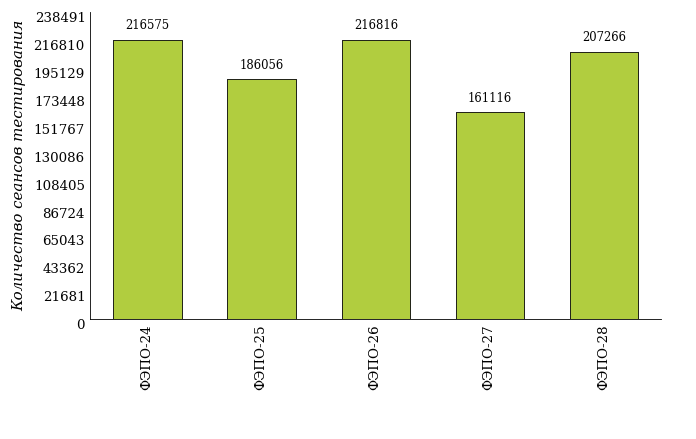 Количественные показатели участия студентов вуза в ФЭПОКоличество образовательных программ и сеансов тестирования студентов вуза отражено в таблице 1.2 и на рисунке 1.2.Таблица 1.2 – Количественные показатели участия в ФЭПО студентов вуза
Рисунок 1.2 – Динамика сеансов тестирования студентов вуза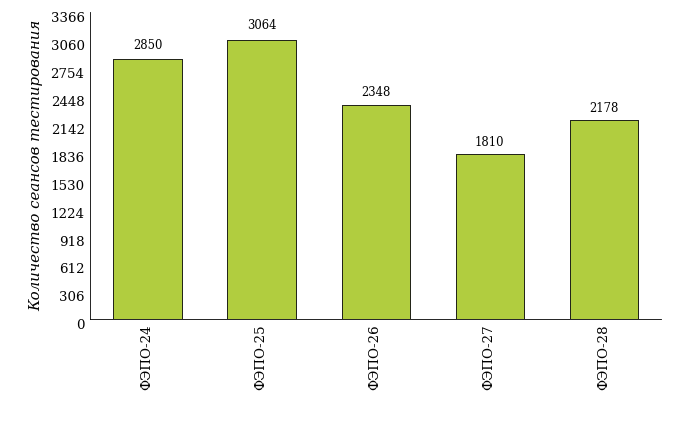 Количество сеансов тестирования студентов вуза по отдельным направлениям подготовки за пять этапов проекта ФЭПО отражено
в таблице 1.3.Таблица 1.3 – Количественные показатели участия в ФЭПО студентов вуза по направлениям подготовкиФЭПО: модель оценки результатов обученияВ рамках компетентностного подхода ФЭПО используется модель оценки результатов обучения, в основу которой положена методология В. П. Беспалько об уровнях усвоения знаний и постепенном восхождении обучающихся по образовательным траекториям (рисунок 2.1).
Рисунок 2.1 – Принципы восхождения по методологии В. П. Беспалько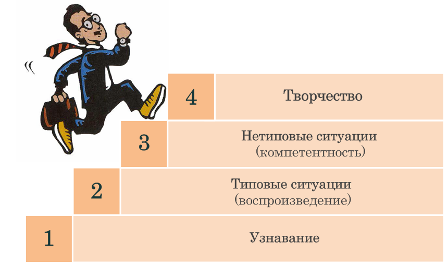 Выделены следующие уровни результатов обучения студентов.Первый уровень. Результаты обучения студентов свидетельствуют об усвоении ими некоторых элементарных знаний основных вопросов по дисциплине. Допущенные ошибки и неточности показывают, что студенты не овладели необходимой системой знаний по дисциплине.Второй уровень. Достигнутый уровень оценки результатов обучения показывает, что студенты обладают необходимой системой знаний и владеют некоторыми умениями по дисциплине. Студенты способны понимать и интерпретировать освоенную информацию, что является основой успешного формирования умений и навыков для решения практико-ориентированных задач.Третий уровень. Студенты продемонстрировали результаты на уровне осознанного владения учебным материалом и учебными умениями, навыками и способами деятельности по дисциплине. Студенты способны анализировать, проводить сравнение и обоснование выбора методов решения заданий в практико-ориентированных ситуациях.Четвертый уровень. Студенты способны использовать сведения из различных источников для успешного исследования и поиска решения в нестандартных практико-ориентированных ситуациях. Достигнутый уровень оценки результатов обучения студентов по дисциплине является основой для формирования общекультурных и профессиональных компетенций, соответствующих требованиям ФГОС.Для студента достигнутый уровень обученности определяется по результатам выполнения всего ПИМ в соответствии с алгоритмом, приведенным в таблице 2.1.Таблица 2.1 – Алгоритм определения достигнутого уровня обученности для студентаПоказатели и критерии оценки результатов обучения для студента и для выборки студентов направления подготовки на основе предложенной модели представлены в таблице 2.2.Таблица 2.2 – Показатели и критерии оценки результатов обученияРезультаты обучения студентов в рамках ФЭПО-28В разделе представлена информация о результатах тестирования студентов по двум показателям:доля студентов по проценту набранных баллов за выполнение ПИМ позволяет провести экспресс-оценку результатов тестирования;доля студентов на уровне обученности не ниже второго позволяет провести более глубокий анализ результатов обучения в соответствии с предложенной моделью.Результаты обучения студентов вуза и вузов-участников в целомРезультаты тестирования студентов вуза и вузов-участников в целом по показателю «Доля студентов по проценту набранных баллов за выполнение ПИМ» представлены на рисунке 3.1.
Рисунок 3.1 – Распределение результатов тестирования студентов вуза
с наложением на общий результат вузов-участников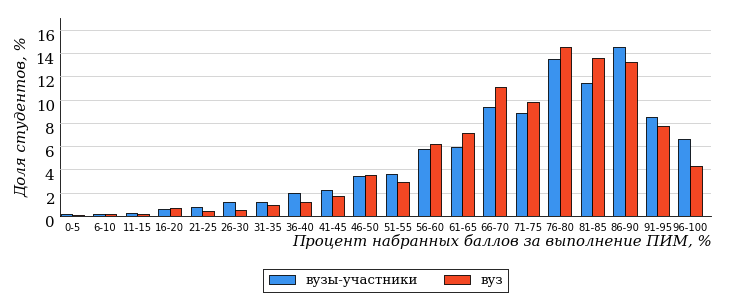 Распределение результатов тестирования студентов вуза и вузов-участников в целом по показателю «Доля студентов на уровне обученности не ниже второго» в соответствии с моделью оценки результатов обучения представлено на рисунке 3.2.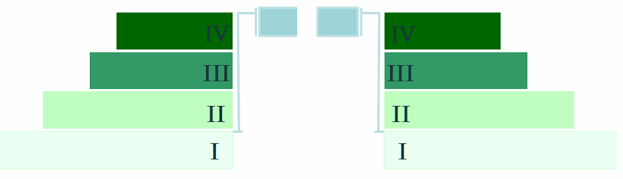 Рисунок 3.2 – Диаграмма распределения результатов тестирования студентов
по уровням обученностиКак видно из рисунка 3.2, доля студентов вуза на уровне обученности не ниже второго составляет 92% (по вузу в целом), а доля студентов вузов-участников на уровне обученности не ниже второго – 90% (для всей совокупности вузов-участников в целом).На диаграмме (рисунок 3.3) отмечено положение вуза на фоне вузов-участников по показателю «Доля студентов на уровне обученности не ниже второго» (в рамках ФЭПО-28).
Рисунок 3.3 – Диаграмма ранжирования вузов-участников
по показателю «Доля студентов на уровне обученности не ниже второго»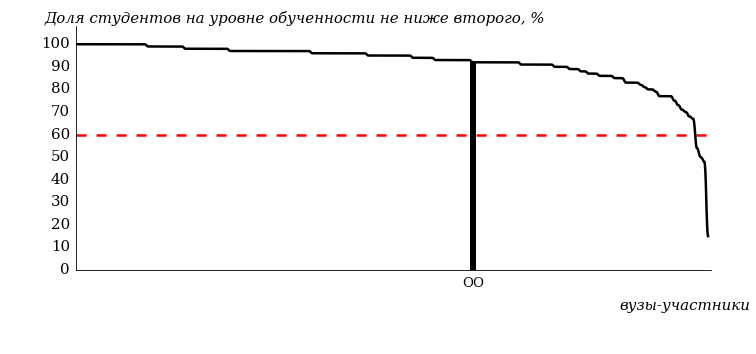 На рисунке 3.3 красной линией показан критерий оценки результатов обучения «60% студентов на уровне обученности не ниже второго». Темным столбиком отмечен результат по этому показателю студентов вуза.На диаграмме (рисунок 3.4) представлено распределение студентов по уровням обученности в соответствии с процентом набранных баллов по результатам выполнения ПИМ.
Рисунок 3.4 – Распределение результатов тестирования студентов вуза
по уровням обученности в соответствии с процентом набранных баллов
за выполнение ПИМ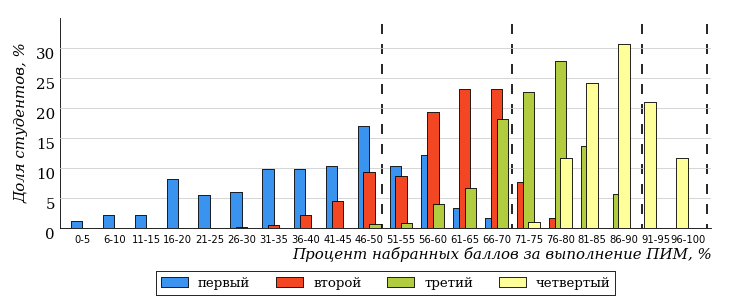 
Рисунок 3.5 – Распределение результатов тестирования студентов вузов-участников
по уровням обученности в соответствии с процентом набранных баллов
за выполнение ПИМ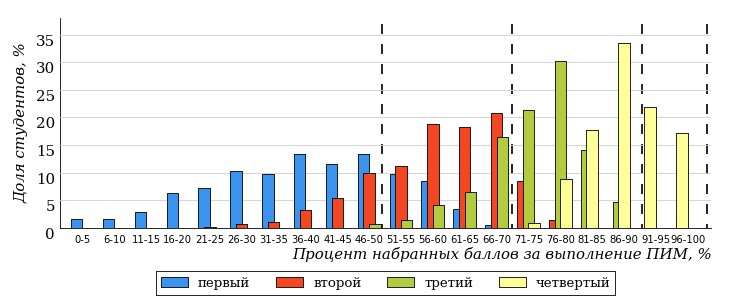 Диаграммы (рисунки 3.4 и 3.5) позволяют провести экспресс-оценку результатов тестирования студентов вуза: сопоставить набранные баллы за выполнение ПИМ с уровнем обученности, а также провести сравнение результатов тестирования студентов вуза с результатами по аналогичным показателям вузов-участников.На оси абсцисс показан процент набранных баллов за выполнение ПИМ и выделена интервальная шкала по данному показателю: [0%; 50%),
[50%; 70%), [70%; 90%), [90%; 100%]. Столбцы различного цвета указывают на долю студентов, находящихся соответственно на первом, втором, третьем и четвертом уровнях обученности.ПРИМЕЧАНИЕ:Предложенная шкала носит рекомендательный характер и может быть использована как дополнение к построению общего рейтинга результатов тестирования.Результаты обучения студентов вуза и вузов-участников по направлениям подготовкиНаправление подготовки 01.03.01 «Математика»Результаты тестирования студентов вуза и вузов-участников направления подготовки «Математика» по показателю «Доля студентов по проценту набранных баллов за выполнение ПИМ» представлены на рисунке 3.6.
Рисунок 3.6 – Распределение результатов тестирования студентов вуза
с наложением на общий результат вузов-участников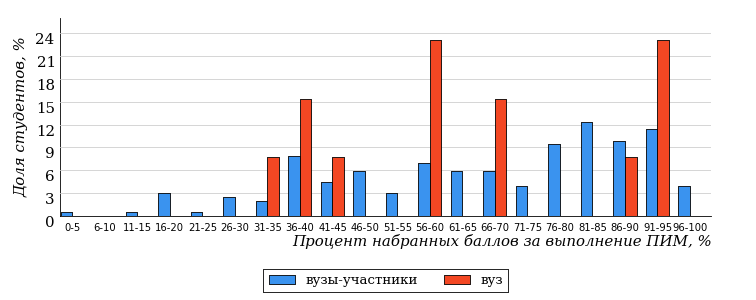 Распределение результатов тестирования студентов вуза и вузов-участников по показателю «Доля студентов на уровне обученности не ниже второго» в соответствии с моделью оценки результатов обучения представлено на рисунке 3.7.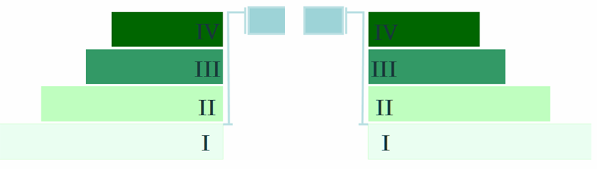 Рисунок 3.7 – Диаграмма распределения результатов тестирования студентовКак видно из рисунка 3.7, доля студентов вуза направления подготовки «Математика» на уровне обученности не ниже второго, составляет 69%, а доля студентов данного направления подготовки вузов-участников – 81%.На диаграмме (рисунок 3.8) темным столбиком отмечен результат по показателю «Доля студентов на уровне обученности не ниже второго» для направления подготовки «Математика» вуза на фоне вузов-участников, реализующих данное направление подготовки (в рамках ФЭПО-28).
Рисунок 3.8 – Диаграмма ранжирования вузов-участников
по показателю «Доля студентов на уровне обученности не ниже второго»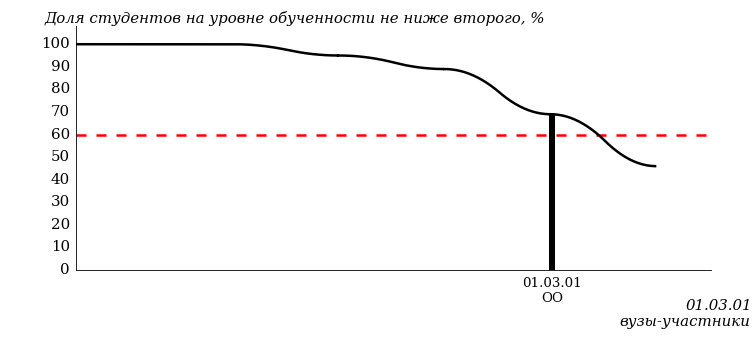 ПРИМЕЧАНИЕ:Фон вузов-участников не приводится, если их количество по данному направлению подготовки не превышает 5.На рисунке 3.8 красной линией показан критерий оценки результатов обучения «60% студентов на уровне обученности не ниже второго».На диаграмме (рисунок 3.9) представлено распределение студентов вуза направления подготовки «Математика» по уровням обученности в соответствии с процентом набранных баллов по результатам выполнения ПИМ.
Рисунок 3.9 – Распределение результатов тестирования студентов вуза
по уровням обученности в соответствии
с процентом набранных баллов за выполнение ПИМ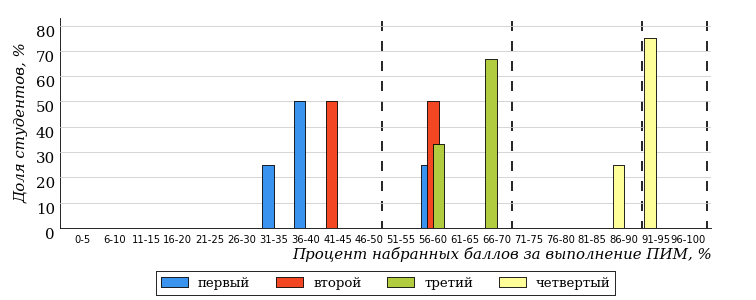 
Рисунок 3.10 – Распределение результатов тестирования студентов вузов-участников
по уровням обученности в соответствии
с процентом набранных баллов за выполнение ПИМ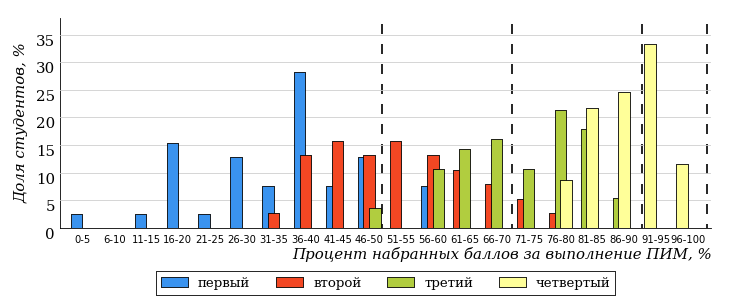 Диаграммы (рисунки 3.9 и 3.10) позволяют провести экспресс-оценку результатов тестирования студентов направления подготовки вуза: сопоставить набранные баллы за выполнение ПИМ с уровнем обученности, а также провести сравнение результатов тестирования студентов вуза по направлению подготовки «Математика» с результатами по данным показателям этого же направления подготовки вузов-участников.На оси абсцисс показан процент набранных баллов за выполнение ПИМ и выделена интервальная шкала по данному показателю: [0%; 50%),
[50%; 70%), [70%; 90%), [90%; 100%]. Столбцы различного цвета указывают на долю студентов, находящихся соответственно на первом, втором, третьем и четвертом уровнях обученности.ПРИМЕЧАНИЕ:Предложенная шкала носит рекомендательный характер и может быть использована как дополнение к построению общего рейтинга результатов тестирования.Направление подготовки 01.03.02 «Прикладная математика и информатика»Результаты тестирования студентов вуза и вузов-участников направления подготовки «Прикладная математика и информатика» по показателю «Доля студентов по проценту набранных баллов за выполнение ПИМ» представлены на рисунке 3.11.
Рисунок 3.11 – Распределение результатов тестирования студентов вуза
с наложением на общий результат вузов-участников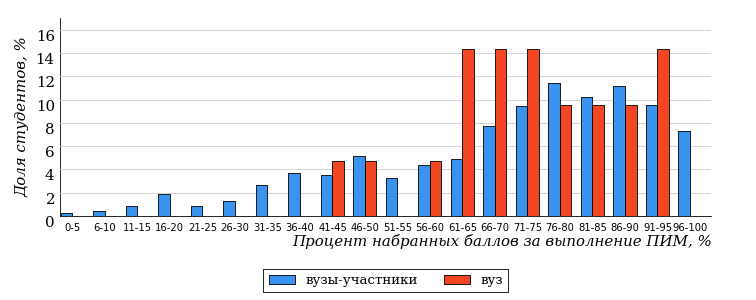 Распределение результатов тестирования студентов вуза и вузов-участников по показателю «Доля студентов на уровне обученности не ниже второго» в соответствии с моделью оценки результатов обучения представлено на рисунке 3.12.Рисунок 3.12 – Диаграмма распределения результатов тестирования студентовКак видно из рисунка 3.12, доля студентов вуза направления подготовки «Прикладная математика и информатика» на уровне обученности не ниже второго, составляет 96%, а доля студентов данного направления подготовки вузов-участников – 84%.На диаграмме (рисунок 3.13) темным столбиком отмечен результат по показателю «Доля студентов на уровне обученности не ниже второго» для направления подготовки «Прикладная математика и информатика» вуза на фоне вузов-участников, реализующих данное направление подготовки (в рамках ФЭПО-28).
Рисунок 3.13 – Диаграмма ранжирования вузов-участников
по показателю «Доля студентов на уровне обученности не ниже второго»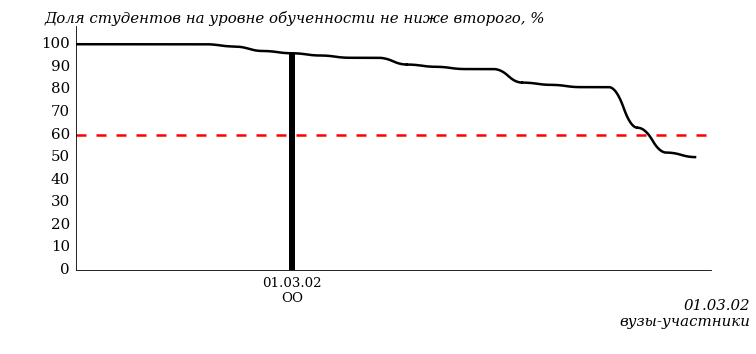 ПРИМЕЧАНИЕ:Фон вузов-участников не приводится, если их количество по данному направлению подготовки не превышает 5.На рисунке 3.13 красной линией показан критерий оценки результатов обучения «60% студентов на уровне обученности не ниже второго».На диаграмме (рисунок 3.14) представлено распределение студентов вуза направления подготовки «Прикладная математика и информатика» по уровням обученности в соответствии с процентом набранных баллов по результатам выполнения ПИМ.
Рисунок 3.14 – Распределение результатов тестирования студентов вуза
по уровням обученности в соответствии
с процентом набранных баллов за выполнение ПИМ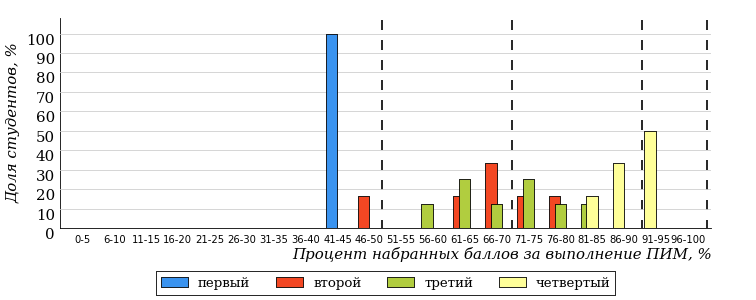 
Рисунок 3.15 – Распределение результатов тестирования студентов вузов-участников
по уровням обученности в соответствии
с процентом набранных баллов за выполнение ПИМ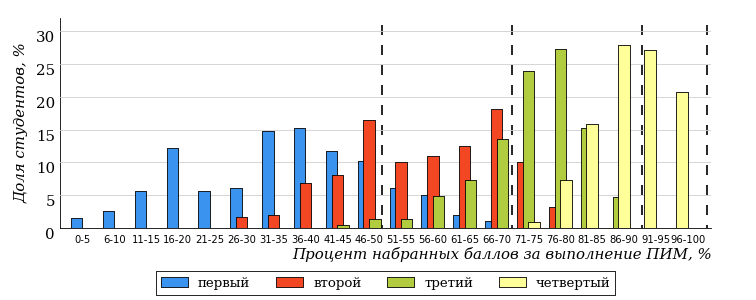 Диаграммы (рисунки 3.14 и 3.15) позволяют провести экспресс-оценку результатов тестирования студентов направления подготовки вуза: сопоставить набранные баллы за выполнение ПИМ с уровнем обученности, а также провести сравнение результатов тестирования студентов вуза по направлению подготовки «Прикладная математика и информатика» с результатами по данным показателям этого же направления подготовки вузов-участников.На оси абсцисс показан процент набранных баллов за выполнение ПИМ и выделена интервальная шкала по данному показателю: [0%; 50%),
[50%; 70%), [70%; 90%), [90%; 100%]. Столбцы различного цвета указывают на долю студентов, находящихся соответственно на первом, втором, третьем и четвертом уровнях обученности.ПРИМЕЧАНИЕ:Предложенная шкала носит рекомендательный характер и может быть использована как дополнение к построению общего рейтинга результатов тестирования.Направление подготовки 01.03.03 «Механика и математическое моделирование»Результаты тестирования студентов вуза и вузов-участников направления подготовки «Механика и математическое моделирование» по показателю «Доля студентов по проценту набранных баллов за выполнение ПИМ» представлены на рисунке 3.16.
Рисунок 3.16 – Распределение результатов тестирования студентов вуза
с наложением на общий результат вузов-участников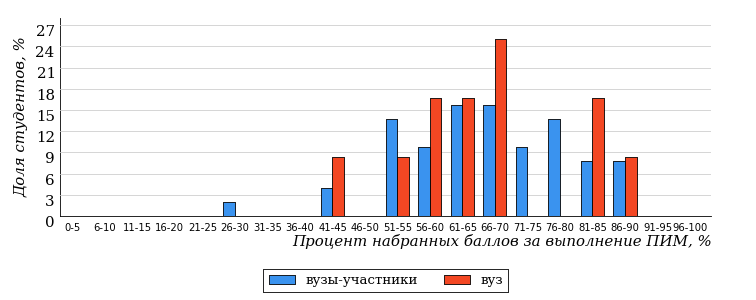 Распределение результатов тестирования студентов вуза и вузов-участников по показателю «Доля студентов на уровне обученности не ниже второго» в соответствии с моделью оценки результатов обучения представлено на рисунке 3.17.Рисунок 3.17 – Диаграмма распределения результатов тестирования студентовКак видно из рисунка 3.17, доля студентов вуза направления подготовки «Механика и математическое моделирование» на уровне обученности не ниже второго, составляет 92%, а доля студентов данного направления подготовки вузов-участников – 88%.На диаграмме (рисунок 3.18) темным столбиком отмечен результат по показателю «Доля студентов на уровне обученности не ниже второго» для направления подготовки «Механика и математическое моделирование» вуза на фоне вузов-участников, реализующих данное направление подготовки (в рамках ФЭПО-28).
Рисунок 3.18 – Диаграмма ранжирования вузов-участников
по показателю «Доля студентов на уровне обученности не ниже второго»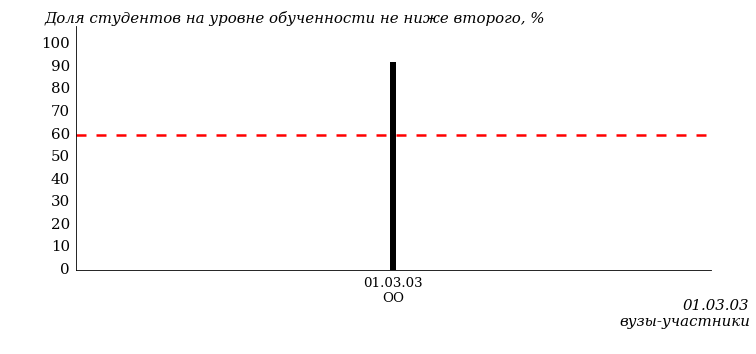 ПРИМЕЧАНИЕ:Фон вузов-участников не приводится, если их количество по данному направлению подготовки не превышает 5.На рисунке 3.18 красной линией показан критерий оценки результатов обучения «60% студентов на уровне обученности не ниже второго».На диаграмме (рисунок 3.19) представлено распределение студентов вуза направления подготовки «Механика и математическое моделирование» по уровням обученности в соответствии с процентом набранных баллов по результатам выполнения ПИМ.
Рисунок 3.19 – Распределение результатов тестирования студентов вуза
по уровням обученности в соответствии
с процентом набранных баллов за выполнение ПИМ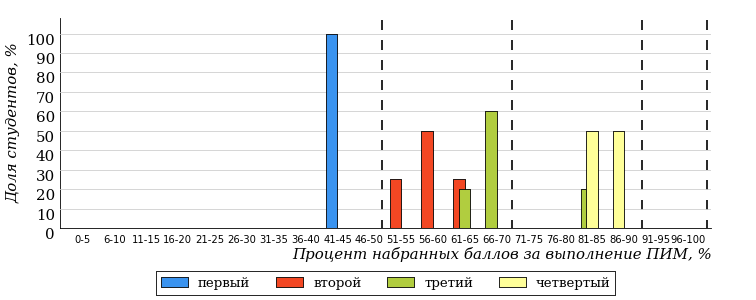 
Рисунок 3.20 – Распределение результатов тестирования студентов вузов-участников
по уровням обученности в соответствии
с процентом набранных баллов за выполнение ПИМ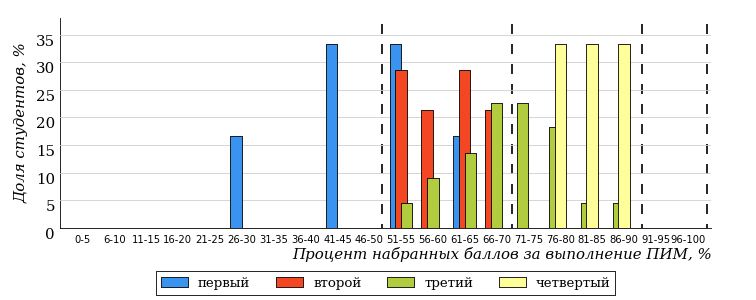 Диаграммы (рисунки 3.19 и 3.20) позволяют провести экспресс-оценку результатов тестирования студентов направления подготовки вуза: сопоставить набранные баллы за выполнение ПИМ с уровнем обученности, а также провести сравнение результатов тестирования студентов вуза по направлению подготовки «Механика и математическое моделирование» с результатами по данным показателям этого же направления подготовки вузов-участников.На оси абсцисс показан процент набранных баллов за выполнение ПИМ и выделена интервальная шкала по данному показателю: [0%; 50%),
[50%; 70%), [70%; 90%), [90%; 100%]. Столбцы различного цвета указывают на долю студентов, находящихся соответственно на первом, втором, третьем и четвертом уровнях обученности.ПРИМЕЧАНИЕ:Предложенная шкала носит рекомендательный характер и может быть использована как дополнение к построению общего рейтинга результатов тестирования.Направление подготовки 02.03.01 «Математика и компьютерные науки»Результаты тестирования студентов вуза и вузов-участников направления подготовки «Математика и компьютерные науки» по показателю «Доля студентов по проценту набранных баллов за выполнение ПИМ» представлены на рисунке 3.21.
Рисунок 3.21 – Распределение результатов тестирования студентов вуза
с наложением на общий результат вузов-участников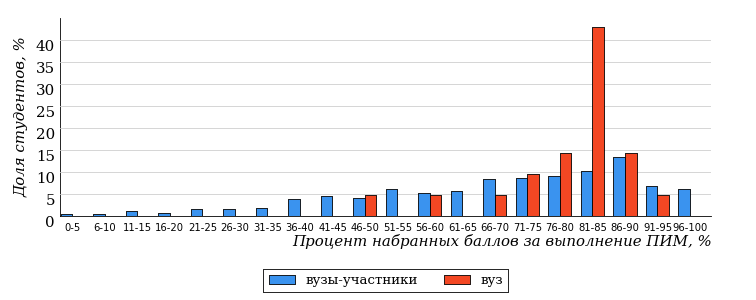 Распределение результатов тестирования студентов вуза и вузов-участников по показателю «Доля студентов на уровне обученности не ниже второго» в соответствии с моделью оценки результатов обучения представлено на рисунке 3.22.Рисунок 3.22 – Диаграмма распределения результатов тестирования студентовКак видно из рисунка 3.22, доля студентов вуза направления подготовки «Математика и компьютерные науки» на уровне обученности не ниже второго, составляет 95%, а доля студентов данного направления подготовки вузов-участников – 80%.На диаграмме (рисунок 3.23) темным столбиком отмечен результат по показателю «Доля студентов на уровне обученности не ниже второго» для направления подготовки «Математика и компьютерные науки» вуза на фоне вузов-участников, реализующих данное направление подготовки (в рамках ФЭПО-28).
Рисунок 3.23 – Диаграмма ранжирования вузов-участников
по показателю «Доля студентов на уровне обученности не ниже второго»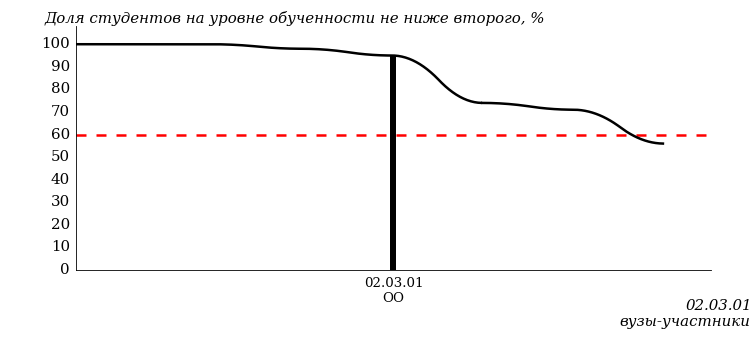 ПРИМЕЧАНИЕ:Фон вузов-участников не приводится, если их количество по данному направлению подготовки не превышает 5.На рисунке 3.23 красной линией показан критерий оценки результатов обучения «60% студентов на уровне обученности не ниже второго».На диаграмме (рисунок 3.24) представлено распределение студентов вуза направления подготовки «Математика и компьютерные науки» по уровням обученности в соответствии с процентом набранных баллов по результатам выполнения ПИМ.
Рисунок 3.24 – Распределение результатов тестирования студентов вуза
по уровням обученности в соответствии
с процентом набранных баллов за выполнение ПИМ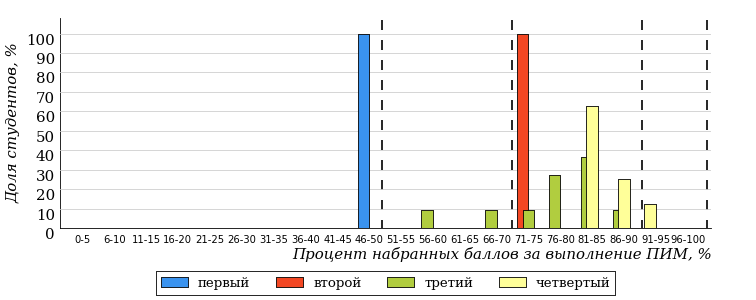 
Рисунок 3.25 – Распределение результатов тестирования студентов вузов-участников
по уровням обученности в соответствии
с процентом набранных баллов за выполнение ПИМ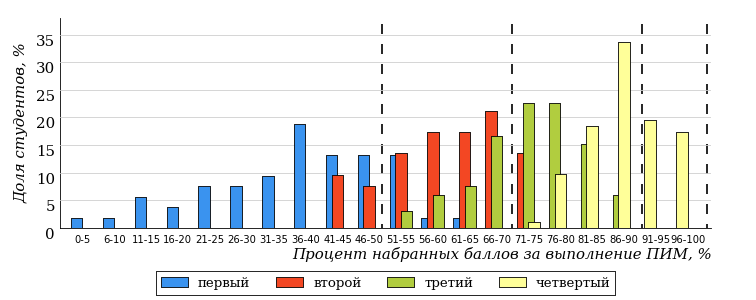 Диаграммы (рисунки 3.24 и 3.25) позволяют провести экспресс-оценку результатов тестирования студентов направления подготовки вуза: сопоставить набранные баллы за выполнение ПИМ с уровнем обученности, а также провести сравнение результатов тестирования студентов вуза по направлению подготовки «Математика и компьютерные науки» с результатами по данным показателям этого же направления подготовки вузов-участников.На оси абсцисс показан процент набранных баллов за выполнение ПИМ и выделена интервальная шкала по данному показателю: [0%; 50%),
[50%; 70%), [70%; 90%), [90%; 100%]. Столбцы различного цвета указывают на долю студентов, находящихся соответственно на первом, втором, третьем и четвертом уровнях обученности.ПРИМЕЧАНИЕ:Предложенная шкала носит рекомендательный характер и может быть использована как дополнение к построению общего рейтинга результатов тестирования.Направление подготовки 04.03.01 «Химия»Результаты тестирования студентов вуза и вузов-участников направления подготовки «Химия» по показателю «Доля студентов по проценту набранных баллов за выполнение ПИМ» представлены на рисунке 3.26.
Рисунок 3.26 – Распределение результатов тестирования студентов вуза
с наложением на общий результат вузов-участников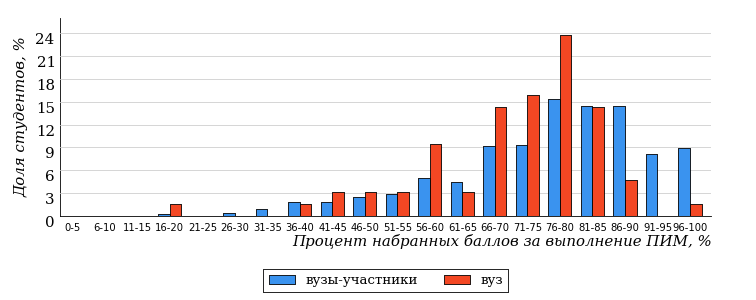 Распределение результатов тестирования студентов вуза и вузов-участников по показателю «Доля студентов на уровне обученности не ниже второго» в соответствии с моделью оценки результатов обучения представлено на рисунке 3.27.Рисунок 3.27 – Диаграмма распределения результатов тестирования студентовКак видно из рисунка 3.27, доля студентов вуза направления подготовки «Химия» на уровне обученности не ниже второго, составляет 90%, а доля студентов данного направления подготовки вузов-участников – 94%.На диаграмме (рисунок 3.28) темным столбиком отмечен результат по показателю «Доля студентов на уровне обученности не ниже второго» для направления подготовки «Химия» вуза на фоне вузов-участников, реализующих данное направление подготовки (в рамках ФЭПО-28).
Рисунок 3.28 – Диаграмма ранжирования вузов-участников
по показателю «Доля студентов на уровне обученности не ниже второго»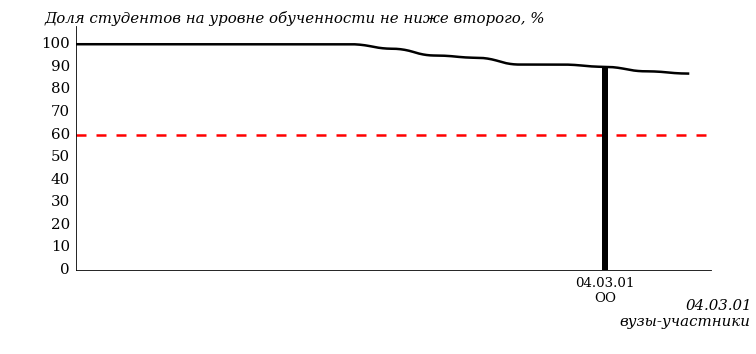 ПРИМЕЧАНИЕ:Фон вузов-участников не приводится, если их количество по данному направлению подготовки не превышает 5.На рисунке 3.28 красной линией показан критерий оценки результатов обучения «60% студентов на уровне обученности не ниже второго».На диаграмме (рисунок 3.29) представлено распределение студентов вуза направления подготовки «Химия» по уровням обученности в соответствии с процентом набранных баллов по результатам выполнения ПИМ.
Рисунок 3.29 – Распределение результатов тестирования студентов вуза
по уровням обученности в соответствии
с процентом набранных баллов за выполнение ПИМ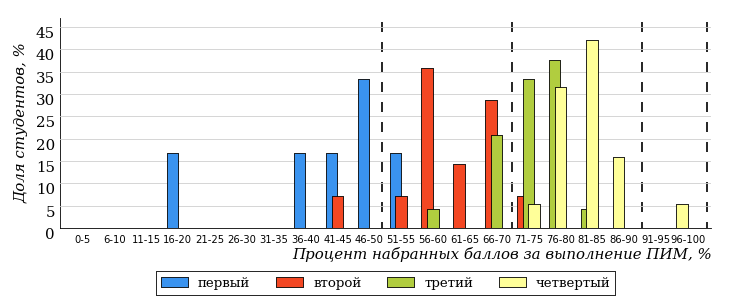 
Рисунок 3.30 – Распределение результатов тестирования студентов вузов-участников
по уровням обученности в соответствии
с процентом набранных баллов за выполнение ПИМ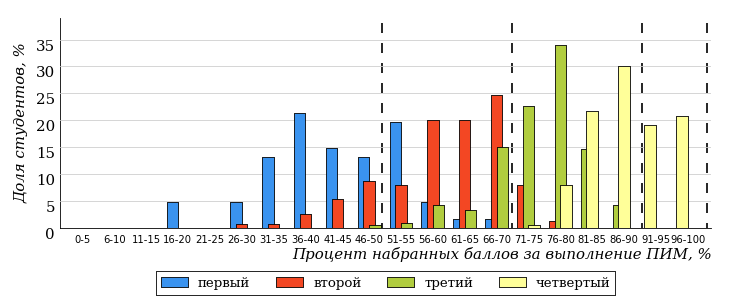 Диаграммы (рисунки 3.29 и 3.30) позволяют провести экспресс-оценку результатов тестирования студентов направления подготовки вуза: сопоставить набранные баллы за выполнение ПИМ с уровнем обученности, а также провести сравнение результатов тестирования студентов вуза по направлению подготовки «Химия» с результатами по данным показателям этого же направления подготовки вузов-участников.На оси абсцисс показан процент набранных баллов за выполнение ПИМ и выделена интервальная шкала по данному показателю: [0%; 50%),
[50%; 70%), [70%; 90%), [90%; 100%]. Столбцы различного цвета указывают на долю студентов, находящихся соответственно на первом, втором, третьем и четвертом уровнях обученности.ПРИМЕЧАНИЕ:Предложенная шкала носит рекомендательный характер и может быть использована как дополнение к построению общего рейтинга результатов тестирования.Направление подготовки 05.03.02 «География»Результаты тестирования студентов вуза и вузов-участников направления подготовки «География» по показателю «Доля студентов по проценту набранных баллов за выполнение ПИМ» представлены на рисунке 3.31.
Рисунок 3.31 – Распределение результатов тестирования студентов вуза
с наложением на общий результат вузов-участников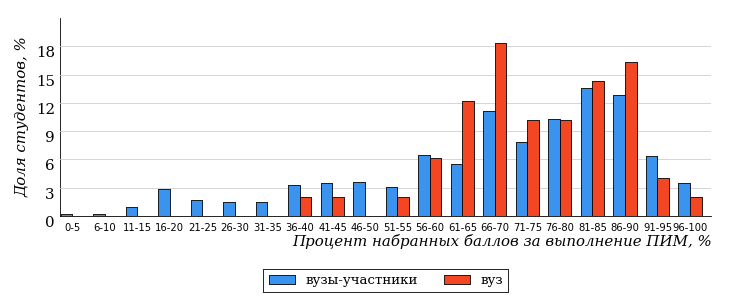 Распределение результатов тестирования студентов вуза и вузов-участников по показателю «Доля студентов на уровне обученности не ниже второго» в соответствии с моделью оценки результатов обучения представлено на рисунке 3.32.Рисунок 3.32 – Диаграмма распределения результатов тестирования студентовКак видно из рисунка 3.32, доля студентов вуза направления подготовки «География» на уровне обученности не ниже второго, составляет 88%, а доля студентов данного направления подготовки вузов-участников – 82%.На диаграмме (рисунок 3.33) темным столбиком отмечен результат по показателю «Доля студентов на уровне обученности не ниже второго» для направления подготовки «География» вуза на фоне вузов-участников, реализующих данное направление подготовки (в рамках ФЭПО-28).
Рисунок 3.33 – Диаграмма ранжирования вузов-участников
по показателю «Доля студентов на уровне обученности не ниже второго»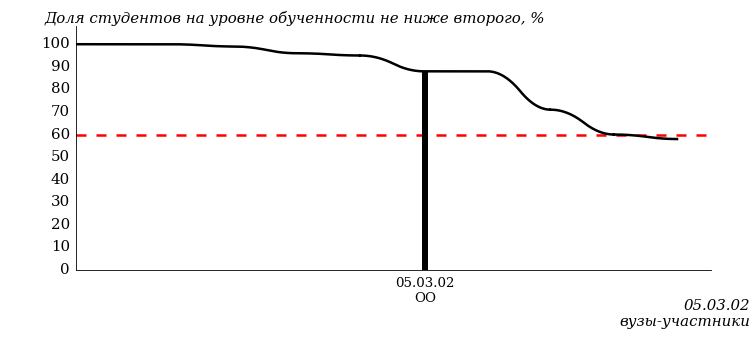 ПРИМЕЧАНИЕ:Фон вузов-участников не приводится, если их количество по данному направлению подготовки не превышает 5.На рисунке 3.33 красной линией показан критерий оценки результатов обучения «60% студентов на уровне обученности не ниже второго».На диаграмме (рисунок 3.34) представлено распределение студентов вуза направления подготовки «География» по уровням обученности в соответствии с процентом набранных баллов по результатам выполнения ПИМ.
Рисунок 3.34 – Распределение результатов тестирования студентов вуза
по уровням обученности в соответствии
с процентом набранных баллов за выполнение ПИМ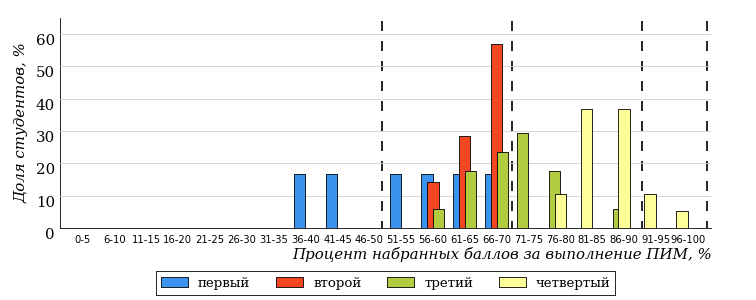 
Рисунок 3.35 – Распределение результатов тестирования студентов вузов-участников
по уровням обученности в соответствии
с процентом набранных баллов за выполнение ПИМ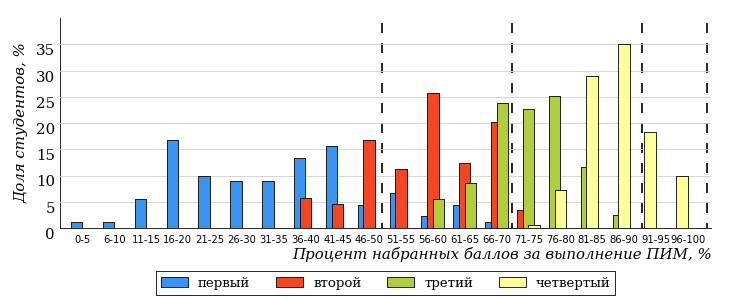 Диаграммы (рисунки 3.34 и 3.35) позволяют провести экспресс-оценку результатов тестирования студентов направления подготовки вуза: сопоставить набранные баллы за выполнение ПИМ с уровнем обученности, а также провести сравнение результатов тестирования студентов вуза по направлению подготовки «География» с результатами по данным показателям этого же направления подготовки вузов-участников.На оси абсцисс показан процент набранных баллов за выполнение ПИМ и выделена интервальная шкала по данному показателю: [0%; 50%),
[50%; 70%), [70%; 90%), [90%; 100%]. Столбцы различного цвета указывают на долю студентов, находящихся соответственно на первом, втором, третьем и четвертом уровнях обученности.ПРИМЕЧАНИЕ:Предложенная шкала носит рекомендательный характер и может быть использована как дополнение к построению общего рейтинга результатов тестирования.Направление подготовки 05.03.03 «Картография и геоинформатика»Результаты тестирования студентов вуза и вузов-участников направления подготовки «Картография и геоинформатика» по показателю «Доля студентов по проценту набранных баллов за выполнение ПИМ» представлены на рисунке 3.36.
Рисунок 3.36 – Распределение результатов тестирования студентов вуза
с наложением на общий результат вузов-участников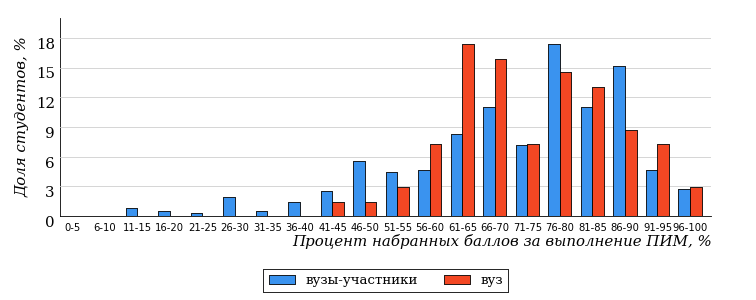 Распределение результатов тестирования студентов вуза и вузов-участников по показателю «Доля студентов на уровне обученности не ниже второго» в соответствии с моделью оценки результатов обучения представлено на рисунке 3.37.Рисунок 3.37 – Диаграмма распределения результатов тестирования студентовКак видно из рисунка 3.37, доля студентов вуза направления подготовки «Картография и геоинформатика» на уровне обученности не ниже второго, составляет 91%, а доля студентов данного направления подготовки вузов-участников – 86%.На диаграмме (рисунок 3.38) темным столбиком отмечен результат по показателю «Доля студентов на уровне обученности не ниже второго» для направления подготовки «Картография и геоинформатика» вуза на фоне вузов-участников, реализующих данное направление подготовки (в рамках ФЭПО-28).
Рисунок 3.38 – Диаграмма ранжирования вузов-участников
по показателю «Доля студентов на уровне обученности не ниже второго»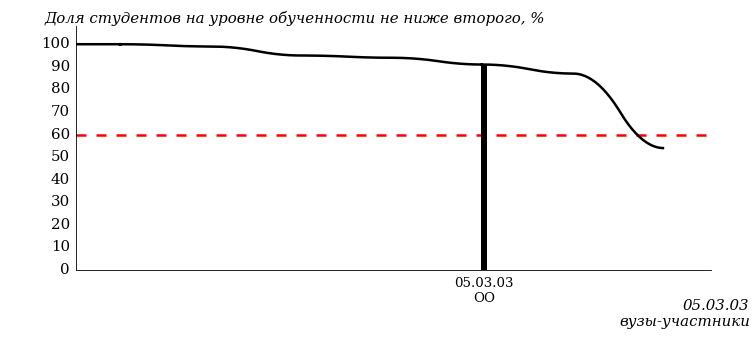 ПРИМЕЧАНИЕ:Фон вузов-участников не приводится, если их количество по данному направлению подготовки не превышает 5.На рисунке 3.38 красной линией показан критерий оценки результатов обучения «60% студентов на уровне обученности не ниже второго».На диаграмме (рисунок 3.39) представлено распределение студентов вуза направления подготовки «Картография и геоинформатика» по уровням обученности в соответствии с процентом набранных баллов по результатам выполнения ПИМ.
Рисунок 3.39 – Распределение результатов тестирования студентов вуза
по уровням обученности в соответствии
с процентом набранных баллов за выполнение ПИМ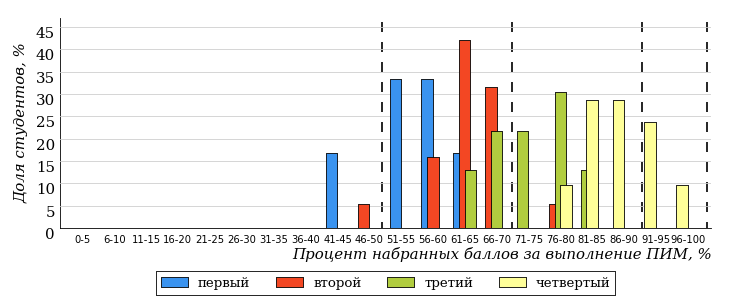 
Рисунок 3.40 – Распределение результатов тестирования студентов вузов-участников
по уровням обученности в соответствии
с процентом набранных баллов за выполнение ПИМ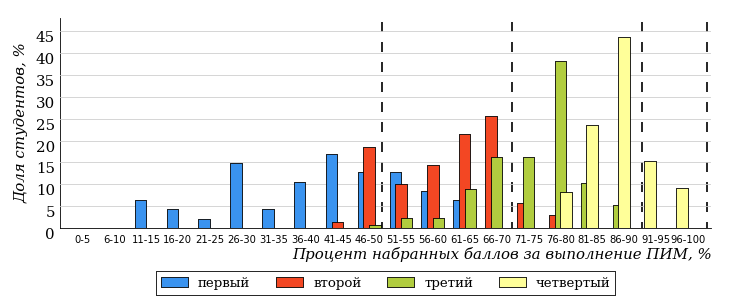 Диаграммы (рисунки 3.39 и 3.40) позволяют провести экспресс-оценку результатов тестирования студентов направления подготовки вуза: сопоставить набранные баллы за выполнение ПИМ с уровнем обученности, а также провести сравнение результатов тестирования студентов вуза по направлению подготовки «Картография и геоинформатика» с результатами по данным показателям этого же направления подготовки вузов-участников.На оси абсцисс показан процент набранных баллов за выполнение ПИМ и выделена интервальная шкала по данному показателю: [0%; 50%),
[50%; 70%), [70%; 90%), [90%; 100%]. Столбцы различного цвета указывают на долю студентов, находящихся соответственно на первом, втором, третьем и четвертом уровнях обученности.ПРИМЕЧАНИЕ:Предложенная шкала носит рекомендательный характер и может быть использована как дополнение к построению общего рейтинга результатов тестирования.Направление подготовки 05.03.06 «Экология и природопользование»Результаты тестирования студентов вуза и вузов-участников направления подготовки «Экология и природопользование» по показателю «Доля студентов по проценту набранных баллов за выполнение ПИМ» представлены на рисунке 3.41.
Рисунок 3.41 – Распределение результатов тестирования студентов вуза
с наложением на общий результат вузов-участников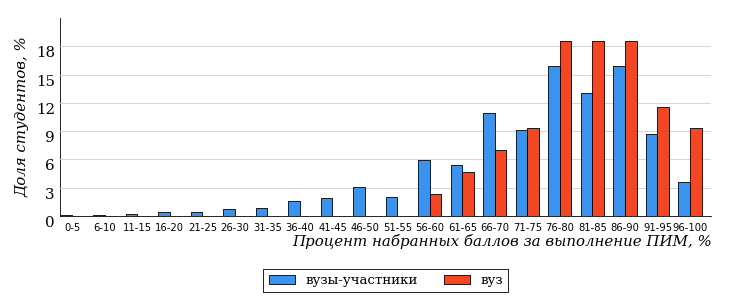 Распределение результатов тестирования студентов вуза и вузов-участников по показателю «Доля студентов на уровне обученности не ниже второго» в соответствии с моделью оценки результатов обучения представлено на рисунке 3.42.Рисунок 3.42 – Диаграмма распределения результатов тестирования студентовКак видно из рисунка 3.42, доля студентов вуза направления подготовки «Экология и природопользование» на уровне обученности не ниже второго, составляет 93%, а доля студентов данного направления подготовки вузов-участников – 93%.На диаграмме (рисунок 3.43) темным столбиком отмечен результат по показателю «Доля студентов на уровне обученности не ниже второго» для направления подготовки «Экология и природопользование» вуза на фоне вузов-участников, реализующих данное направление подготовки (в рамках ФЭПО-28).
Рисунок 3.43 – Диаграмма ранжирования вузов-участников
по показателю «Доля студентов на уровне обученности не ниже второго»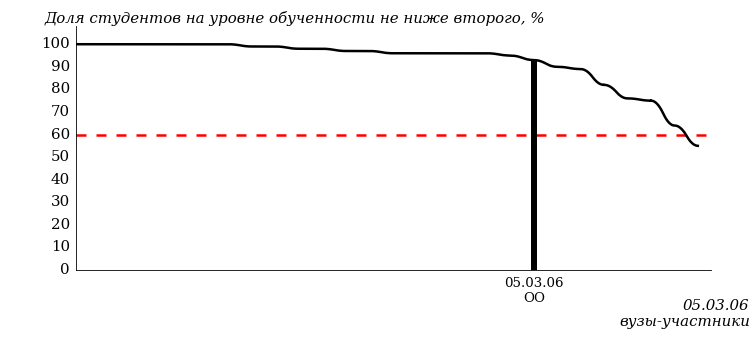 ПРИМЕЧАНИЕ:Фон вузов-участников не приводится, если их количество по данному направлению подготовки не превышает 5.На рисунке 3.43 красной линией показан критерий оценки результатов обучения «60% студентов на уровне обученности не ниже второго».На диаграмме (рисунок 3.44) представлено распределение студентов вуза направления подготовки «Экология и природопользование» по уровням обученности в соответствии с процентом набранных баллов по результатам выполнения ПИМ.
Рисунок 3.44 – Распределение результатов тестирования студентов вуза
по уровням обученности в соответствии
с процентом набранных баллов за выполнение ПИМ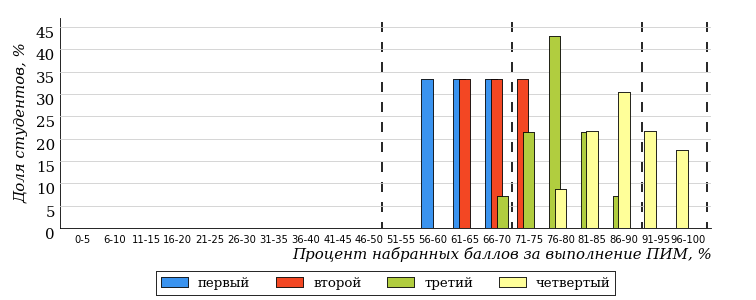 
Рисунок 3.45 – Распределение результатов тестирования студентов вузов-участников
по уровням обученности в соответствии
с процентом набранных баллов за выполнение ПИМ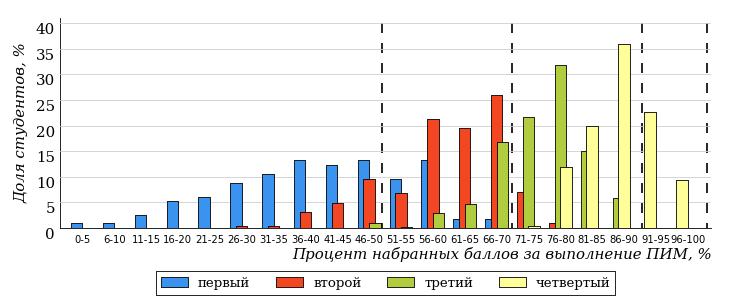 Диаграммы (рисунки 3.44 и 3.45) позволяют провести экспресс-оценку результатов тестирования студентов направления подготовки вуза: сопоставить набранные баллы за выполнение ПИМ с уровнем обученности, а также провести сравнение результатов тестирования студентов вуза по направлению подготовки «Экология и природопользование» с результатами по данным показателям этого же направления подготовки вузов-участников.На оси абсцисс показан процент набранных баллов за выполнение ПИМ и выделена интервальная шкала по данному показателю: [0%; 50%),
[50%; 70%), [70%; 90%), [90%; 100%]. Столбцы различного цвета указывают на долю студентов, находящихся соответственно на первом, втором, третьем и четвертом уровнях обученности.ПРИМЕЧАНИЕ:Предложенная шкала носит рекомендательный характер и может быть использована как дополнение к построению общего рейтинга результатов тестирования.Направление подготовки 06.03.01 «Биология»Результаты тестирования студентов вуза и вузов-участников направления подготовки «Биология» по показателю «Доля студентов по проценту набранных баллов за выполнение ПИМ» представлены на рисунке 3.46.
Рисунок 3.46 – Распределение результатов тестирования студентов вуза
с наложением на общий результат вузов-участников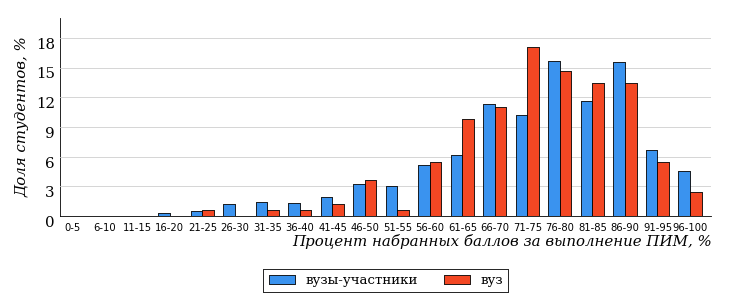 Распределение результатов тестирования студентов вуза и вузов-участников по показателю «Доля студентов на уровне обученности не ниже второго» в соответствии с моделью оценки результатов обучения представлено на рисунке 3.47.Рисунок 3.47 – Диаграмма распределения результатов тестирования студентовКак видно из рисунка 3.47, доля студентов вуза направления подготовки «Биология» на уровне обученности не ниже второго, составляет 94%, а доля студентов данного направления подготовки вузов-участников – 90%.На диаграмме (рисунок 3.48) темным столбиком отмечен результат по показателю «Доля студентов на уровне обученности не ниже второго» для направления подготовки «Биология» вуза на фоне вузов-участников, реализующих данное направление подготовки (в рамках ФЭПО-28).
Рисунок 3.48 – Диаграмма ранжирования вузов-участников
по показателю «Доля студентов на уровне обученности не ниже второго»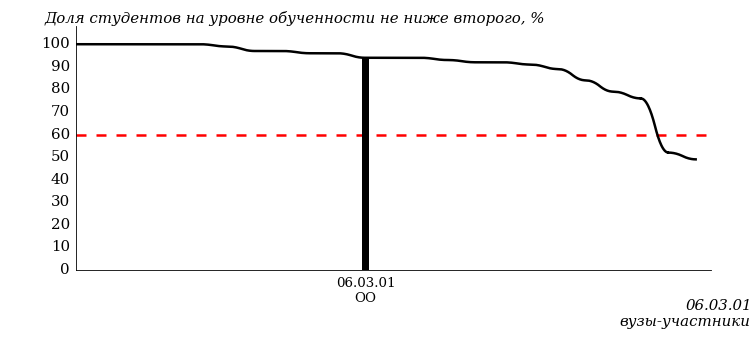 ПРИМЕЧАНИЕ:Фон вузов-участников не приводится, если их количество по данному направлению подготовки не превышает 5.На рисунке 3.48 красной линией показан критерий оценки результатов обучения «60% студентов на уровне обученности не ниже второго».На диаграмме (рисунок 3.49) представлено распределение студентов вуза направления подготовки «Биология» по уровням обученности в соответствии с процентом набранных баллов по результатам выполнения ПИМ.
Рисунок 3.49 – Распределение результатов тестирования студентов вуза
по уровням обученности в соответствии
с процентом набранных баллов за выполнение ПИМ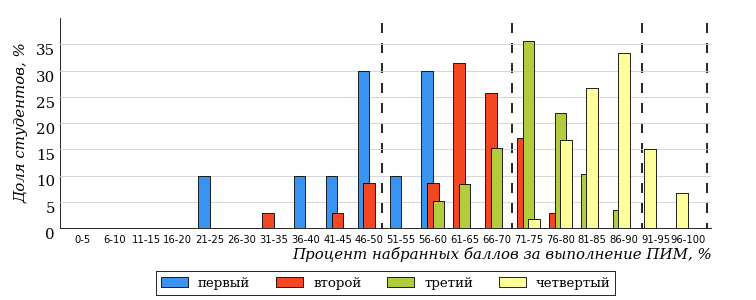 
Рисунок 3.50 – Распределение результатов тестирования студентов вузов-участников
по уровням обученности в соответствии
с процентом набранных баллов за выполнение ПИМ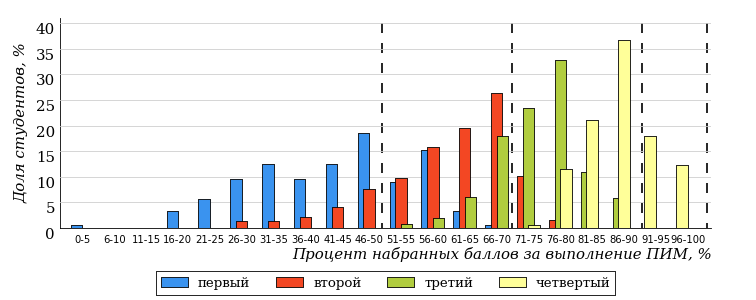 Диаграммы (рисунки 3.49 и 3.50) позволяют провести экспресс-оценку результатов тестирования студентов направления подготовки вуза: сопоставить набранные баллы за выполнение ПИМ с уровнем обученности, а также провести сравнение результатов тестирования студентов вуза по направлению подготовки «Биология» с результатами по данным показателям этого же направления подготовки вузов-участников.На оси абсцисс показан процент набранных баллов за выполнение ПИМ и выделена интервальная шкала по данному показателю: [0%; 50%),
[50%; 70%), [70%; 90%), [90%; 100%]. Столбцы различного цвета указывают на долю студентов, находящихся соответственно на первом, втором, третьем и четвертом уровнях обученности.ПРИМЕЧАНИЕ:Предложенная шкала носит рекомендательный характер и может быть использована как дополнение к построению общего рейтинга результатов тестирования.Направление подготовки 13.03.01 «Теплоэнергетика и теплотехника»Результаты тестирования студентов вуза и вузов-участников направления подготовки «Теплоэнергетика и теплотехника» по показателю «Доля студентов по проценту набранных баллов за выполнение ПИМ» представлены на рисунке 3.51.
Рисунок 3.51 – Распределение результатов тестирования студентов вуза
с наложением на общий результат вузов-участников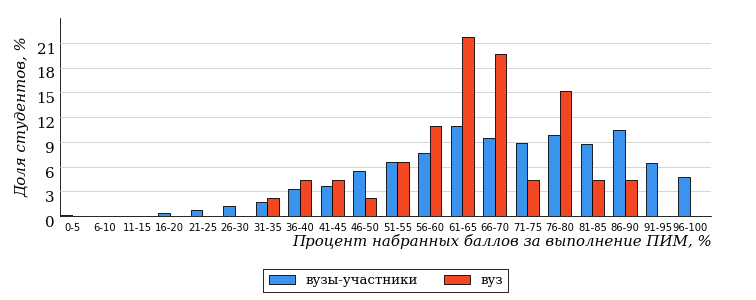 Распределение результатов тестирования студентов вуза и вузов-участников по показателю «Доля студентов на уровне обученности не ниже второго» в соответствии с моделью оценки результатов обучения представлено на рисунке 3.52.Рисунок 3.52 – Диаграмма распределения результатов тестирования студентовКак видно из рисунка 3.52, доля студентов вуза направления подготовки «Теплоэнергетика и теплотехника» на уровне обученности не ниже второго, составляет 93%, а доля студентов данного направления подготовки вузов-участников – 89%.На диаграмме (рисунок 3.53) темным столбиком отмечен результат по показателю «Доля студентов на уровне обученности не ниже второго» для направления подготовки «Теплоэнергетика и теплотехника» вуза на фоне вузов-участников, реализующих данное направление подготовки (в рамках ФЭПО-28).
Рисунок 3.53 – Диаграмма ранжирования вузов-участников
по показателю «Доля студентов на уровне обученности не ниже второго»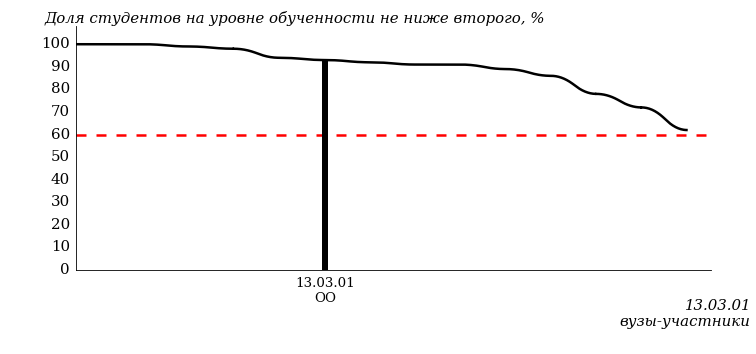 ПРИМЕЧАНИЕ:Фон вузов-участников не приводится, если их количество по данному направлению подготовки не превышает 5.На рисунке 3.53 красной линией показан критерий оценки результатов обучения «60% студентов на уровне обученности не ниже второго».На диаграмме (рисунок 3.54) представлено распределение студентов вуза направления подготовки «Теплоэнергетика и теплотехника» по уровням обученности в соответствии с процентом набранных баллов по результатам выполнения ПИМ.
Рисунок 3.54 – Распределение результатов тестирования студентов вуза
по уровням обученности в соответствии
с процентом набранных баллов за выполнение ПИМ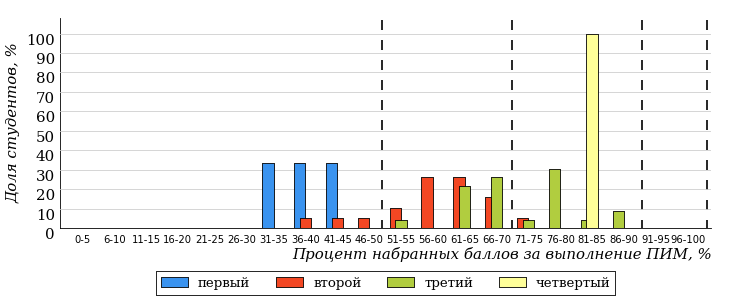 
Рисунок 3.55 – Распределение результатов тестирования студентов вузов-участников
по уровням обученности в соответствии
с процентом набранных баллов за выполнение ПИМ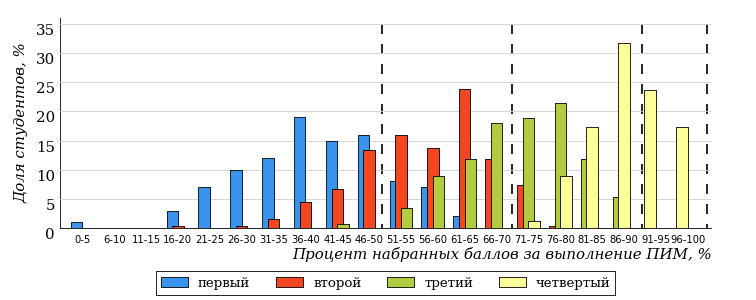 Диаграммы (рисунки 3.54 и 3.55) позволяют провести экспресс-оценку результатов тестирования студентов направления подготовки вуза: сопоставить набранные баллы за выполнение ПИМ с уровнем обученности, а также провести сравнение результатов тестирования студентов вуза по направлению подготовки «Теплоэнергетика и теплотехника» с результатами по данным показателям этого же направления подготовки вузов-участников.На оси абсцисс показан процент набранных баллов за выполнение ПИМ и выделена интервальная шкала по данному показателю: [0%; 50%),
[50%; 70%), [70%; 90%), [90%; 100%]. Столбцы различного цвета указывают на долю студентов, находящихся соответственно на первом, втором, третьем и четвертом уровнях обученности.ПРИМЕЧАНИЕ:Предложенная шкала носит рекомендательный характер и может быть использована как дополнение к построению общего рейтинга результатов тестирования.Направление подготовки 13.03.02 «Электроэнергетика и электротехника»Результаты тестирования студентов вуза и вузов-участников направления подготовки «Электроэнергетика и электротехника» по показателю «Доля студентов по проценту набранных баллов за выполнение ПИМ» представлены на рисунке 3.56.
Рисунок 3.56 – Распределение результатов тестирования студентов вуза
с наложением на общий результат вузов-участников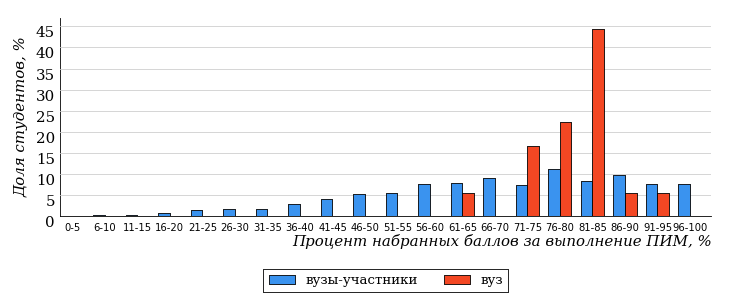 Распределение результатов тестирования студентов вуза и вузов-участников по показателю «Доля студентов на уровне обученности не ниже второго» в соответствии с моделью оценки результатов обучения представлено на рисунке 3.57.Рисунок 3.57 – Диаграмма распределения результатов тестирования студентовКак видно из рисунка 3.57, доля студентов вуза направления подготовки «Электроэнергетика и электротехника» на уровне обученности не ниже второго, составляет 100%, а доля студентов данного направления подготовки вузов-участников – 88%.На диаграмме (рисунок 3.58) темным столбиком отмечен результат по показателю «Доля студентов на уровне обученности не ниже второго» для направления подготовки «Электроэнергетика и электротехника» вуза на фоне вузов-участников, реализующих данное направление подготовки (в рамках ФЭПО-28).
Рисунок 3.58 – Диаграмма ранжирования вузов-участников
по показателю «Доля студентов на уровне обученности не ниже второго»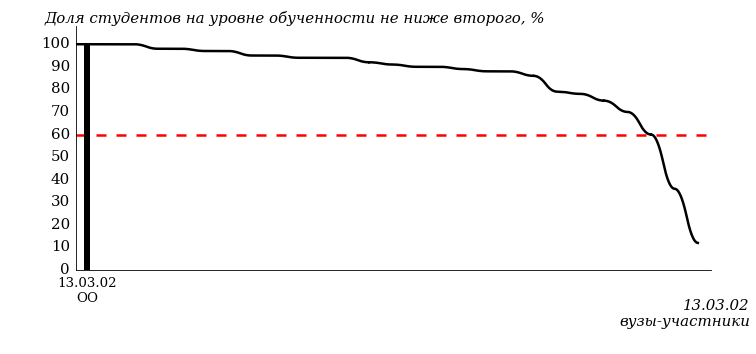 ПРИМЕЧАНИЕ:Фон вузов-участников не приводится, если их количество по данному направлению подготовки не превышает 5.На рисунке 3.58 красной линией показан критерий оценки результатов обучения «60% студентов на уровне обученности не ниже второго».На диаграмме (рисунок 3.59) представлено распределение студентов вуза направления подготовки «Электроэнергетика и электротехника» по уровням обученности в соответствии с процентом набранных баллов по результатам выполнения ПИМ.
Рисунок 3.59 – Распределение результатов тестирования студентов вуза
по уровням обученности в соответствии
с процентом набранных баллов за выполнение ПИМ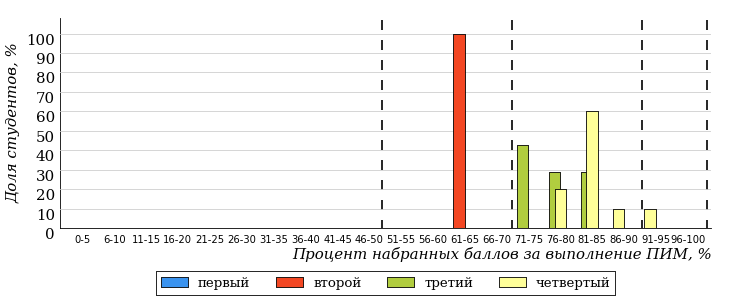 
Рисунок 3.60 – Распределение результатов тестирования студентов вузов-участников
по уровням обученности в соответствии
с процентом набранных баллов за выполнение ПИМ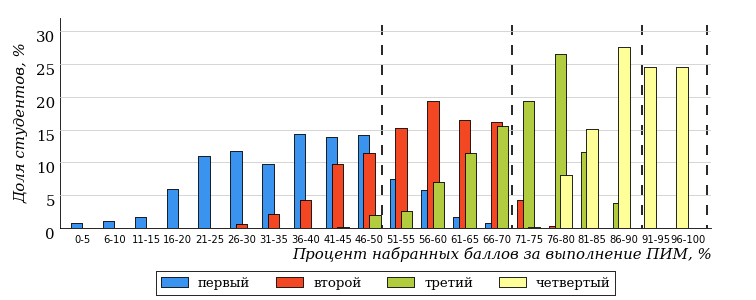 Диаграммы (рисунки 3.59 и 3.60) позволяют провести экспресс-оценку результатов тестирования студентов направления подготовки вуза: сопоставить набранные баллы за выполнение ПИМ с уровнем обученности, а также провести сравнение результатов тестирования студентов вуза по направлению подготовки «Электроэнергетика и электротехника» с результатами по данным показателям этого же направления подготовки вузов-участников.На оси абсцисс показан процент набранных баллов за выполнение ПИМ и выделена интервальная шкала по данному показателю: [0%; 50%),
[50%; 70%), [70%; 90%), [90%; 100%]. Столбцы различного цвета указывают на долю студентов, находящихся соответственно на первом, втором, третьем и четвертом уровнях обученности.ПРИМЕЧАНИЕ:Предложенная шкала носит рекомендательный характер и может быть использована как дополнение к построению общего рейтинга результатов тестирования.Направление подготовки 21.03.01 «Нефтегазовое дело»Результаты тестирования студентов вуза и вузов-участников направления подготовки «Нефтегазовое дело» по показателю «Доля студентов по проценту набранных баллов за выполнение ПИМ» представлены на рисунке 3.61.
Рисунок 3.61 – Распределение результатов тестирования студентов вуза
с наложением на общий результат вузов-участников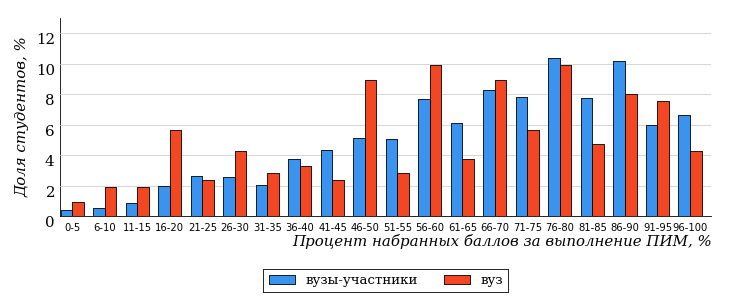 Распределение результатов тестирования студентов вуза и вузов-участников по показателю «Доля студентов на уровне обученности не ниже второго» в соответствии с моделью оценки результатов обучения представлено на рисунке 3.62.Рисунок 3.62 – Диаграмма распределения результатов тестирования студентовКак видно из рисунка 3.62, доля студентов вуза направления подготовки «Нефтегазовое дело» на уровне обученности не ниже второго, составляет 76%, а доля студентов данного направления подготовки вузов-участников – 83%.На диаграмме (рисунок 3.63) темным столбиком отмечен результат по показателю «Доля студентов на уровне обученности не ниже второго» для направления подготовки «Нефтегазовое дело» вуза на фоне вузов-участников, реализующих данное направление подготовки (в рамках ФЭПО-28).
Рисунок 3.63 – Диаграмма ранжирования вузов-участников
по показателю «Доля студентов на уровне обученности не ниже второго»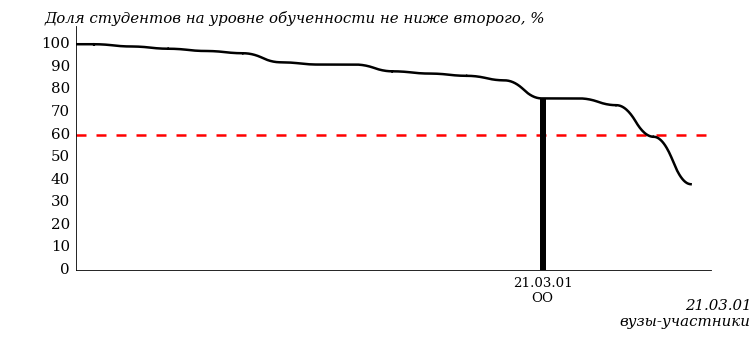 ПРИМЕЧАНИЕ:Фон вузов-участников не приводится, если их количество по данному направлению подготовки не превышает 5.На рисунке 3.63 красной линией показан критерий оценки результатов обучения «60% студентов на уровне обученности не ниже второго».На диаграмме (рисунок 3.64) представлено распределение студентов вуза направления подготовки «Нефтегазовое дело» по уровням обученности в соответствии с процентом набранных баллов по результатам выполнения ПИМ.
Рисунок 3.64 – Распределение результатов тестирования студентов вуза
по уровням обученности в соответствии
с процентом набранных баллов за выполнение ПИМ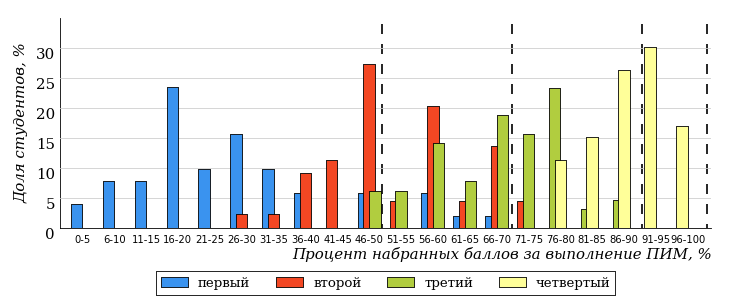 
Рисунок 3.65 – Распределение результатов тестирования студентов вузов-участников
по уровням обученности в соответствии
с процентом набранных баллов за выполнение ПИМ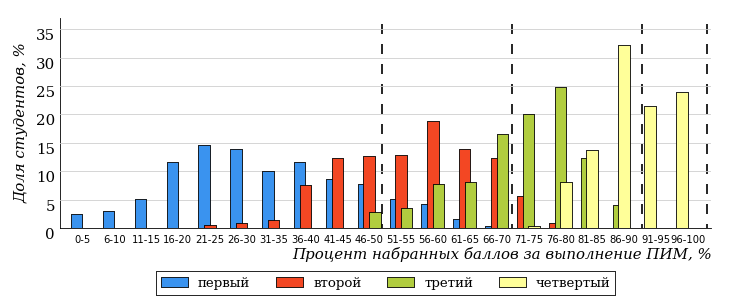 Диаграммы (рисунки 3.64 и 3.65) позволяют провести экспресс-оценку результатов тестирования студентов направления подготовки вуза: сопоставить набранные баллы за выполнение ПИМ с уровнем обученности, а также провести сравнение результатов тестирования студентов вуза по направлению подготовки «Нефтегазовое дело» с результатами по данным показателям этого же направления подготовки вузов-участников.На оси абсцисс показан процент набранных баллов за выполнение ПИМ и выделена интервальная шкала по данному показателю: [0%; 50%),
[50%; 70%), [70%; 90%), [90%; 100%]. Столбцы различного цвета указывают на долю студентов, находящихся соответственно на первом, втором, третьем и четвертом уровнях обученности.ПРИМЕЧАНИЕ:Предложенная шкала носит рекомендательный характер и может быть использована как дополнение к построению общего рейтинга результатов тестирования.Направление подготовки 21.05.02 «Прикладная геология»Результаты тестирования студентов вуза и вузов-участников направления подготовки «Прикладная геология» по показателю «Доля студентов по проценту набранных баллов за выполнение ПИМ» представлены на рисунке 3.66.
Рисунок 3.66 – Распределение результатов тестирования студентов вуза
с наложением на общий результат вузов-участников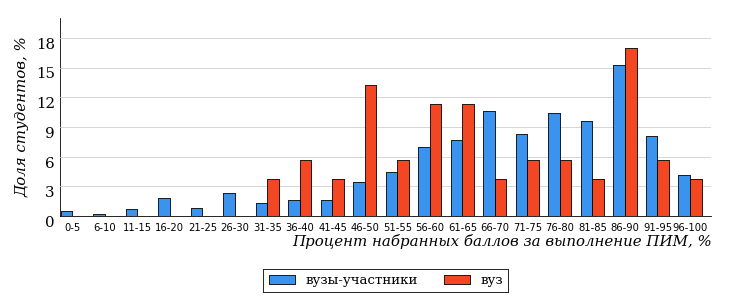 Распределение результатов тестирования студентов вуза и вузов-участников по показателю «Доля студентов на уровне обученности не ниже второго» в соответствии с моделью оценки результатов обучения представлено на рисунке 3.67.Рисунок 3.67 – Диаграмма распределения результатов тестирования студентовКак видно из рисунка 3.67, доля студентов вуза направления подготовки «Прикладная геология» на уровне обученности не ниже второго, составляет 83%, а доля студентов данного направления подготовки вузов-участников – 87%.На диаграмме (рисунок 3.68) темным столбиком отмечен результат по показателю «Доля студентов на уровне обученности не ниже второго» для направления подготовки «Прикладная геология» вуза на фоне вузов-участников, реализующих данное направление подготовки (в рамках ФЭПО-28).
Рисунок 3.68 – Диаграмма ранжирования вузов-участников
по показателю «Доля студентов на уровне обученности не ниже второго»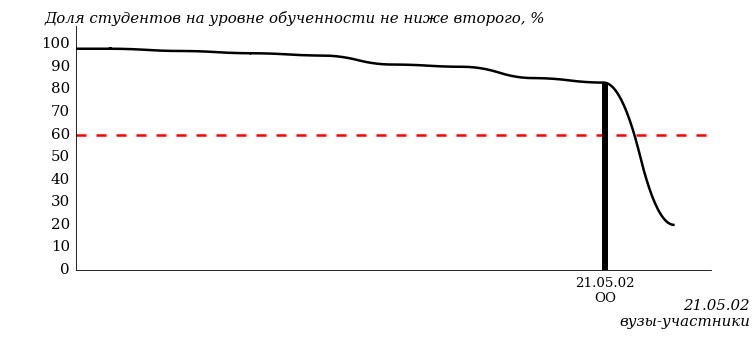 ПРИМЕЧАНИЕ:Фон вузов-участников не приводится, если их количество по данному направлению подготовки не превышает 5.На рисунке 3.68 красной линией показан критерий оценки результатов обучения «60% студентов на уровне обученности не ниже второго».На диаграмме (рисунок 3.69) представлено распределение студентов вуза направления подготовки «Прикладная геология» по уровням обученности в соответствии с процентом набранных баллов по результатам выполнения ПИМ.
Рисунок 3.69 – Распределение результатов тестирования студентов вуза
по уровням обученности в соответствии
с процентом набранных баллов за выполнение ПИМ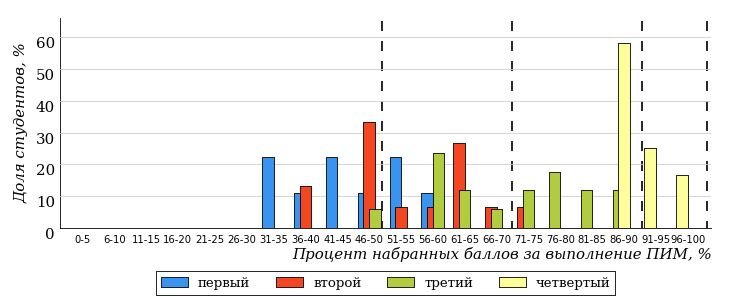 
Рисунок 3.70 – Распределение результатов тестирования студентов вузов-участников
по уровням обученности в соответствии
с процентом набранных баллов за выполнение ПИМ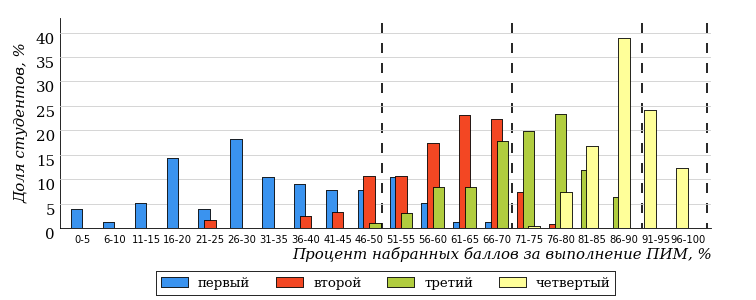 Диаграммы (рисунки 3.69 и 3.70) позволяют провести экспресс-оценку результатов тестирования студентов направления подготовки вуза: сопоставить набранные баллы за выполнение ПИМ с уровнем обученности, а также провести сравнение результатов тестирования студентов вуза по направлению подготовки «Прикладная геология» с результатами по данным показателям этого же направления подготовки вузов-участников.На оси абсцисс показан процент набранных баллов за выполнение ПИМ и выделена интервальная шкала по данному показателю: [0%; 50%),
[50%; 70%), [70%; 90%), [90%; 100%]. Столбцы различного цвета указывают на долю студентов, находящихся соответственно на первом, втором, третьем и четвертом уровнях обученности.ПРИМЕЧАНИЕ:Предложенная шкала носит рекомендательный характер и может быть использована как дополнение к построению общего рейтинга результатов тестирования.Направление подготовки 37.03.01 «Психология»Результаты тестирования студентов вуза и вузов-участников направления подготовки «Психология» по показателю «Доля студентов по проценту набранных баллов за выполнение ПИМ» представлены на рисунке 3.71.
Рисунок 3.71 – Распределение результатов тестирования студентов вуза
с наложением на общий результат вузов-участников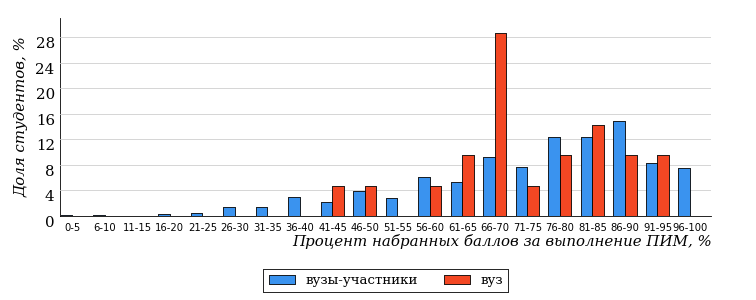 Распределение результатов тестирования студентов вуза и вузов-участников по показателю «Доля студентов на уровне обученности не ниже второго» в соответствии с моделью оценки результатов обучения представлено на рисунке 3.72.Рисунок 3.72 – Диаграмма распределения результатов тестирования студентовКак видно из рисунка 3.72, доля студентов вуза направления подготовки «Психология» на уровне обученности не ниже второго, составляет 90%, а доля студентов данного направления подготовки вузов-участников – 85%.На диаграмме (рисунок 3.73) темным столбиком отмечен результат по показателю «Доля студентов на уровне обученности не ниже второго» для направления подготовки «Психология» вуза на фоне вузов-участников, реализующих данное направление подготовки (в рамках ФЭПО-28).
Рисунок 3.73 – Диаграмма ранжирования вузов-участников
по показателю «Доля студентов на уровне обученности не ниже второго»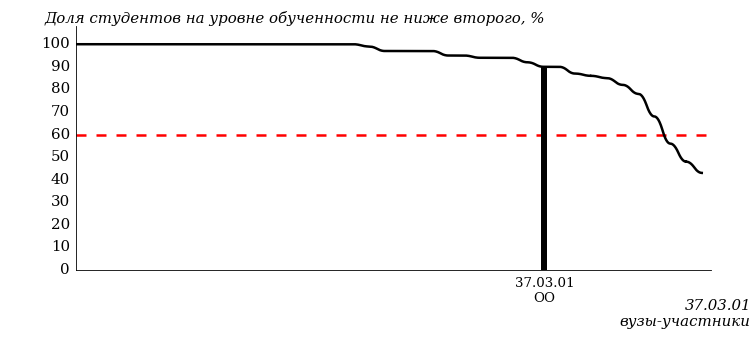 ПРИМЕЧАНИЕ:Фон вузов-участников не приводится, если их количество по данному направлению подготовки не превышает 5.На рисунке 3.73 красной линией показан критерий оценки результатов обучения «60% студентов на уровне обученности не ниже второго».На диаграмме (рисунок 3.74) представлено распределение студентов вуза направления подготовки «Психология» по уровням обученности в соответствии с процентом набранных баллов по результатам выполнения ПИМ.
Рисунок 3.74 – Распределение результатов тестирования студентов вуза
по уровням обученности в соответствии
с процентом набранных баллов за выполнение ПИМ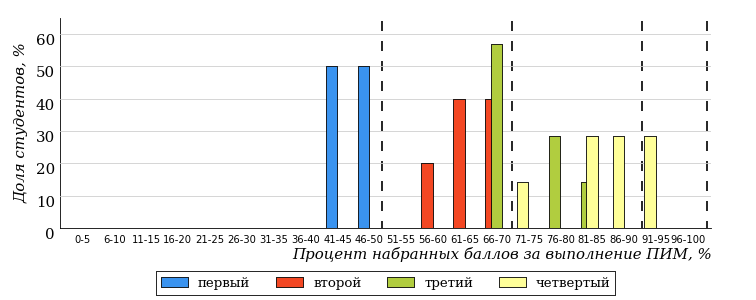 
Рисунок 3.75 – Распределение результатов тестирования студентов вузов-участников
по уровням обученности в соответствии
с процентом набранных баллов за выполнение ПИМ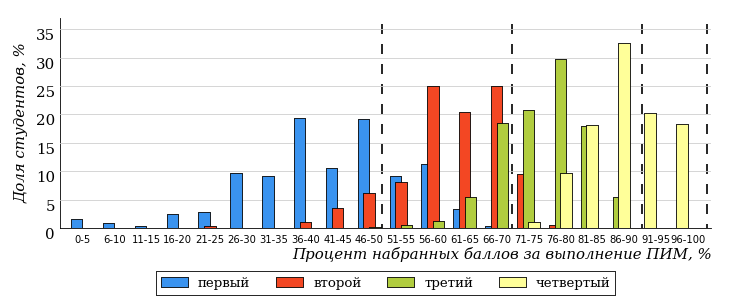 Диаграммы (рисунки 3.74 и 3.75) позволяют провести экспресс-оценку результатов тестирования студентов направления подготовки вуза: сопоставить набранные баллы за выполнение ПИМ с уровнем обученности, а также провести сравнение результатов тестирования студентов вуза по направлению подготовки «Психология» с результатами по данным показателям этого же направления подготовки вузов-участников.На оси абсцисс показан процент набранных баллов за выполнение ПИМ и выделена интервальная шкала по данному показателю: [0%; 50%),
[50%; 70%), [70%; 90%), [90%; 100%]. Столбцы различного цвета указывают на долю студентов, находящихся соответственно на первом, втором, третьем и четвертом уровнях обученности.ПРИМЕЧАНИЕ:Предложенная шкала носит рекомендательный характер и может быть использована как дополнение к построению общего рейтинга результатов тестирования.Направление подготовки 37.03.02 «Конфликтология»Результаты тестирования студентов вуза и вузов-участников направления подготовки «Конфликтология» по показателю «Доля студентов по проценту набранных баллов за выполнение ПИМ» представлены на рисунке 3.76.
Рисунок 3.76 – Распределение результатов тестирования студентов вуза
с наложением на общий результат вузов-участников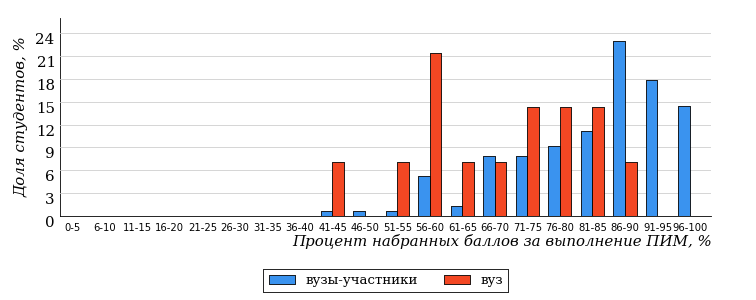 Распределение результатов тестирования студентов вуза и вузов-участников по показателю «Доля студентов на уровне обученности не ниже второго» в соответствии с моделью оценки результатов обучения представлено на рисунке 3.77.Рисунок 3.77 – Диаграмма распределения результатов тестирования студентовКак видно из рисунка 3.77, доля студентов вуза направления подготовки «Конфликтология» на уровне обученности не ниже второго, составляет 94%, а доля студентов данного направления подготовки вузов-участников – 100%.На диаграмме (рисунок 3.78) темным столбиком отмечен результат по показателю «Доля студентов на уровне обученности не ниже второго» для направления подготовки «Конфликтология» вуза на фоне вузов-участников, реализующих данное направление подготовки (в рамках ФЭПО-28).
Рисунок 3.78 – Диаграмма ранжирования вузов-участников
по показателю «Доля студентов на уровне обученности не ниже второго»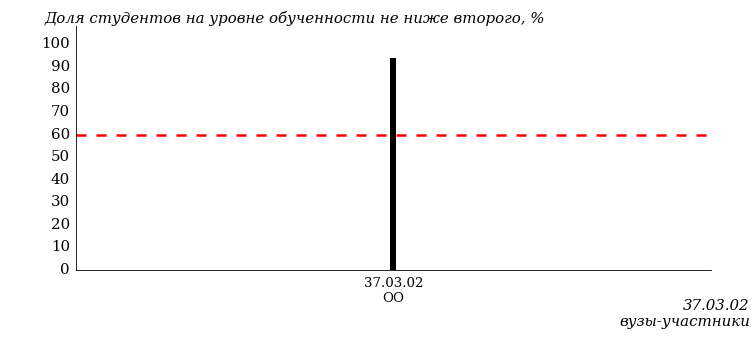 ПРИМЕЧАНИЕ:Фон вузов-участников не приводится, если их количество по данному направлению подготовки не превышает 5.На рисунке 3.78 красной линией показан критерий оценки результатов обучения «60% студентов на уровне обученности не ниже второго».На диаграмме (рисунок 3.79) представлено распределение студентов вуза направления подготовки «Конфликтология» по уровням обученности в соответствии с процентом набранных баллов по результатам выполнения ПИМ.
Рисунок 3.79 – Распределение результатов тестирования студентов вуза
по уровням обученности в соответствии
с процентом набранных баллов за выполнение ПИМ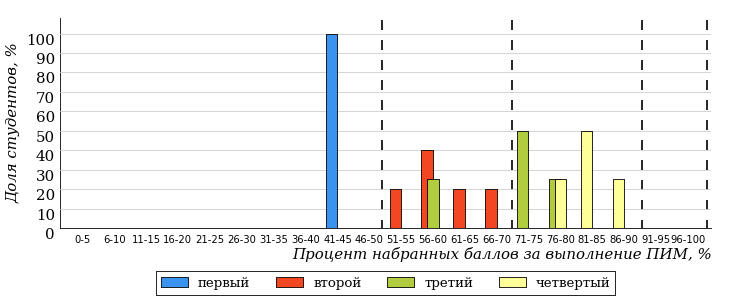 
Рисунок 3.80 – Распределение результатов тестирования студентов вузов-участников
по уровням обученности в соответствии
с процентом набранных баллов за выполнение ПИМ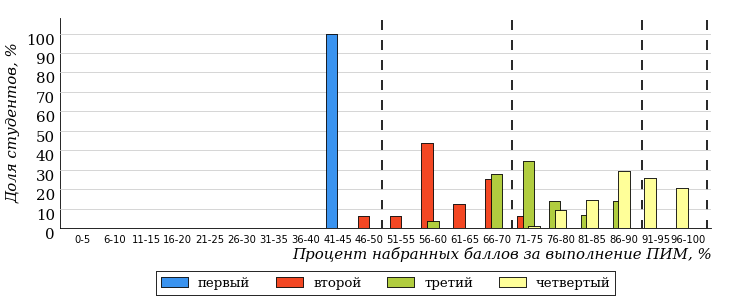 Диаграммы (рисунки 3.79 и 3.80) позволяют провести экспресс-оценку результатов тестирования студентов направления подготовки вуза: сопоставить набранные баллы за выполнение ПИМ с уровнем обученности, а также провести сравнение результатов тестирования студентов вуза по направлению подготовки «Конфликтология» с результатами по данным показателям этого же направления подготовки вузов-участников.На оси абсцисс показан процент набранных баллов за выполнение ПИМ и выделена интервальная шкала по данному показателю: [0%; 50%),
[50%; 70%), [70%; 90%), [90%; 100%]. Столбцы различного цвета указывают на долю студентов, находящихся соответственно на первом, втором, третьем и четвертом уровнях обученности.ПРИМЕЧАНИЕ:Предложенная шкала носит рекомендательный характер и может быть использована как дополнение к построению общего рейтинга результатов тестирования.Направление подготовки 37.05.01 «Клиническая психология»Результаты тестирования студентов вуза и вузов-участников направления подготовки «Клиническая психология» по показателю «Доля студентов по проценту набранных баллов за выполнение ПИМ» представлены на рисунке 3.81.
Рисунок 3.81 – Распределение результатов тестирования студентов вуза
с наложением на общий результат вузов-участников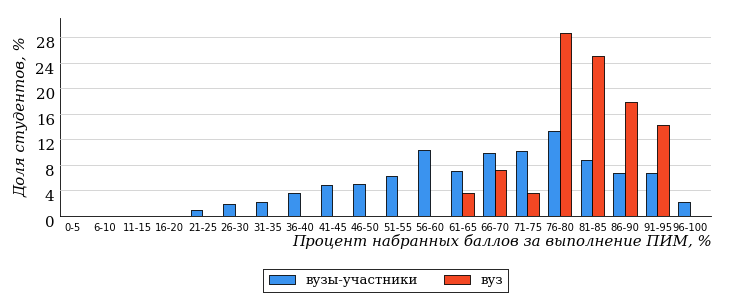 Распределение результатов тестирования студентов вуза и вузов-участников по показателю «Доля студентов на уровне обученности не ниже второго» в соответствии с моделью оценки результатов обучения представлено на рисунке 3.82.Рисунок 3.82 – Диаграмма распределения результатов тестирования студентовКак видно из рисунка 3.82, доля студентов вуза направления подготовки «Клиническая психология» на уровне обученности не ниже второго, составляет 100%, а доля студентов данного направления подготовки вузов-участников – 77%.На диаграмме (рисунок 3.83) темным столбиком отмечен результат по показателю «Доля студентов на уровне обученности не ниже второго» для направления подготовки «Клиническая психология» вуза на фоне вузов-участников, реализующих данное направление подготовки (в рамках ФЭПО-28).
Рисунок 3.83 – Диаграмма ранжирования вузов-участников
по показателю «Доля студентов на уровне обученности не ниже второго»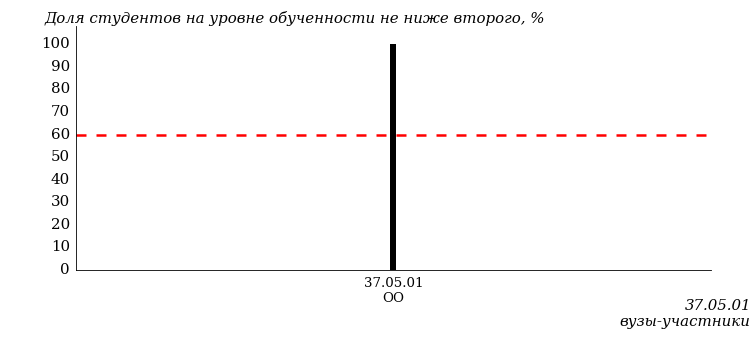 ПРИМЕЧАНИЕ:Фон вузов-участников не приводится, если их количество по данному направлению подготовки не превышает 5.На рисунке 3.83 красной линией показан критерий оценки результатов обучения «60% студентов на уровне обученности не ниже второго».На диаграмме (рисунок 3.84) представлено распределение студентов вуза направления подготовки «Клиническая психология» по уровням обученности в соответствии с процентом набранных баллов по результатам выполнения ПИМ.
Рисунок 3.84 – Распределение результатов тестирования студентов вуза
по уровням обученности в соответствии
с процентом набранных баллов за выполнение ПИМ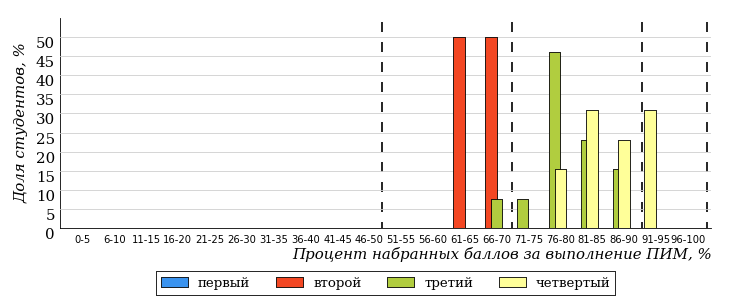 
Рисунок 3.85 – Распределение результатов тестирования студентов вузов-участников
по уровням обученности в соответствии
с процентом набранных баллов за выполнение ПИМ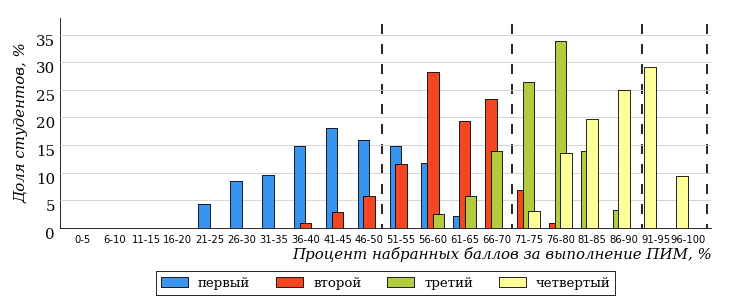 Диаграммы (рисунки 3.84 и 3.85) позволяют провести экспресс-оценку результатов тестирования студентов направления подготовки вуза: сопоставить набранные баллы за выполнение ПИМ с уровнем обученности, а также провести сравнение результатов тестирования студентов вуза по направлению подготовки «Клиническая психология» с результатами по данным показателям этого же направления подготовки вузов-участников.На оси абсцисс показан процент набранных баллов за выполнение ПИМ и выделена интервальная шкала по данному показателю: [0%; 50%),
[50%; 70%), [70%; 90%), [90%; 100%]. Столбцы различного цвета указывают на долю студентов, находящихся соответственно на первом, втором, третьем и четвертом уровнях обученности.ПРИМЕЧАНИЕ:Предложенная шкала носит рекомендательный характер и может быть использована как дополнение к построению общего рейтинга результатов тестирования.Направление подготовки 38.03.01 «Экономика»Результаты тестирования студентов вуза и вузов-участников направления подготовки «Экономика» по показателю «Доля студентов по проценту набранных баллов за выполнение ПИМ» представлены на рисунке 3.86.
Рисунок 3.86 – Распределение результатов тестирования студентов вуза
с наложением на общий результат вузов-участников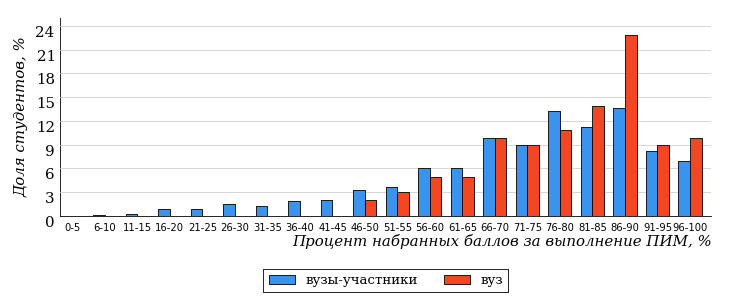 Распределение результатов тестирования студентов вуза и вузов-участников по показателю «Доля студентов на уровне обученности не ниже второго» в соответствии с моделью оценки результатов обучения представлено на рисунке 3.87.Рисунок 3.87 – Диаграмма распределения результатов тестирования студентовКак видно из рисунка 3.87, доля студентов вуза направления подготовки «Экономика» на уровне обученности не ниже второго, составляет 100%, а доля студентов данного направления подготовки вузов-участников – 90%.На диаграмме (рисунок 3.88) темным столбиком отмечен результат по показателю «Доля студентов на уровне обученности не ниже второго» для направления подготовки «Экономика» вуза на фоне вузов-участников, реализующих данное направление подготовки (в рамках ФЭПО-28).
Рисунок 3.88 – Диаграмма ранжирования вузов-участников
по показателю «Доля студентов на уровне обученности не ниже второго»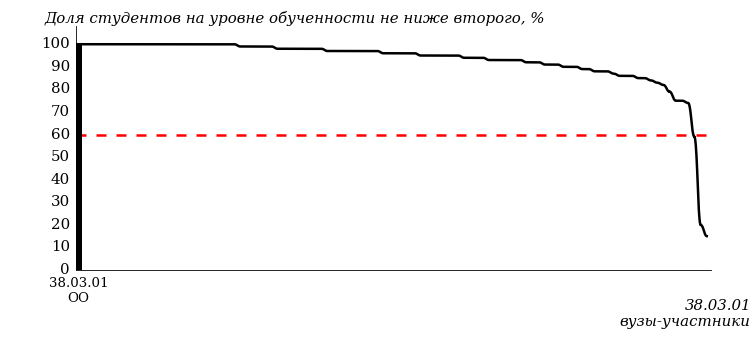 ПРИМЕЧАНИЕ:Фон вузов-участников не приводится, если их количество по данному направлению подготовки не превышает 5.На рисунке 3.88 красной линией показан критерий оценки результатов обучения «60% студентов на уровне обученности не ниже второго».На диаграмме (рисунок 3.89) представлено распределение студентов вуза направления подготовки «Экономика» по уровням обученности в соответствии с процентом набранных баллов по результатам выполнения ПИМ.
Рисунок 3.89 – Распределение результатов тестирования студентов вуза
по уровням обученности в соответствии
с процентом набранных баллов за выполнение ПИМ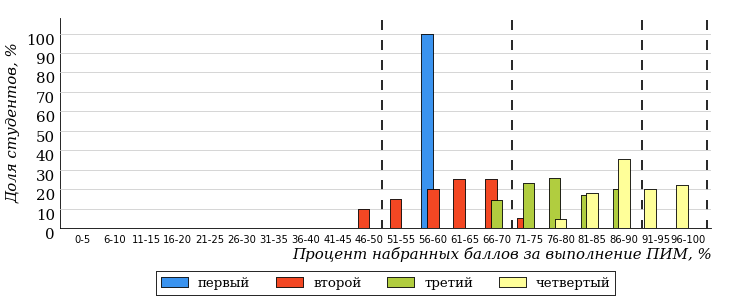 
Рисунок 3.90 – Распределение результатов тестирования студентов вузов-участников
по уровням обученности в соответствии
с процентом набранных баллов за выполнение ПИМ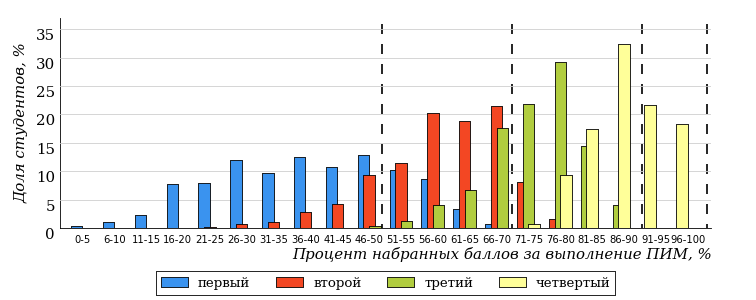 Диаграммы (рисунки 3.89 и 3.90) позволяют провести экспресс-оценку результатов тестирования студентов направления подготовки вуза: сопоставить набранные баллы за выполнение ПИМ с уровнем обученности, а также провести сравнение результатов тестирования студентов вуза по направлению подготовки «Экономика» с результатами по данным показателям этого же направления подготовки вузов-участников.На оси абсцисс показан процент набранных баллов за выполнение ПИМ и выделена интервальная шкала по данному показателю: [0%; 50%),
[50%; 70%), [70%; 90%), [90%; 100%]. Столбцы различного цвета указывают на долю студентов, находящихся соответственно на первом, втором, третьем и четвертом уровнях обученности.ПРИМЕЧАНИЕ:Предложенная шкала носит рекомендательный характер и может быть использована как дополнение к построению общего рейтинга результатов тестирования.Направление подготовки 38.03.02 «Менеджмент»Результаты тестирования студентов вуза и вузов-участников направления подготовки «Менеджмент» по показателю «Доля студентов по проценту набранных баллов за выполнение ПИМ» представлены на рисунке 3.91.
Рисунок 3.91 – Распределение результатов тестирования студентов вуза
с наложением на общий результат вузов-участников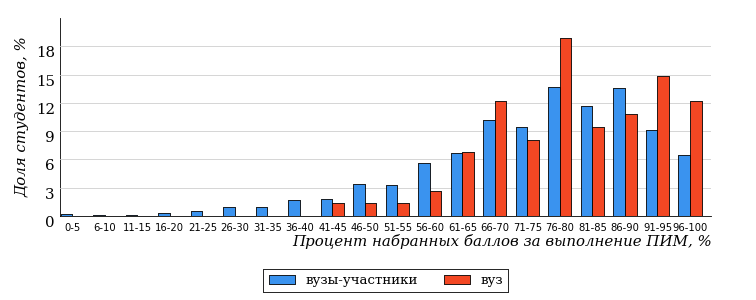 Распределение результатов тестирования студентов вуза и вузов-участников по показателю «Доля студентов на уровне обученности не ниже второго» в соответствии с моделью оценки результатов обучения представлено на рисунке 3.92.Рисунок 3.92 – Диаграмма распределения результатов тестирования студентовКак видно из рисунка 3.92, доля студентов вуза направления подготовки «Менеджмент» на уровне обученности не ниже второго, составляет 100%, а доля студентов данного направления подготовки вузов-участников – 91%.На диаграмме (рисунок 3.93) темным столбиком отмечен результат по показателю «Доля студентов на уровне обученности не ниже второго» для направления подготовки «Менеджмент» вуза на фоне вузов-участников, реализующих данное направление подготовки (в рамках ФЭПО-28).
Рисунок 3.93 – Диаграмма ранжирования вузов-участников
по показателю «Доля студентов на уровне обученности не ниже второго»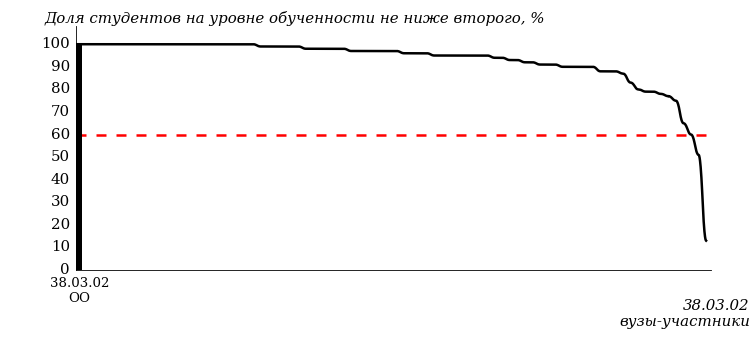 ПРИМЕЧАНИЕ:Фон вузов-участников не приводится, если их количество по данному направлению подготовки не превышает 5.На рисунке 3.93 красной линией показан критерий оценки результатов обучения «60% студентов на уровне обученности не ниже второго».На диаграмме (рисунок 3.94) представлено распределение студентов вуза направления подготовки «Менеджмент» по уровням обученности в соответствии с процентом набранных баллов по результатам выполнения ПИМ.
Рисунок 3.94 – Распределение результатов тестирования студентов вуза
по уровням обученности в соответствии
с процентом набранных баллов за выполнение ПИМ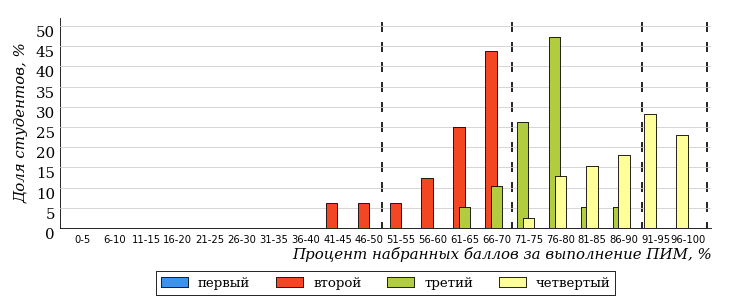 
Рисунок 3.95 – Распределение результатов тестирования студентов вузов-участников
по уровням обученности в соответствии
с процентом набранных баллов за выполнение ПИМ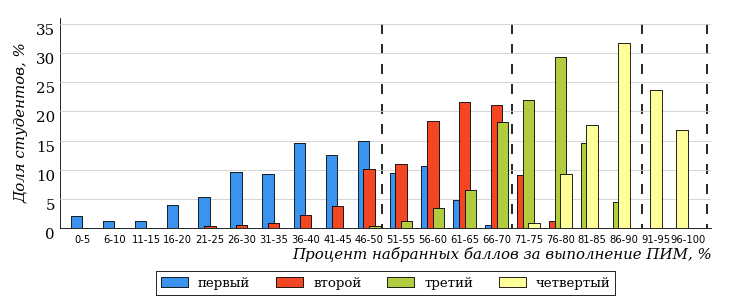 Диаграммы (рисунки 3.94 и 3.95) позволяют провести экспресс-оценку результатов тестирования студентов направления подготовки вуза: сопоставить набранные баллы за выполнение ПИМ с уровнем обученности, а также провести сравнение результатов тестирования студентов вуза по направлению подготовки «Менеджмент» с результатами по данным показателям этого же направления подготовки вузов-участников.На оси абсцисс показан процент набранных баллов за выполнение ПИМ и выделена интервальная шкала по данному показателю: [0%; 50%),
[50%; 70%), [70%; 90%), [90%; 100%]. Столбцы различного цвета указывают на долю студентов, находящихся соответственно на первом, втором, третьем и четвертом уровнях обученности.ПРИМЕЧАНИЕ:Предложенная шкала носит рекомендательный характер и может быть использована как дополнение к построению общего рейтинга результатов тестирования.Направление подготовки 38.03.03 «Управление персоналом»Результаты тестирования студентов вуза и вузов-участников направления подготовки «Управление персоналом» по показателю «Доля студентов по проценту набранных баллов за выполнение ПИМ» представлены на рисунке 3.96.
Рисунок 3.96 – Распределение результатов тестирования студентов вуза
с наложением на общий результат вузов-участников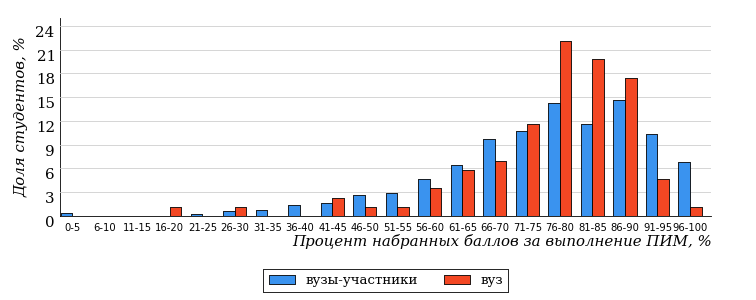 Распределение результатов тестирования студентов вуза и вузов-участников по показателю «Доля студентов на уровне обученности не ниже второго» в соответствии с моделью оценки результатов обучения представлено на рисунке 3.97.Рисунок 3.97 – Диаграмма распределения результатов тестирования студентовКак видно из рисунка 3.97, доля студентов вуза направления подготовки «Управление персоналом» на уровне обученности не ниже второго, составляет 96%, а доля студентов данного направления подготовки вузов-участников – 94%.На диаграмме (рисунок 3.98) темным столбиком отмечен результат по показателю «Доля студентов на уровне обученности не ниже второго» для направления подготовки «Управление персоналом» вуза на фоне вузов-участников, реализующих данное направление подготовки (в рамках ФЭПО-28).
Рисунок 3.98 – Диаграмма ранжирования вузов-участников
по показателю «Доля студентов на уровне обученности не ниже второго»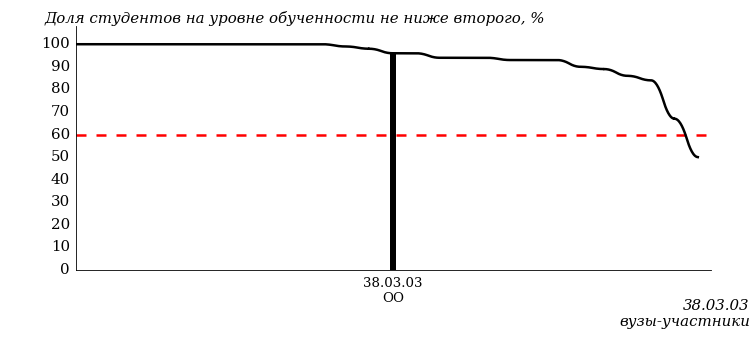 ПРИМЕЧАНИЕ:Фон вузов-участников не приводится, если их количество по данному направлению подготовки не превышает 5.На рисунке 3.98 красной линией показан критерий оценки результатов обучения «60% студентов на уровне обученности не ниже второго».На диаграмме (рисунок 3.99) представлено распределение студентов вуза направления подготовки «Управление персоналом» по уровням обученности в соответствии с процентом набранных баллов по результатам выполнения ПИМ.
Рисунок 3.99 – Распределение результатов тестирования студентов вуза
по уровням обученности в соответствии
с процентом набранных баллов за выполнение ПИМ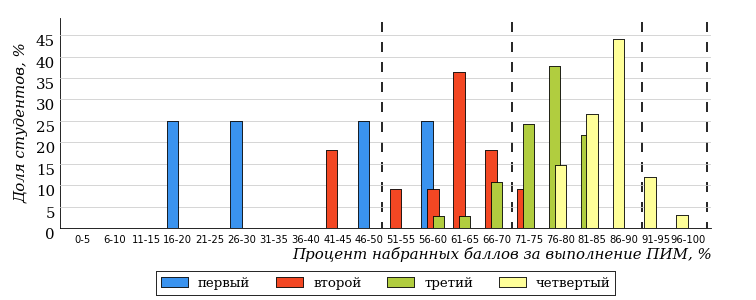 
Рисунок 3.100 – Распределение результатов тестирования студентов вузов-участников
по уровням обученности в соответствии
с процентом набранных баллов за выполнение ПИМ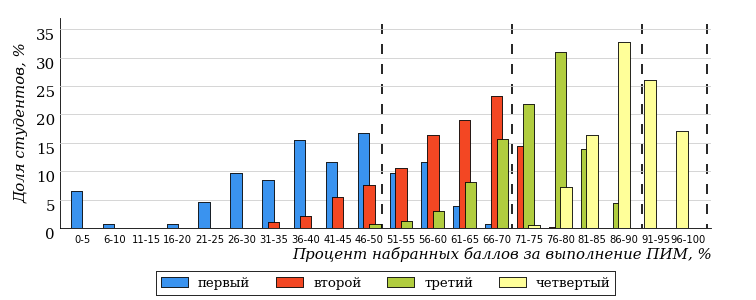 Диаграммы (рисунки 3.99 и 3.100) позволяют провести экспресс-оценку результатов тестирования студентов направления подготовки вуза: сопоставить набранные баллы за выполнение ПИМ с уровнем обученности, а также провести сравнение результатов тестирования студентов вуза по направлению подготовки «Управление персоналом» с результатами по данным показателям этого же направления подготовки вузов-участников.На оси абсцисс показан процент набранных баллов за выполнение ПИМ и выделена интервальная шкала по данному показателю: [0%; 50%),
[50%; 70%), [70%; 90%), [90%; 100%]. Столбцы различного цвета указывают на долю студентов, находящихся соответственно на первом, втором, третьем и четвертом уровнях обученности.ПРИМЕЧАНИЕ:Предложенная шкала носит рекомендательный характер и может быть использована как дополнение к построению общего рейтинга результатов тестирования.Направление подготовки 38.03.04 «Государственное и муниципальное управление»Результаты тестирования студентов вуза и вузов-участников направления подготовки «Государственное и муниципальное управление» по показателю «Доля студентов по проценту набранных баллов за выполнение ПИМ» представлены на рисунке 3.101.
Рисунок 3.101 – Распределение результатов тестирования студентов вуза
с наложением на общий результат вузов-участников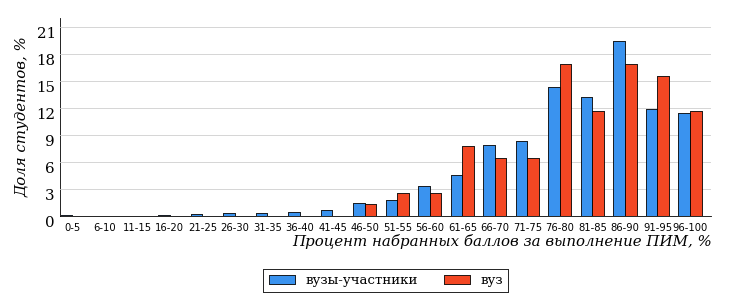 Распределение результатов тестирования студентов вуза и вузов-участников по показателю «Доля студентов на уровне обученности не ниже второго» в соответствии с моделью оценки результатов обучения представлено на рисунке 3.102.Рисунок 3.102 – Диаграмма распределения результатов тестирования студентовКак видно из рисунка 3.102, доля студентов вуза направления подготовки «Государственное и муниципальное управление» на уровне обученности не ниже второго, составляет 95%, а доля студентов данного направления подготовки вузов-участников – 96%.На диаграмме (рисунок 3.103) темным столбиком отмечен результат по показателю «Доля студентов на уровне обученности не ниже второго» для направления подготовки «Государственное и муниципальное управление» вуза на фоне вузов-участников, реализующих данное направление подготовки (в рамках ФЭПО-28).
Рисунок 3.103 – Диаграмма ранжирования вузов-участников
по показателю «Доля студентов на уровне обученности не ниже второго»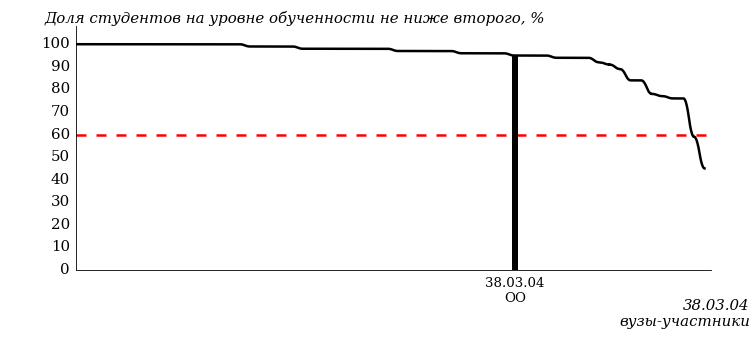 ПРИМЕЧАНИЕ:Фон вузов-участников не приводится, если их количество по данному направлению подготовки не превышает 5.На рисунке 3.103 красной линией показан критерий оценки результатов обучения «60% студентов на уровне обученности не ниже второго».На диаграмме (рисунок 3.104) представлено распределение студентов вуза направления подготовки «Государственное и муниципальное управление» по уровням обученности в соответствии с процентом набранных баллов по результатам выполнения ПИМ.
Рисунок 3.104 – Распределение результатов тестирования студентов вуза
по уровням обученности в соответствии
с процентом набранных баллов за выполнение ПИМ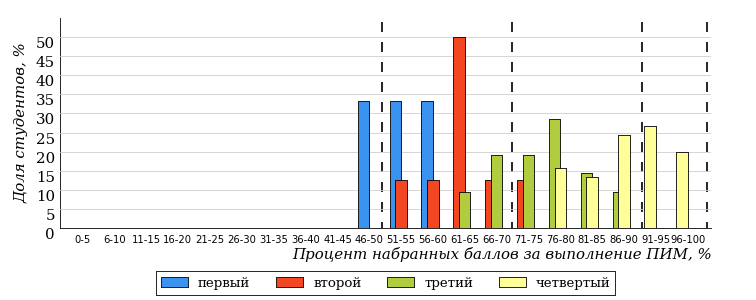 
Рисунок 3.105 – Распределение результатов тестирования студентов вузов-участников
по уровням обученности в соответствии
с процентом набранных баллов за выполнение ПИМ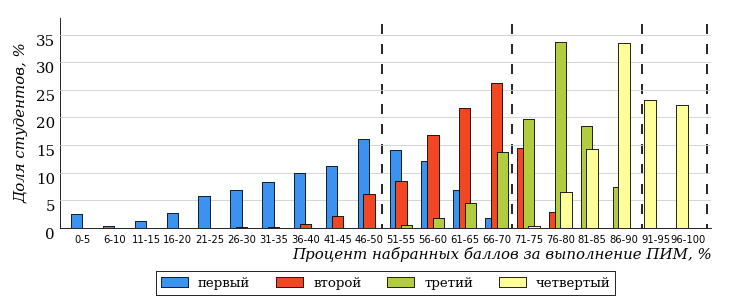 Диаграммы (рисунки 3.104 и 3.105) позволяют провести экспресс-оценку результатов тестирования студентов направления подготовки вуза: сопоставить набранные баллы за выполнение ПИМ с уровнем обученности, а также провести сравнение результатов тестирования студентов вуза по направлению подготовки «Государственное и муниципальное управление» с результатами по данным показателям этого же направления подготовки вузов-участников.На оси абсцисс показан процент набранных баллов за выполнение ПИМ и выделена интервальная шкала по данному показателю: [0%; 50%),
[50%; 70%), [70%; 90%), [90%; 100%]. Столбцы различного цвета указывают на долю студентов, находящихся соответственно на первом, втором, третьем и четвертом уровнях обученности.ПРИМЕЧАНИЕ:Предложенная шкала носит рекомендательный характер и может быть использована как дополнение к построению общего рейтинга результатов тестирования.Направление подготовки 38.03.05 «Бизнес-информатика»Результаты тестирования студентов вуза и вузов-участников направления подготовки «Бизнес-информатика» по показателю «Доля студентов по проценту набранных баллов за выполнение ПИМ» представлены на рисунке 3.106.
Рисунок 3.106 – Распределение результатов тестирования студентов вуза
с наложением на общий результат вузов-участников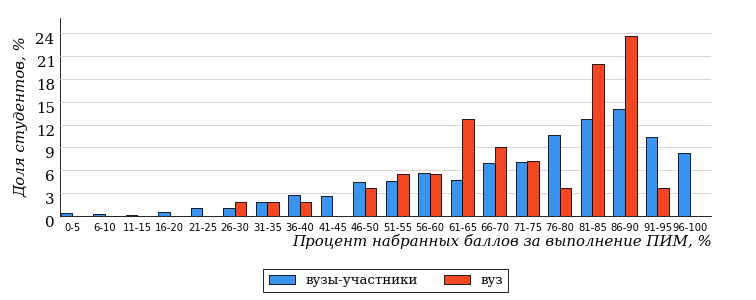 Распределение результатов тестирования студентов вуза и вузов-участников по показателю «Доля студентов на уровне обученности не ниже второго» в соответствии с моделью оценки результатов обучения представлено на рисунке 3.107.Рисунок 3.107 – Диаграмма распределения результатов тестирования студентовКак видно из рисунка 3.107, доля студентов вуза направления подготовки «Бизнес-информатика» на уровне обученности не ниже второго, составляет 92%, а доля студентов данного направления подготовки вузов-участников – 91%.На диаграмме (рисунок 3.108) темным столбиком отмечен результат по показателю «Доля студентов на уровне обученности не ниже второго» для направления подготовки «Бизнес-информатика» вуза на фоне вузов-участников, реализующих данное направление подготовки (в рамках ФЭПО-28).
Рисунок 3.108 – Диаграмма ранжирования вузов-участников
по показателю «Доля студентов на уровне обученности не ниже второго»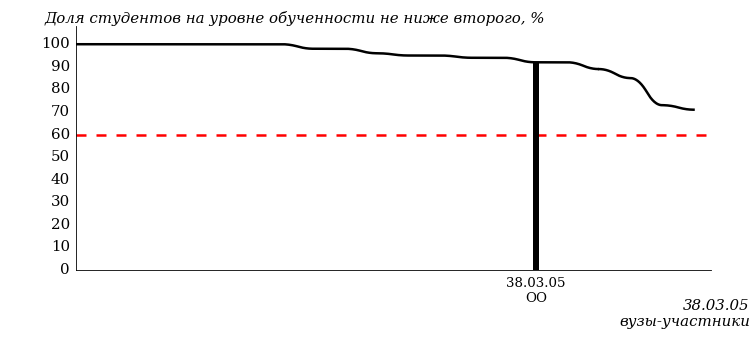 ПРИМЕЧАНИЕ:Фон вузов-участников не приводится, если их количество по данному направлению подготовки не превышает 5.На рисунке 3.108 красной линией показан критерий оценки результатов обучения «60% студентов на уровне обученности не ниже второго».На диаграмме (рисунок 3.109) представлено распределение студентов вуза направления подготовки «Бизнес-информатика» по уровням обученности в соответствии с процентом набранных баллов по результатам выполнения ПИМ.
Рисунок 3.109 – Распределение результатов тестирования студентов вуза
по уровням обученности в соответствии
с процентом набранных баллов за выполнение ПИМ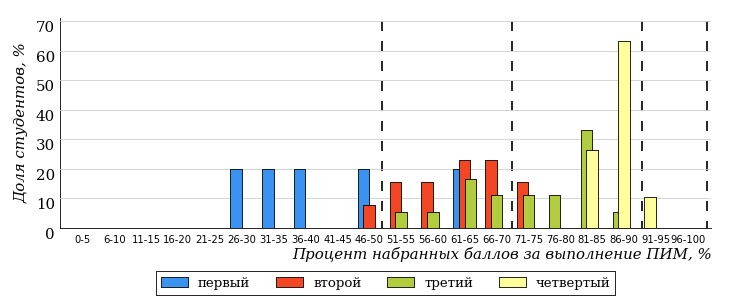 
Рисунок 3.110 – Распределение результатов тестирования студентов вузов-участников
по уровням обученности в соответствии
с процентом набранных баллов за выполнение ПИМ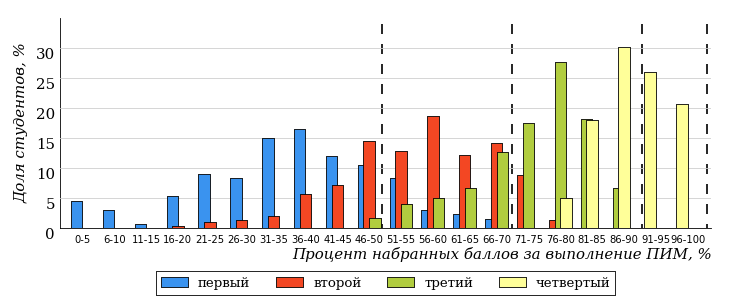 Диаграммы (рисунки 3.109 и 3.110) позволяют провести экспресс-оценку результатов тестирования студентов направления подготовки вуза: сопоставить набранные баллы за выполнение ПИМ с уровнем обученности, а также провести сравнение результатов тестирования студентов вуза по направлению подготовки «Бизнес-информатика» с результатами по данным показателям этого же направления подготовки вузов-участников.На оси абсцисс показан процент набранных баллов за выполнение ПИМ и выделена интервальная шкала по данному показателю: [0%; 50%),
[50%; 70%), [70%; 90%), [90%; 100%]. Столбцы различного цвета указывают на долю студентов, находящихся соответственно на первом, втором, третьем и четвертом уровнях обученности.ПРИМЕЧАНИЕ:Предложенная шкала носит рекомендательный характер и может быть использована как дополнение к построению общего рейтинга результатов тестирования.Направление подготовки 38.05.01 «Экономическая безопасность»Результаты тестирования студентов вуза и вузов-участников направления подготовки «Экономическая безопасность» по показателю «Доля студентов по проценту набранных баллов за выполнение ПИМ» представлены на рисунке 3.111.
Рисунок 3.111 – Распределение результатов тестирования студентов вуза
с наложением на общий результат вузов-участников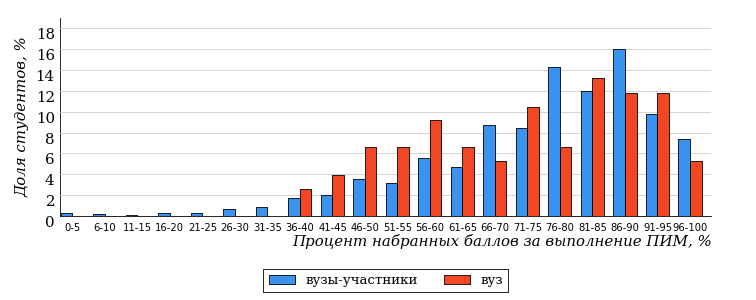 Распределение результатов тестирования студентов вуза и вузов-участников по показателю «Доля студентов на уровне обученности не ниже второго» в соответствии с моделью оценки результатов обучения представлено на рисунке 3.112.Рисунок 3.112 – Диаграмма распределения результатов тестирования студентовКак видно из рисунка 3.112, доля студентов вуза направления подготовки «Экономическая безопасность» на уровне обученности не ниже второго, составляет 100%, а доля студентов данного направления подготовки вузов-участников – 92%.На диаграмме (рисунок 3.113) темным столбиком отмечен результат по показателю «Доля студентов на уровне обученности не ниже второго» для направления подготовки «Экономическая безопасность» вуза на фоне вузов-участников, реализующих данное направление подготовки (в рамках ФЭПО-28).
Рисунок 3.113 – Диаграмма ранжирования вузов-участников
по показателю «Доля студентов на уровне обученности не ниже второго»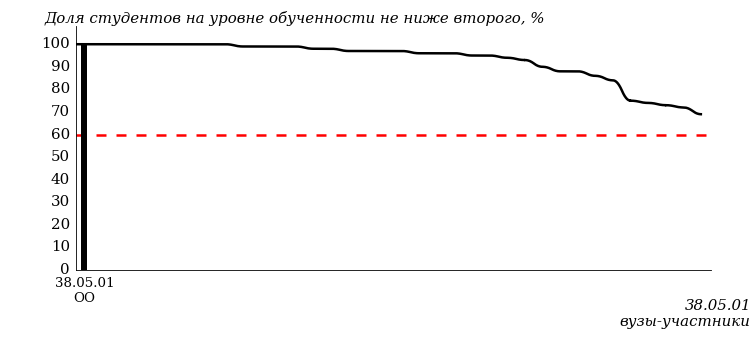 ПРИМЕЧАНИЕ:Фон вузов-участников не приводится, если их количество по данному направлению подготовки не превышает 5.На рисунке 3.113 красной линией показан критерий оценки результатов обучения «60% студентов на уровне обученности не ниже второго».На диаграмме (рисунок 3.114) представлено распределение студентов вуза направления подготовки «Экономическая безопасность» по уровням обученности в соответствии с процентом набранных баллов по результатам выполнения ПИМ.
Рисунок 3.114 – Распределение результатов тестирования студентов вуза
по уровням обученности в соответствии
с процентом набранных баллов за выполнение ПИМ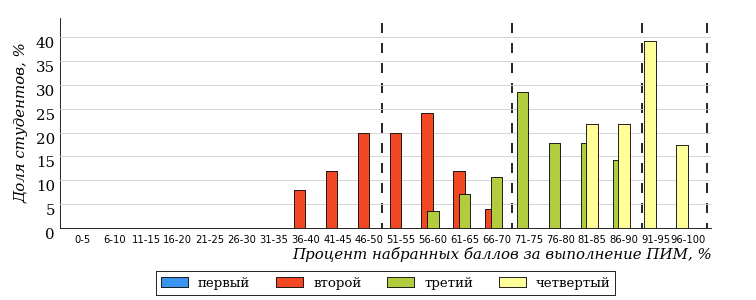 
Рисунок 3.115 – Распределение результатов тестирования студентов вузов-участников
по уровням обученности в соответствии
с процентом набранных баллов за выполнение ПИМ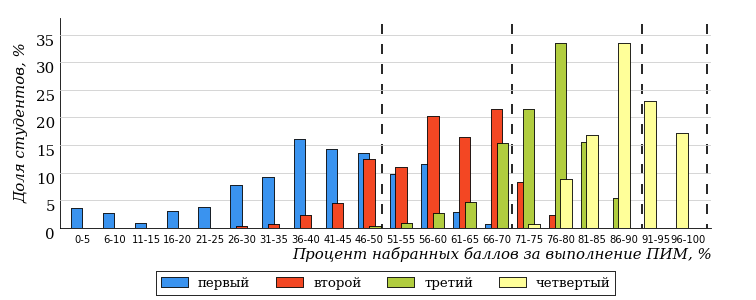 Диаграммы (рисунки 3.114 и 3.115) позволяют провести экспресс-оценку результатов тестирования студентов направления подготовки вуза: сопоставить набранные баллы за выполнение ПИМ с уровнем обученности, а также провести сравнение результатов тестирования студентов вуза по направлению подготовки «Экономическая безопасность» с результатами по данным показателям этого же направления подготовки вузов-участников.На оси абсцисс показан процент набранных баллов за выполнение ПИМ и выделена интервальная шкала по данному показателю: [0%; 50%),
[50%; 70%), [70%; 90%), [90%; 100%]. Столбцы различного цвета указывают на долю студентов, находящихся соответственно на первом, втором, третьем и четвертом уровнях обученности.ПРИМЕЧАНИЕ:Предложенная шкала носит рекомендательный характер и может быть использована как дополнение к построению общего рейтинга результатов тестирования.Направление подготовки 39.03.02 «Социальная работа»Результаты тестирования студентов вуза и вузов-участников направления подготовки «Социальная работа» по показателю «Доля студентов по проценту набранных баллов за выполнение ПИМ» представлены на рисунке 3.116.
Рисунок 3.116 – Распределение результатов тестирования студентов вуза
с наложением на общий результат вузов-участников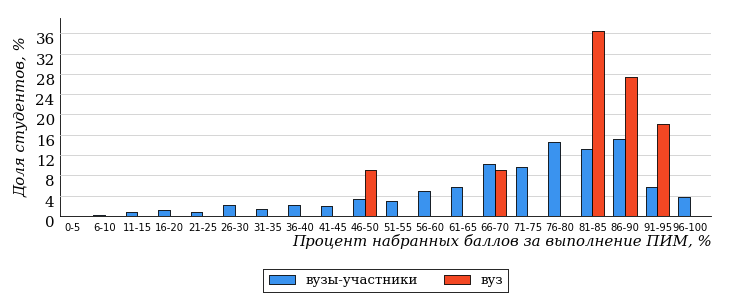 Распределение результатов тестирования студентов вуза и вузов-участников по показателю «Доля студентов на уровне обученности не ниже второго» в соответствии с моделью оценки результатов обучения представлено на рисунке 3.117.Рисунок 3.117 – Диаграмма распределения результатов тестирования студентовКак видно из рисунка 3.117, доля студентов вуза направления подготовки «Социальная работа» на уровне обученности не ниже второго, составляет 100%, а доля студентов данного направления подготовки вузов-участников – 86%.На диаграмме (рисунок 3.118) темным столбиком отмечен результат по показателю «Доля студентов на уровне обученности не ниже второго» для направления подготовки «Социальная работа» вуза на фоне вузов-участников, реализующих данное направление подготовки (в рамках ФЭПО-28).
Рисунок 3.118 – Диаграмма ранжирования вузов-участников
по показателю «Доля студентов на уровне обученности не ниже второго»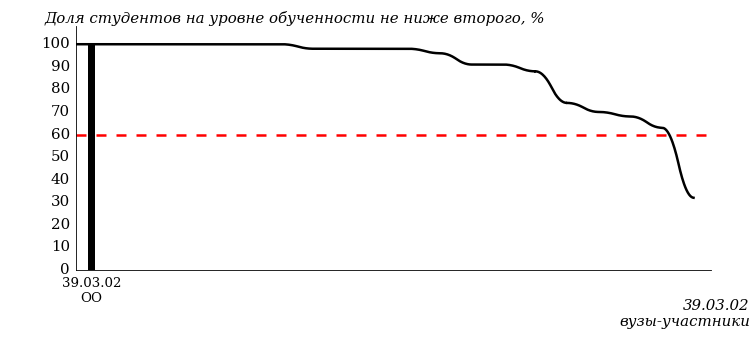 ПРИМЕЧАНИЕ:Фон вузов-участников не приводится, если их количество по данному направлению подготовки не превышает 5.На рисунке 3.118 красной линией показан критерий оценки результатов обучения «60% студентов на уровне обученности не ниже второго».На диаграмме (рисунок 3.119) представлено распределение студентов вуза направления подготовки «Социальная работа» по уровням обученности в соответствии с процентом набранных баллов по результатам выполнения ПИМ.
Рисунок 3.119 – Распределение результатов тестирования студентов вуза
по уровням обученности в соответствии
с процентом набранных баллов за выполнение ПИМ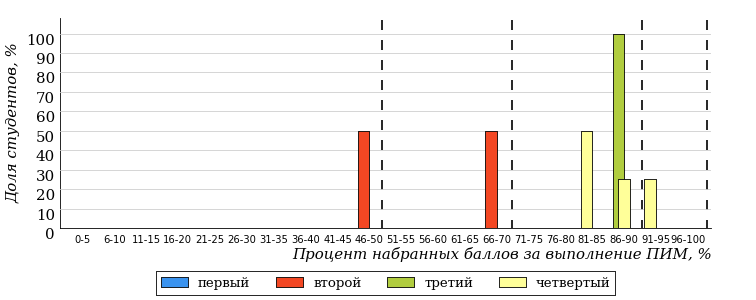 
Рисунок 3.120 – Распределение результатов тестирования студентов вузов-участников
по уровням обученности в соответствии
с процентом набранных баллов за выполнение ПИМ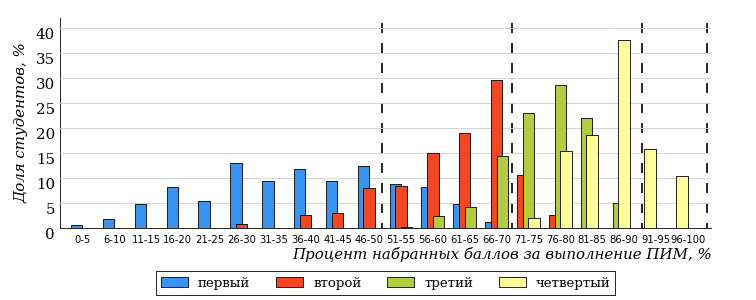 Диаграммы (рисунки 3.119 и 3.120) позволяют провести экспресс-оценку результатов тестирования студентов направления подготовки вуза: сопоставить набранные баллы за выполнение ПИМ с уровнем обученности, а также провести сравнение результатов тестирования студентов вуза по направлению подготовки «Социальная работа» с результатами по данным показателям этого же направления подготовки вузов-участников.На оси абсцисс показан процент набранных баллов за выполнение ПИМ и выделена интервальная шкала по данному показателю: [0%; 50%),
[50%; 70%), [70%; 90%), [90%; 100%]. Столбцы различного цвета указывают на долю студентов, находящихся соответственно на первом, втором, третьем и четвертом уровнях обученности.ПРИМЕЧАНИЕ:Предложенная шкала носит рекомендательный характер и может быть использована как дополнение к построению общего рейтинга результатов тестирования.Направление подготовки 39.03.03 «Организация работы с молодежью»Результаты тестирования студентов вуза и вузов-участников направления подготовки «Организация работы с молодежью» по показателю «Доля студентов по проценту набранных баллов за выполнение ПИМ» представлены на рисунке 3.121.
Рисунок 3.121 – Распределение результатов тестирования студентов вуза
с наложением на общий результат вузов-участников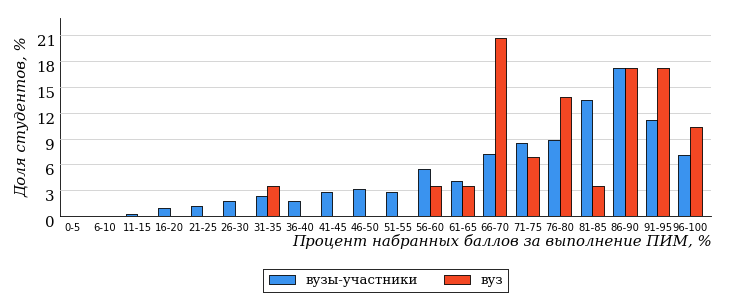 Распределение результатов тестирования студентов вуза и вузов-участников по показателю «Доля студентов на уровне обученности не ниже второго» в соответствии с моделью оценки результатов обучения представлено на рисунке 3.122.Рисунок 3.122 – Диаграмма распределения результатов тестирования студентовКак видно из рисунка 3.122, доля студентов вуза направления подготовки «Организация работы с молодежью» на уровне обученности не ниже второго, составляет 97%, а доля студентов данного направления подготовки вузов-участников – 85%.На диаграмме (рисунок 3.123) темным столбиком отмечен результат по показателю «Доля студентов на уровне обученности не ниже второго» для направления подготовки «Организация работы с молодежью» вуза на фоне вузов-участников, реализующих данное направление подготовки (в рамках ФЭПО-28).
Рисунок 3.123 – Диаграмма ранжирования вузов-участников
по показателю «Доля студентов на уровне обученности не ниже второго»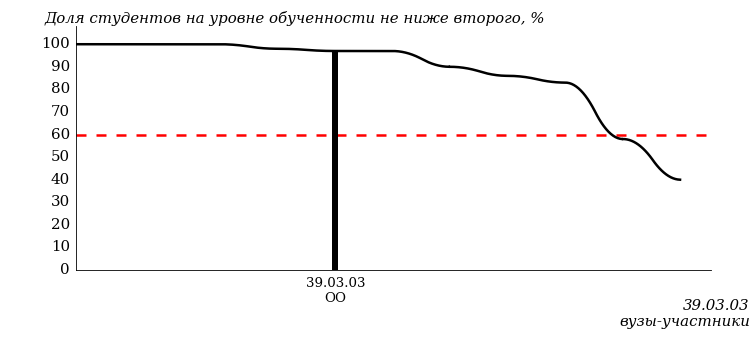 ПРИМЕЧАНИЕ:Фон вузов-участников не приводится, если их количество по данному направлению подготовки не превышает 5.На рисунке 3.123 красной линией показан критерий оценки результатов обучения «60% студентов на уровне обученности не ниже второго».На диаграмме (рисунок 3.124) представлено распределение студентов вуза направления подготовки «Организация работы с молодежью» по уровням обученности в соответствии с процентом набранных баллов по результатам выполнения ПИМ.
Рисунок 3.124 – Распределение результатов тестирования студентов вуза
по уровням обученности в соответствии
с процентом набранных баллов за выполнение ПИМ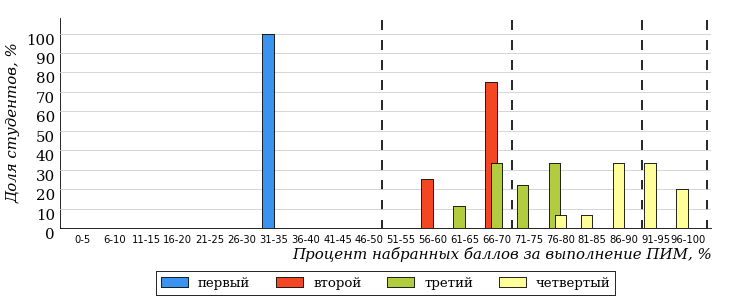 
Рисунок 3.125 – Распределение результатов тестирования студентов вузов-участников
по уровням обученности в соответствии
с процентом набранных баллов за выполнение ПИМ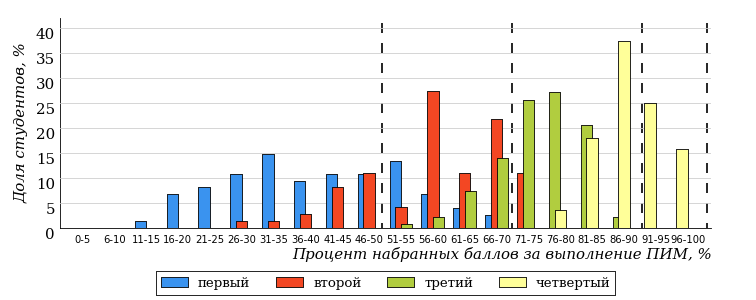 Диаграммы (рисунки 3.124 и 3.125) позволяют провести экспресс-оценку результатов тестирования студентов направления подготовки вуза: сопоставить набранные баллы за выполнение ПИМ с уровнем обученности, а также провести сравнение результатов тестирования студентов вуза по направлению подготовки «Организация работы с молодежью» с результатами по данным показателям этого же направления подготовки вузов-участников.На оси абсцисс показан процент набранных баллов за выполнение ПИМ и выделена интервальная шкала по данному показателю: [0%; 50%),
[50%; 70%), [70%; 90%), [90%; 100%]. Столбцы различного цвета указывают на долю студентов, находящихся соответственно на первом, втором, третьем и четвертом уровнях обученности.ПРИМЕЧАНИЕ:Предложенная шкала носит рекомендательный характер и может быть использована как дополнение к построению общего рейтинга результатов тестирования.Направление подготовки 40.03.01 «Юриспруденция»Результаты тестирования студентов вуза и вузов-участников направления подготовки «Юриспруденция» по показателю «Доля студентов по проценту набранных баллов за выполнение ПИМ» представлены на рисунке 3.126.
Рисунок 3.126 – Распределение результатов тестирования студентов вуза
с наложением на общий результат вузов-участников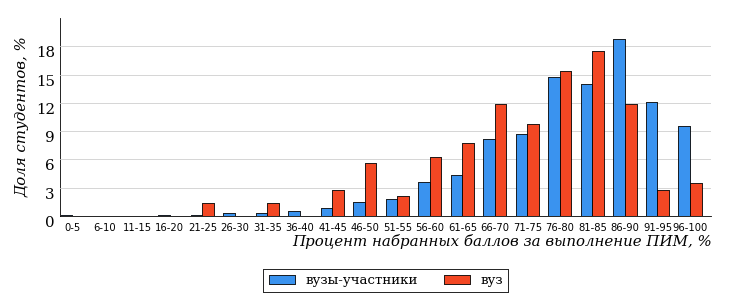 Распределение результатов тестирования студентов вуза и вузов-участников по показателю «Доля студентов на уровне обученности не ниже второго» в соответствии с моделью оценки результатов обучения представлено на рисунке 3.127.Рисунок 3.127 – Диаграмма распределения результатов тестирования студентовКак видно из рисунка 3.127, доля студентов вуза направления подготовки «Юриспруденция» на уровне обученности не ниже второго, составляет 90%, а доля студентов данного направления подготовки вузов-участников – 96%.На диаграмме (рисунок 3.128) темным столбиком отмечен результат по показателю «Доля студентов на уровне обученности не ниже второго» для направления подготовки «Юриспруденция» вуза на фоне вузов-участников, реализующих данное направление подготовки (в рамках ФЭПО-28).
Рисунок 3.128 – Диаграмма ранжирования вузов-участников
по показателю «Доля студентов на уровне обученности не ниже второго»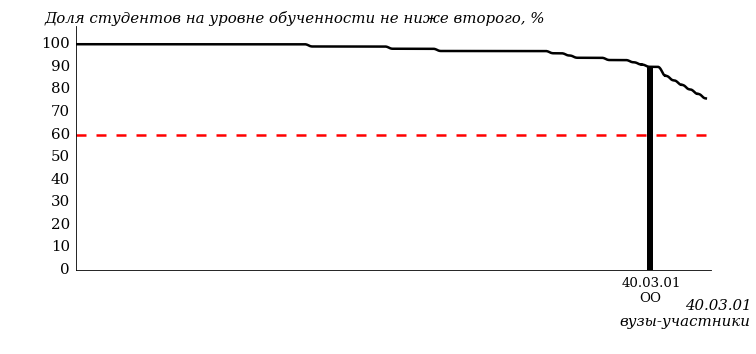 ПРИМЕЧАНИЕ:Фон вузов-участников не приводится, если их количество по данному направлению подготовки не превышает 5.На рисунке 3.128 красной линией показан критерий оценки результатов обучения «60% студентов на уровне обученности не ниже второго».На диаграмме (рисунок 3.129) представлено распределение студентов вуза направления подготовки «Юриспруденция» по уровням обученности в соответствии с процентом набранных баллов по результатам выполнения ПИМ.
Рисунок 3.129 – Распределение результатов тестирования студентов вуза
по уровням обученности в соответствии
с процентом набранных баллов за выполнение ПИМ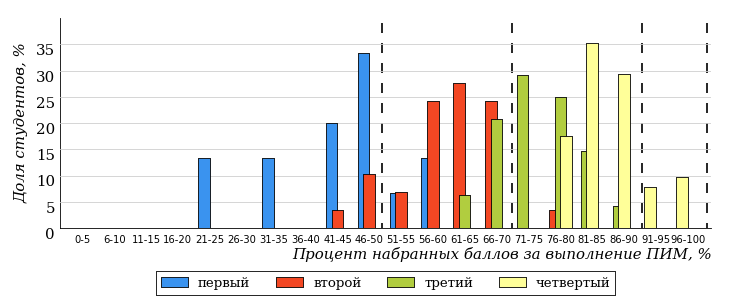 
Рисунок 3.130 – Распределение результатов тестирования студентов вузов-участников
по уровням обученности в соответствии
с процентом набранных баллов за выполнение ПИМ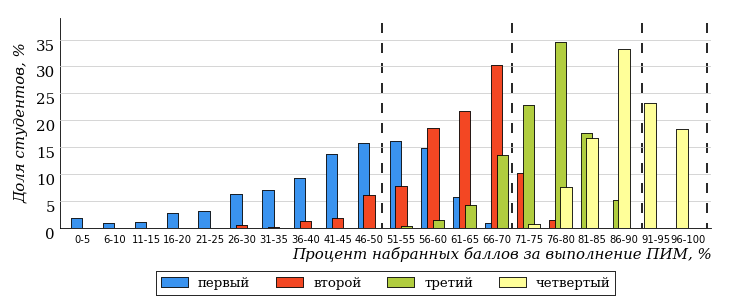 Диаграммы (рисунки 3.129 и 3.130) позволяют провести экспресс-оценку результатов тестирования студентов направления подготовки вуза: сопоставить набранные баллы за выполнение ПИМ с уровнем обученности, а также провести сравнение результатов тестирования студентов вуза по направлению подготовки «Юриспруденция» с результатами по данным показателям этого же направления подготовки вузов-участников.На оси абсцисс показан процент набранных баллов за выполнение ПИМ и выделена интервальная шкала по данному показателю: [0%; 50%),
[50%; 70%), [70%; 90%), [90%; 100%]. Столбцы различного цвета указывают на долю студентов, находящихся соответственно на первом, втором, третьем и четвертом уровнях обученности.ПРИМЕЧАНИЕ:Предложенная шкала носит рекомендательный характер и может быть использована как дополнение к построению общего рейтинга результатов тестирования.Направление подготовки 42.03.01 «Реклама и связи с общественностью»Результаты тестирования студентов вуза и вузов-участников направления подготовки «Реклама и связи с общественностью» по показателю «Доля студентов по проценту набранных баллов за выполнение ПИМ» представлены на рисунке 3.131.
Рисунок 3.131 – Распределение результатов тестирования студентов вуза
с наложением на общий результат вузов-участников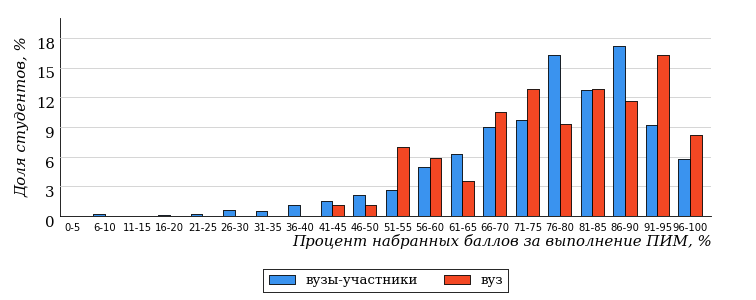 Распределение результатов тестирования студентов вуза и вузов-участников по показателю «Доля студентов на уровне обученности не ниже второго» в соответствии с моделью оценки результатов обучения представлено на рисунке 3.132.Рисунок 3.132 – Диаграмма распределения результатов тестирования студентовКак видно из рисунка 3.132, доля студентов вуза направления подготовки «Реклама и связи с общественностью» на уровне обученности не ниже второго, составляет 97%, а доля студентов данного направления подготовки вузов-участников – 94%.На диаграмме (рисунок 3.133) темным столбиком отмечен результат по показателю «Доля студентов на уровне обученности не ниже второго» для направления подготовки «Реклама и связи с общественностью» вуза на фоне вузов-участников, реализующих данное направление подготовки (в рамках ФЭПО-28).
Рисунок 3.133 – Диаграмма ранжирования вузов-участников
по показателю «Доля студентов на уровне обученности не ниже второго»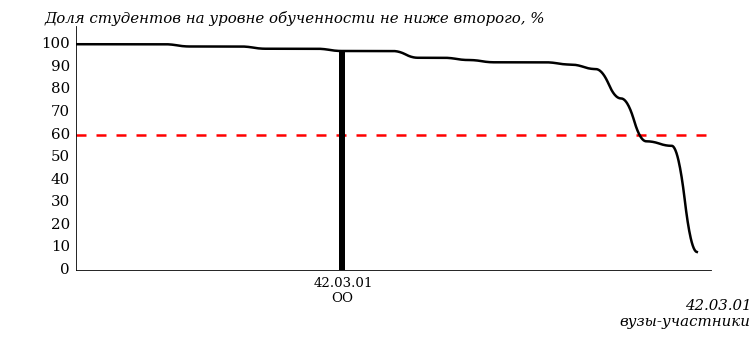 ПРИМЕЧАНИЕ:Фон вузов-участников не приводится, если их количество по данному направлению подготовки не превышает 5.На рисунке 3.133 красной линией показан критерий оценки результатов обучения «60% студентов на уровне обученности не ниже второго».На диаграмме (рисунок 3.134) представлено распределение студентов вуза направления подготовки «Реклама и связи с общественностью» по уровням обученности в соответствии с процентом набранных баллов по результатам выполнения ПИМ.
Рисунок 3.134 – Распределение результатов тестирования студентов вуза
по уровням обученности в соответствии
с процентом набранных баллов за выполнение ПИМ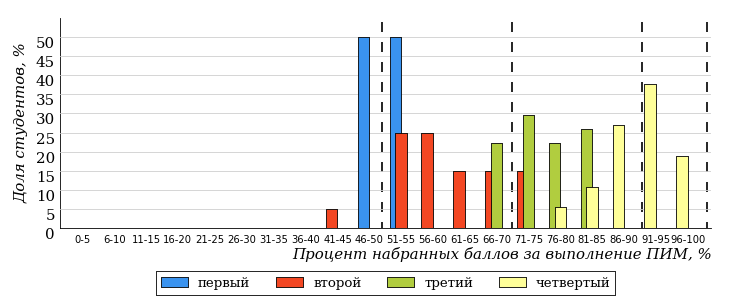 
Рисунок 3.135 – Распределение результатов тестирования студентов вузов-участников
по уровням обученности в соответствии
с процентом набранных баллов за выполнение ПИМ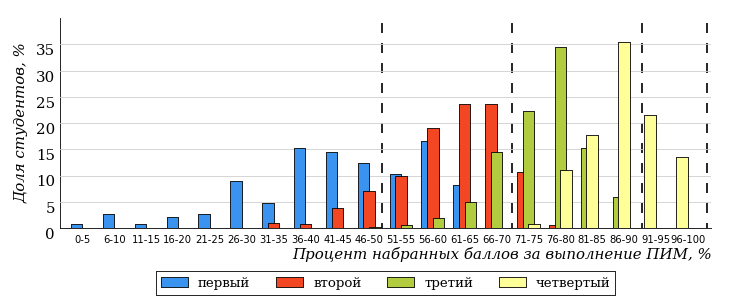 Диаграммы (рисунки 3.134 и 3.135) позволяют провести экспресс-оценку результатов тестирования студентов направления подготовки вуза: сопоставить набранные баллы за выполнение ПИМ с уровнем обученности, а также провести сравнение результатов тестирования студентов вуза по направлению подготовки «Реклама и связи с общественностью» с результатами по данным показателям этого же направления подготовки вузов-участников.На оси абсцисс показан процент набранных баллов за выполнение ПИМ и выделена интервальная шкала по данному показателю: [0%; 50%),
[50%; 70%), [70%; 90%), [90%; 100%]. Столбцы различного цвета указывают на долю студентов, находящихся соответственно на первом, втором, третьем и четвертом уровнях обученности.ПРИМЕЧАНИЕ:Предложенная шкала носит рекомендательный характер и может быть использована как дополнение к построению общего рейтинга результатов тестирования.Направление подготовки 42.03.02 «Журналистика»Результаты тестирования студентов вуза и вузов-участников направления подготовки «Журналистика» по показателю «Доля студентов по проценту набранных баллов за выполнение ПИМ» представлены на рисунке 3.136.
Рисунок 3.136 – Распределение результатов тестирования студентов вуза
с наложением на общий результат вузов-участников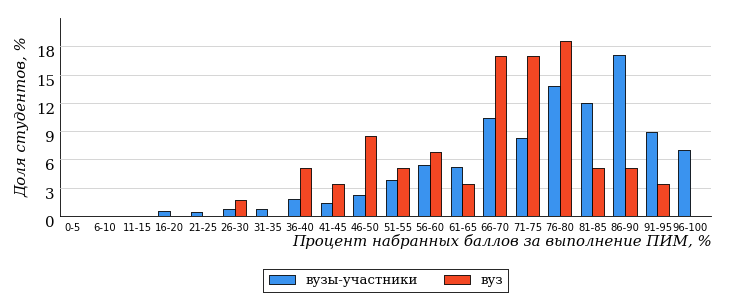 Распределение результатов тестирования студентов вуза и вузов-участников по показателю «Доля студентов на уровне обученности не ниже второго» в соответствии с моделью оценки результатов обучения представлено на рисунке 3.137.Рисунок 3.137 – Диаграмма распределения результатов тестирования студентовКак видно из рисунка 3.137, доля студентов вуза направления подготовки «Журналистика» на уровне обученности не ниже второго, составляет 78%, а доля студентов данного направления подготовки вузов-участников – 90%.На диаграмме (рисунок 3.138) темным столбиком отмечен результат по показателю «Доля студентов на уровне обученности не ниже второго» для направления подготовки «Журналистика» вуза на фоне вузов-участников, реализующих данное направление подготовки (в рамках ФЭПО-28).
Рисунок 3.138 – Диаграмма ранжирования вузов-участников
по показателю «Доля студентов на уровне обученности не ниже второго»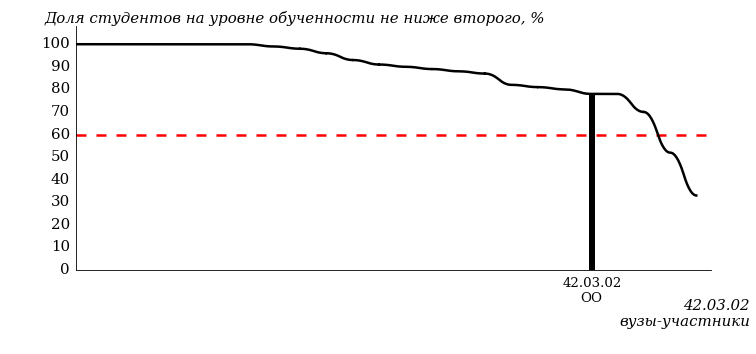 ПРИМЕЧАНИЕ:Фон вузов-участников не приводится, если их количество по данному направлению подготовки не превышает 5.На рисунке 3.138 красной линией показан критерий оценки результатов обучения «60% студентов на уровне обученности не ниже второго».На диаграмме (рисунок 3.139) представлено распределение студентов вуза направления подготовки «Журналистика» по уровням обученности в соответствии с процентом набранных баллов по результатам выполнения ПИМ.
Рисунок 3.139 – Распределение результатов тестирования студентов вуза
по уровням обученности в соответствии
с процентом набранных баллов за выполнение ПИМ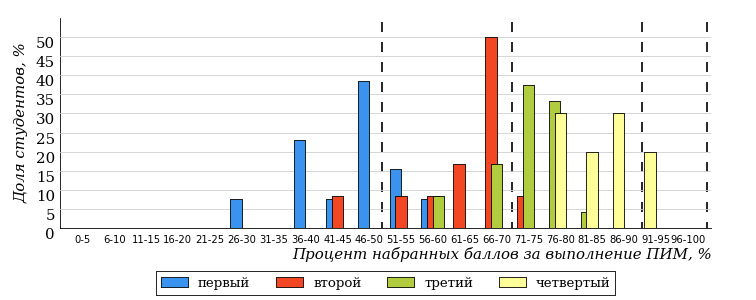 
Рисунок 3.140 – Распределение результатов тестирования студентов вузов-участников
по уровням обученности в соответствии
с процентом набранных баллов за выполнение ПИМ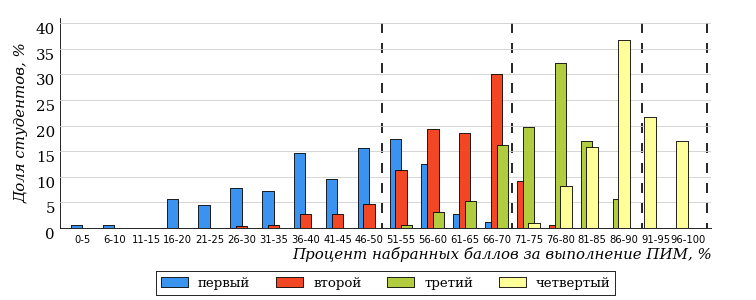 Диаграммы (рисунки 3.139 и 3.140) позволяют провести экспресс-оценку результатов тестирования студентов направления подготовки вуза: сопоставить набранные баллы за выполнение ПИМ с уровнем обученности, а также провести сравнение результатов тестирования студентов вуза по направлению подготовки «Журналистика» с результатами по данным показателям этого же направления подготовки вузов-участников.На оси абсцисс показан процент набранных баллов за выполнение ПИМ и выделена интервальная шкала по данному показателю: [0%; 50%),
[50%; 70%), [70%; 90%), [90%; 100%]. Столбцы различного цвета указывают на долю студентов, находящихся соответственно на первом, втором, третьем и четвертом уровнях обученности.ПРИМЕЧАНИЕ:Предложенная шкала носит рекомендательный характер и может быть использована как дополнение к построению общего рейтинга результатов тестирования.Направление подготовки 43.03.02 «Туризм»Результаты тестирования студентов вуза и вузов-участников направления подготовки «Туризм» по показателю «Доля студентов по проценту набранных баллов за выполнение ПИМ» представлены на рисунке 3.141.
Рисунок 3.141 – Распределение результатов тестирования студентов вуза
с наложением на общий результат вузов-участников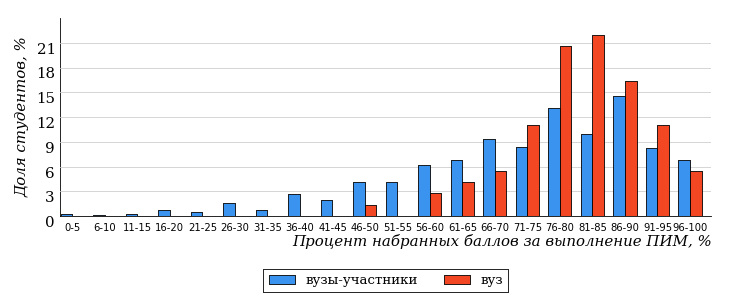 Распределение результатов тестирования студентов вуза и вузов-участников по показателю «Доля студентов на уровне обученности не ниже второго» в соответствии с моделью оценки результатов обучения представлено на рисунке 3.142.Рисунок 3.142 – Диаграмма распределения результатов тестирования студентовКак видно из рисунка 3.142, доля студентов вуза направления подготовки «Туризм» на уровне обученности не ниже второго, составляет 99%, а доля студентов данного направления подготовки вузов-участников – 87%.На диаграмме (рисунок 3.143) темным столбиком отмечен результат по показателю «Доля студентов на уровне обученности не ниже второго» для направления подготовки «Туризм» вуза на фоне вузов-участников, реализующих данное направление подготовки (в рамках ФЭПО-28).
Рисунок 3.143 – Диаграмма ранжирования вузов-участников
по показателю «Доля студентов на уровне обученности не ниже второго»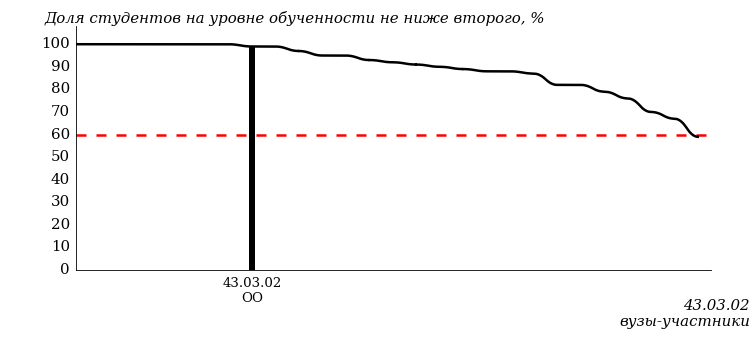 ПРИМЕЧАНИЕ:Фон вузов-участников не приводится, если их количество по данному направлению подготовки не превышает 5.На рисунке 3.143 красной линией показан критерий оценки результатов обучения «60% студентов на уровне обученности не ниже второго».На диаграмме (рисунок 3.144) представлено распределение студентов вуза направления подготовки «Туризм» по уровням обученности в соответствии с процентом набранных баллов по результатам выполнения ПИМ.
Рисунок 3.144 – Распределение результатов тестирования студентов вуза
по уровням обученности в соответствии
с процентом набранных баллов за выполнение ПИМ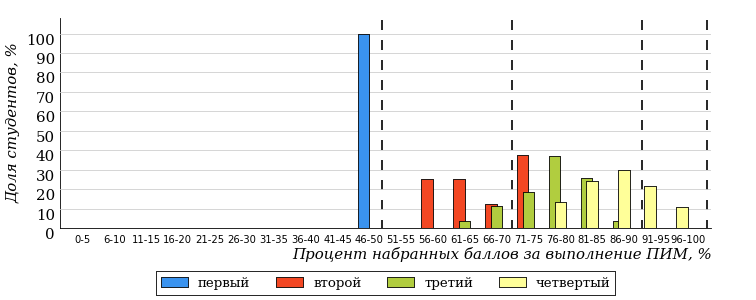 
Рисунок 3.145 – Распределение результатов тестирования студентов вузов-участников
по уровням обученности в соответствии
с процентом набранных баллов за выполнение ПИМ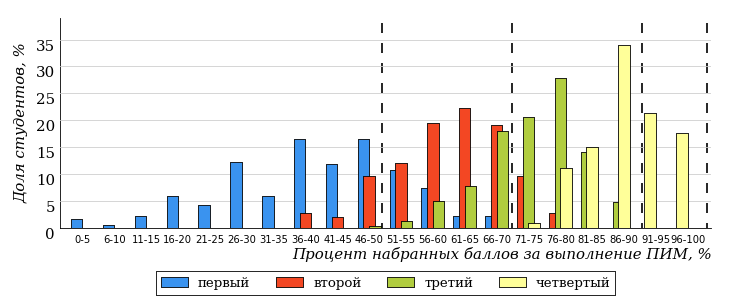 Диаграммы (рисунки 3.144 и 3.145) позволяют провести экспресс-оценку результатов тестирования студентов направления подготовки вуза: сопоставить набранные баллы за выполнение ПИМ с уровнем обученности, а также провести сравнение результатов тестирования студентов вуза по направлению подготовки «Туризм» с результатами по данным показателям этого же направления подготовки вузов-участников.На оси абсцисс показан процент набранных баллов за выполнение ПИМ и выделена интервальная шкала по данному показателю: [0%; 50%),
[50%; 70%), [70%; 90%), [90%; 100%]. Столбцы различного цвета указывают на долю студентов, находящихся соответственно на первом, втором, третьем и четвертом уровнях обученности.ПРИМЕЧАНИЕ:Предложенная шкала носит рекомендательный характер и может быть использована как дополнение к построению общего рейтинга результатов тестирования.Направление подготовки 43.03.03 «Гостиничное дело»Результаты тестирования студентов вуза и вузов-участников направления подготовки «Гостиничное дело» по показателю «Доля студентов по проценту набранных баллов за выполнение ПИМ» представлены на рисунке 3.146.
Рисунок 3.146 – Распределение результатов тестирования студентов вуза
с наложением на общий результат вузов-участников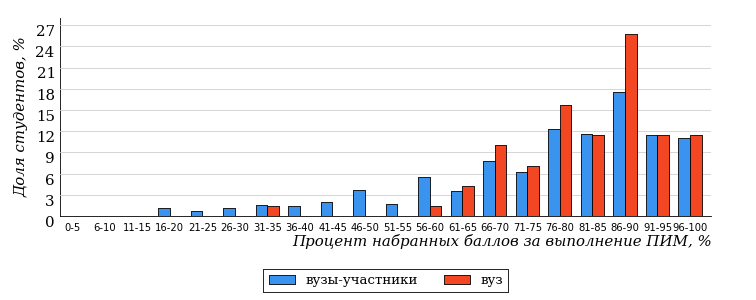 Распределение результатов тестирования студентов вуза и вузов-участников по показателю «Доля студентов на уровне обученности не ниже второго» в соответствии с моделью оценки результатов обучения представлено на рисунке 3.147.Рисунок 3.147 – Диаграмма распределения результатов тестирования студентовКак видно из рисунка 3.147, доля студентов вуза направления подготовки «Гостиничное дело» на уровне обученности не ниже второго, составляет 99%, а доля студентов данного направления подготовки вузов-участников – 91%.На диаграмме (рисунок 3.148) темным столбиком отмечен результат по показателю «Доля студентов на уровне обученности не ниже второго» для направления подготовки «Гостиничное дело» вуза на фоне вузов-участников, реализующих данное направление подготовки (в рамках ФЭПО-28).
Рисунок 3.148 – Диаграмма ранжирования вузов-участников
по показателю «Доля студентов на уровне обученности не ниже второго»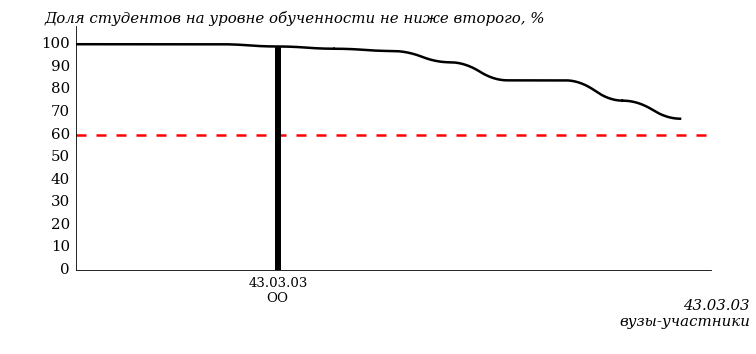 ПРИМЕЧАНИЕ:Фон вузов-участников не приводится, если их количество по данному направлению подготовки не превышает 5.На рисунке 3.148 красной линией показан критерий оценки результатов обучения «60% студентов на уровне обученности не ниже второго».На диаграмме (рисунок 3.149) представлено распределение студентов вуза направления подготовки «Гостиничное дело» по уровням обученности в соответствии с процентом набранных баллов по результатам выполнения ПИМ.
Рисунок 3.149 – Распределение результатов тестирования студентов вуза
по уровням обученности в соответствии
с процентом набранных баллов за выполнение ПИМ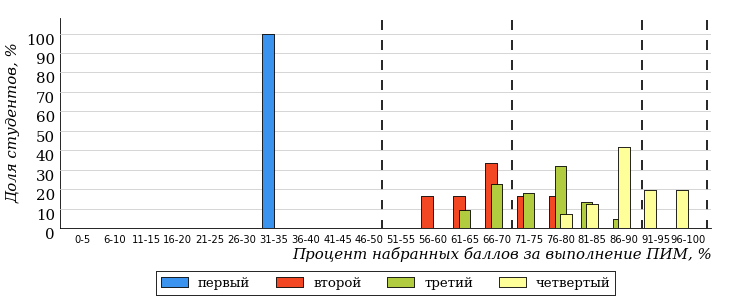 
Рисунок 3.150 – Распределение результатов тестирования студентов вузов-участников
по уровням обученности в соответствии
с процентом набранных баллов за выполнение ПИМ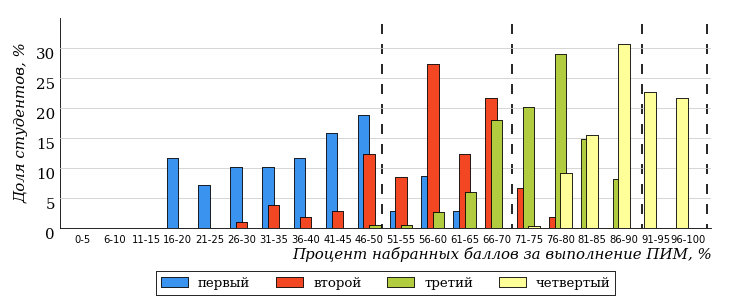 Диаграммы (рисунки 3.149 и 3.150) позволяют провести экспресс-оценку результатов тестирования студентов направления подготовки вуза: сопоставить набранные баллы за выполнение ПИМ с уровнем обученности, а также провести сравнение результатов тестирования студентов вуза по направлению подготовки «Гостиничное дело» с результатами по данным показателям этого же направления подготовки вузов-участников.На оси абсцисс показан процент набранных баллов за выполнение ПИМ и выделена интервальная шкала по данному показателю: [0%; 50%),
[50%; 70%), [70%; 90%), [90%; 100%]. Столбцы различного цвета указывают на долю студентов, находящихся соответственно на первом, втором, третьем и четвертом уровнях обученности.ПРИМЕЧАНИЕ:Предложенная шкала носит рекомендательный характер и может быть использована как дополнение к построению общего рейтинга результатов тестирования.Направление подготовки 44.03.02 «Психолого-педагогическое образование»Результаты тестирования студентов вуза и вузов-участников направления подготовки «Психолого-педагогическое образование» по показателю «Доля студентов по проценту набранных баллов за выполнение ПИМ» представлены на рисунке 3.151.
Рисунок 3.151 – Распределение результатов тестирования студентов вуза
с наложением на общий результат вузов-участников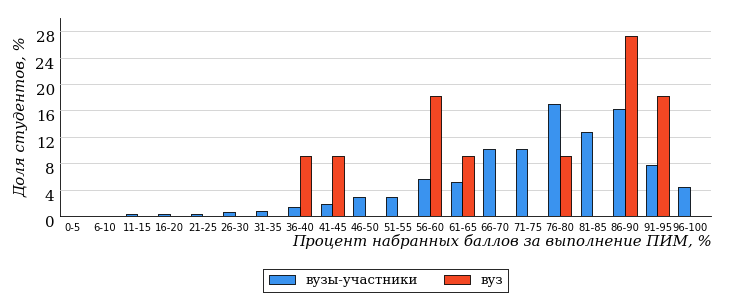 Распределение результатов тестирования студентов вуза и вузов-участников по показателю «Доля студентов на уровне обученности не ниже второго» в соответствии с моделью оценки результатов обучения представлено на рисунке 3.152.Рисунок 3.152 – Диаграмма распределения результатов тестирования студентовКак видно из рисунка 3.152, доля студентов вуза направления подготовки «Психолого-педагогическое образование» на уровне обученности не ниже второго, составляет 81%, а доля студентов данного направления подготовки вузов-участников – 91%.На диаграмме (рисунок 3.153) темным столбиком отмечен результат по показателю «Доля студентов на уровне обученности не ниже второго» для направления подготовки «Психолого-педагогическое образование» вуза на фоне вузов-участников, реализующих данное направление подготовки (в рамках ФЭПО-28).
Рисунок 3.153 – Диаграмма ранжирования вузов-участников
по показателю «Доля студентов на уровне обученности не ниже второго»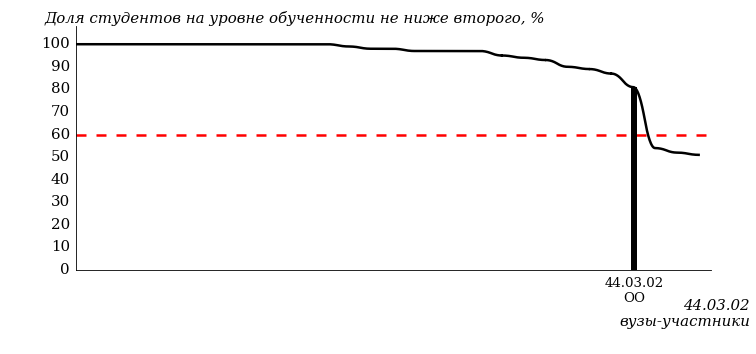 ПРИМЕЧАНИЕ:Фон вузов-участников не приводится, если их количество по данному направлению подготовки не превышает 5.На рисунке 3.153 красной линией показан критерий оценки результатов обучения «60% студентов на уровне обученности не ниже второго».На диаграмме (рисунок 3.154) представлено распределение студентов вуза направления подготовки «Психолого-педагогическое образование» по уровням обученности в соответствии с процентом набранных баллов по результатам выполнения ПИМ.
Рисунок 3.154 – Распределение результатов тестирования студентов вуза
по уровням обученности в соответствии
с процентом набранных баллов за выполнение ПИМ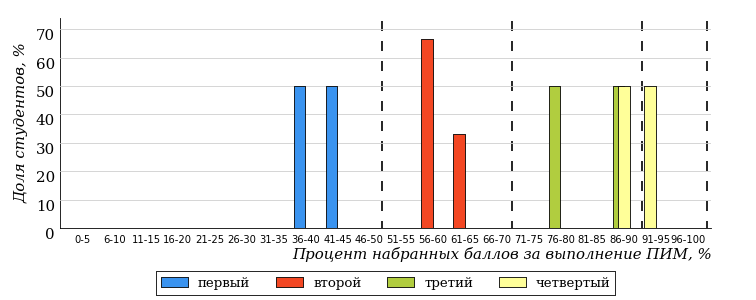 
Рисунок 3.155 – Распределение результатов тестирования студентов вузов-участников
по уровням обученности в соответствии
с процентом набранных баллов за выполнение ПИМ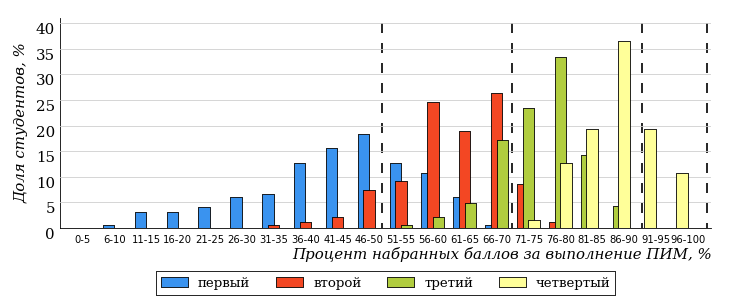 Диаграммы (рисунки 3.154 и 3.155) позволяют провести экспресс-оценку результатов тестирования студентов направления подготовки вуза: сопоставить набранные баллы за выполнение ПИМ с уровнем обученности, а также провести сравнение результатов тестирования студентов вуза по направлению подготовки «Психолого-педагогическое образование» с результатами по данным показателям этого же направления подготовки вузов-участников.На оси абсцисс показан процент набранных баллов за выполнение ПИМ и выделена интервальная шкала по данному показателю: [0%; 50%),
[50%; 70%), [70%; 90%), [90%; 100%]. Столбцы различного цвета указывают на долю студентов, находящихся соответственно на первом, втором, третьем и четвертом уровнях обученности.ПРИМЕЧАНИЕ:Предложенная шкала носит рекомендательный характер и может быть использована как дополнение к построению общего рейтинга результатов тестирования.Направление подготовки 44.03.03 «Специальное (дефектологическое) образование»Результаты тестирования студентов вуза и вузов-участников направления подготовки «Специальное (дефектологическое) образование» по показателю «Доля студентов по проценту набранных баллов за выполнение ПИМ» представлены на рисунке 3.156.
Рисунок 3.156 – Распределение результатов тестирования студентов вуза
с наложением на общий результат вузов-участников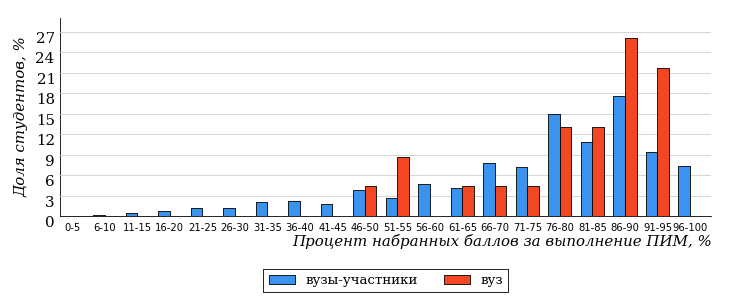 Распределение результатов тестирования студентов вуза и вузов-участников по показателю «Доля студентов на уровне обученности не ниже второго» в соответствии с моделью оценки результатов обучения представлено на рисунке 3.157.Рисунок 3.157 – Диаграмма распределения результатов тестирования студентовКак видно из рисунка 3.157, доля студентов вуза направления подготовки «Специальное (дефектологическое) образование» на уровне обученности не ниже второго, составляет 91%, а доля студентов данного направления подготовки вузов-участников – 87%.На диаграмме (рисунок 3.158) темным столбиком отмечен результат по показателю «Доля студентов на уровне обученности не ниже второго» для направления подготовки «Специальное (дефектологическое) образование» вуза на фоне вузов-участников, реализующих данное направление подготовки (в рамках ФЭПО-28).
Рисунок 3.158 – Диаграмма ранжирования вузов-участников
по показателю «Доля студентов на уровне обученности не ниже второго»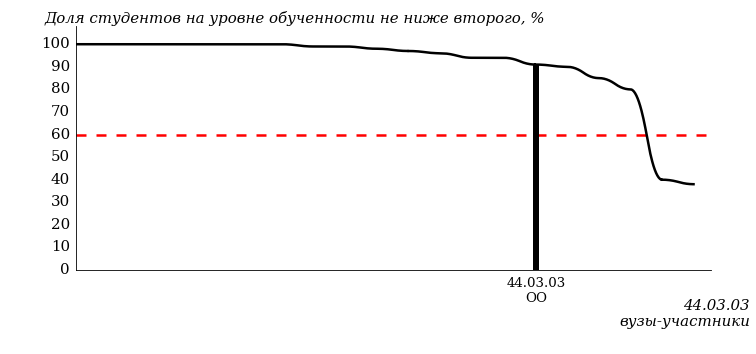 ПРИМЕЧАНИЕ:Фон вузов-участников не приводится, если их количество по данному направлению подготовки не превышает 5.На рисунке 3.158 красной линией показан критерий оценки результатов обучения «60% студентов на уровне обученности не ниже второго».На диаграмме (рисунок 3.159) представлено распределение студентов вуза направления подготовки «Специальное (дефектологическое) образование» по уровням обученности в соответствии с процентом набранных баллов по результатам выполнения ПИМ.
Рисунок 3.159 – Распределение результатов тестирования студентов вуза
по уровням обученности в соответствии
с процентом набранных баллов за выполнение ПИМ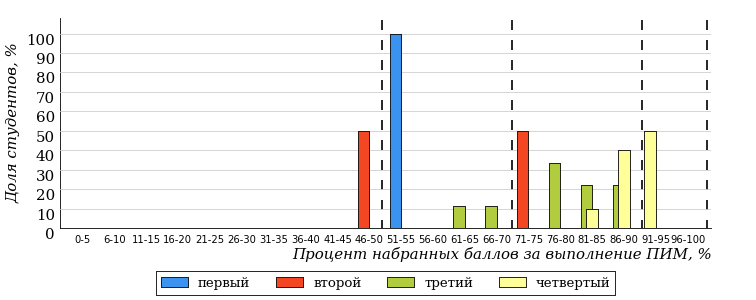 
Рисунок 3.160 – Распределение результатов тестирования студентов вузов-участников
по уровням обученности в соответствии
с процентом набранных баллов за выполнение ПИМ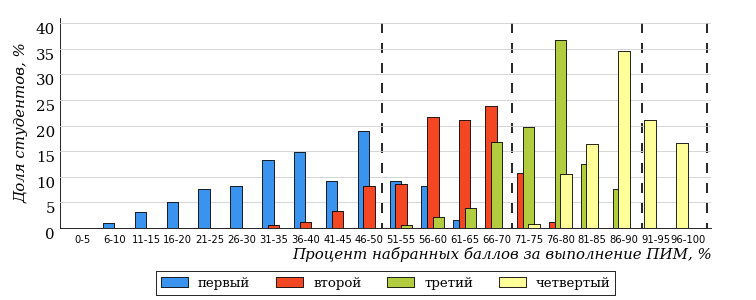 Диаграммы (рисунки 3.159 и 3.160) позволяют провести экспресс-оценку результатов тестирования студентов направления подготовки вуза: сопоставить набранные баллы за выполнение ПИМ с уровнем обученности, а также провести сравнение результатов тестирования студентов вуза по направлению подготовки «Специальное (дефектологическое) образование» с результатами по данным показателям этого же направления подготовки вузов-участников.На оси абсцисс показан процент набранных баллов за выполнение ПИМ и выделена интервальная шкала по данному показателю: [0%; 50%),
[50%; 70%), [70%; 90%), [90%; 100%]. Столбцы различного цвета указывают на долю студентов, находящихся соответственно на первом, втором, третьем и четвертом уровнях обученности.ПРИМЕЧАНИЕ:Предложенная шкала носит рекомендательный характер и может быть использована как дополнение к построению общего рейтинга результатов тестирования.Направление подготовки 44.03.05 «Педагогическое образование (с двумя профилями подготовки)»Результаты тестирования студентов вуза и вузов-участников направления подготовки «Педагогическое образование (с двумя профилями подготовки)» по показателю «Доля студентов по проценту набранных баллов за выполнение ПИМ» представлены на рисунке 3.161.
Рисунок 3.161 – Распределение результатов тестирования студентов вуза
с наложением на общий результат вузов-участников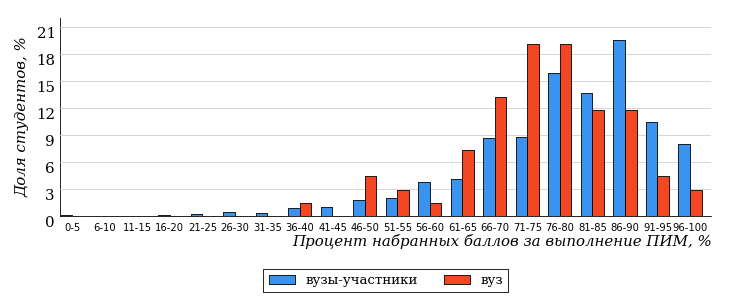 Распределение результатов тестирования студентов вуза и вузов-участников по показателю «Доля студентов на уровне обученности не ниже второго» в соответствии с моделью оценки результатов обучения представлено на рисунке 3.162.Рисунок 3.162 – Диаграмма распределения результатов тестирования студентовКак видно из рисунка 3.162, доля студентов вуза направления подготовки «Педагогическое образование (с двумя профилями подготовки)» на уровне обученности не ниже второго, составляет 94%, а доля студентов данного направления подготовки вузов-участников – 95%.На диаграмме (рисунок 3.163) темным столбиком отмечен результат по показателю «Доля студентов на уровне обученности не ниже второго» для направления подготовки «Педагогическое образование (с двумя профилями подготовки)» вуза на фоне вузов-участников, реализующих данное направление подготовки (в рамках ФЭПО-28).
Рисунок 3.163 – Диаграмма ранжирования вузов-участников
по показателю «Доля студентов на уровне обученности не ниже второго»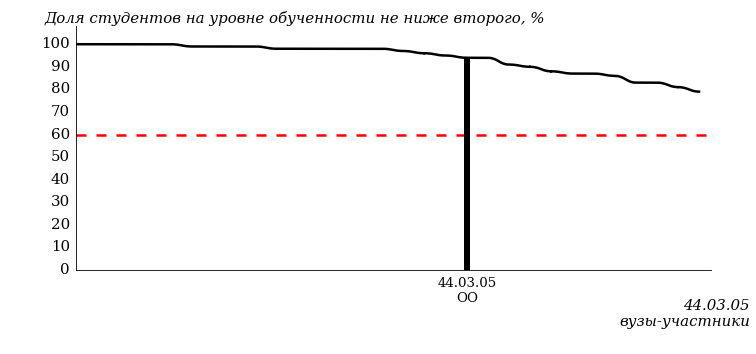 ПРИМЕЧАНИЕ:Фон вузов-участников не приводится, если их количество по данному направлению подготовки не превышает 5.На рисунке 3.163 красной линией показан критерий оценки результатов обучения «60% студентов на уровне обученности не ниже второго».На диаграмме (рисунок 3.164) представлено распределение студентов вуза направления подготовки «Педагогическое образование (с двумя профилями подготовки)» по уровням обученности в соответствии с процентом набранных баллов по результатам выполнения ПИМ.
Рисунок 3.164 – Распределение результатов тестирования студентов вуза
по уровням обученности в соответствии
с процентом набранных баллов за выполнение ПИМ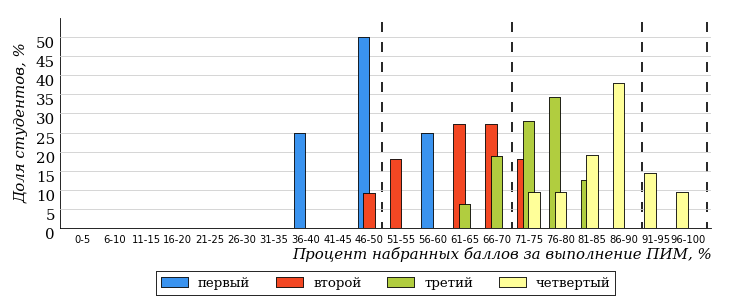 
Рисунок 3.165 – Распределение результатов тестирования студентов вузов-участников
по уровням обученности в соответствии
с процентом набранных баллов за выполнение ПИМ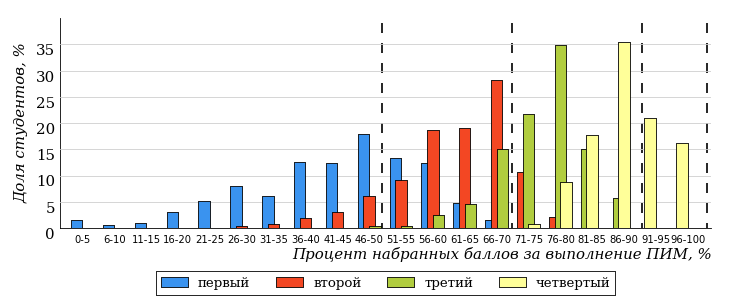 Диаграммы (рисунки 3.164 и 3.165) позволяют провести экспресс-оценку результатов тестирования студентов направления подготовки вуза: сопоставить набранные баллы за выполнение ПИМ с уровнем обученности, а также провести сравнение результатов тестирования студентов вуза по направлению подготовки «Педагогическое образование (с двумя профилями подготовки)» с результатами по данным показателям этого же направления подготовки вузов-участников.На оси абсцисс показан процент набранных баллов за выполнение ПИМ и выделена интервальная шкала по данному показателю: [0%; 50%),
[50%; 70%), [70%; 90%), [90%; 100%]. Столбцы различного цвета указывают на долю студентов, находящихся соответственно на первом, втором, третьем и четвертом уровнях обученности.ПРИМЕЧАНИЕ:Предложенная шкала носит рекомендательный характер и может быть использована как дополнение к построению общего рейтинга результатов тестирования.Направление подготовки 45.03.01 «Филология»Результаты тестирования студентов вуза и вузов-участников направления подготовки «Филология» по показателю «Доля студентов по проценту набранных баллов за выполнение ПИМ» представлены на рисунке 3.166.
Рисунок 3.166 – Распределение результатов тестирования студентов вуза
с наложением на общий результат вузов-участников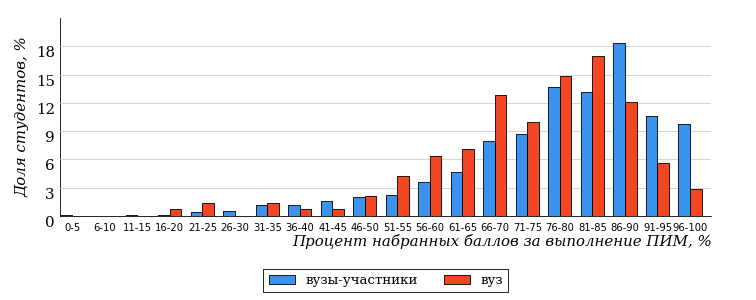 Распределение результатов тестирования студентов вуза и вузов-участников по показателю «Доля студентов на уровне обученности не ниже второго» в соответствии с моделью оценки результатов обучения представлено на рисунке 3.167.Рисунок 3.167 – Диаграмма распределения результатов тестирования студентовКак видно из рисунка 3.167, доля студентов вуза направления подготовки «Филология» на уровне обученности не ниже второго, составляет 91%, а доля студентов данного направления подготовки вузов-участников – 94%.На диаграмме (рисунок 3.168) темным столбиком отмечен результат по показателю «Доля студентов на уровне обученности не ниже второго» для направления подготовки «Филология» вуза на фоне вузов-участников, реализующих данное направление подготовки (в рамках ФЭПО-28).
Рисунок 3.168 – Диаграмма ранжирования вузов-участников
по показателю «Доля студентов на уровне обученности не ниже второго»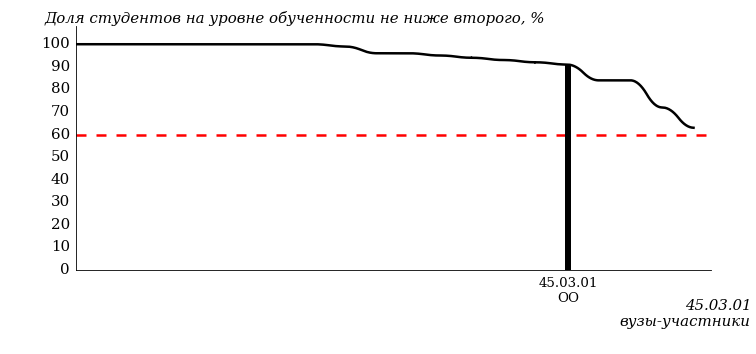 ПРИМЕЧАНИЕ:Фон вузов-участников не приводится, если их количество по данному направлению подготовки не превышает 5.На рисунке 3.168 красной линией показан критерий оценки результатов обучения «60% студентов на уровне обученности не ниже второго».На диаграмме (рисунок 3.169) представлено распределение студентов вуза направления подготовки «Филология» по уровням обученности в соответствии с процентом набранных баллов по результатам выполнения ПИМ.
Рисунок 3.169 – Распределение результатов тестирования студентов вуза
по уровням обученности в соответствии
с процентом набранных баллов за выполнение ПИМ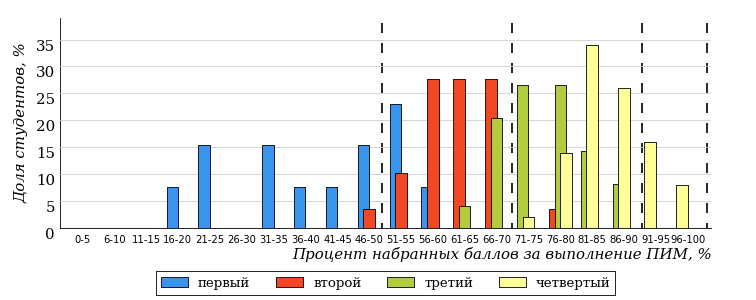 
Рисунок 3.170 – Распределение результатов тестирования студентов вузов-участников
по уровням обученности в соответствии
с процентом набранных баллов за выполнение ПИМ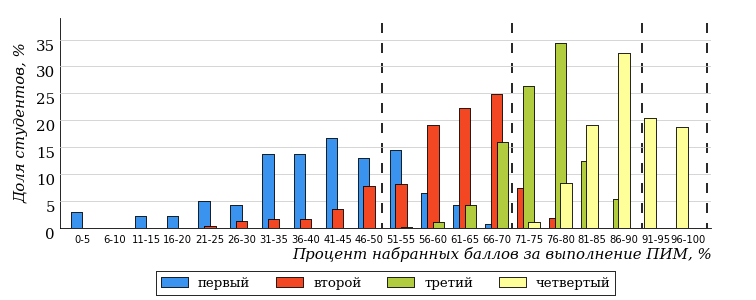 Диаграммы (рисунки 3.169 и 3.170) позволяют провести экспресс-оценку результатов тестирования студентов направления подготовки вуза: сопоставить набранные баллы за выполнение ПИМ с уровнем обученности, а также провести сравнение результатов тестирования студентов вуза по направлению подготовки «Филология» с результатами по данным показателям этого же направления подготовки вузов-участников.На оси абсцисс показан процент набранных баллов за выполнение ПИМ и выделена интервальная шкала по данному показателю: [0%; 50%),
[50%; 70%), [70%; 90%), [90%; 100%]. Столбцы различного цвета указывают на долю студентов, находящихся соответственно на первом, втором, третьем и четвертом уровнях обученности.ПРИМЕЧАНИЕ:Предложенная шкала носит рекомендательный характер и может быть использована как дополнение к построению общего рейтинга результатов тестирования.Направление подготовки 45.03.02 «Лингвистика»Результаты тестирования студентов вуза и вузов-участников направления подготовки «Лингвистика» по показателю «Доля студентов по проценту набранных баллов за выполнение ПИМ» представлены на рисунке 3.171.
Рисунок 3.171 – Распределение результатов тестирования студентов вуза
с наложением на общий результат вузов-участников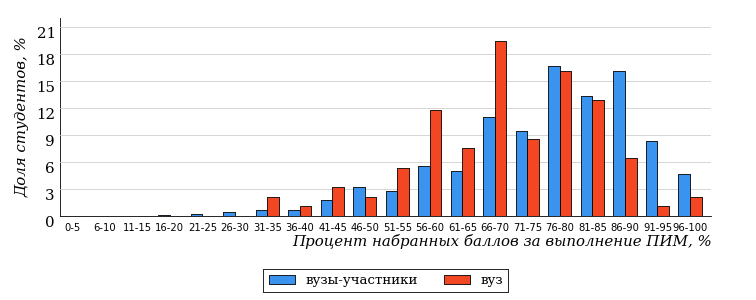 Распределение результатов тестирования студентов вуза и вузов-участников по показателю «Доля студентов на уровне обученности не ниже второго» в соответствии с моделью оценки результатов обучения представлено на рисунке 3.172.Рисунок 3.172 – Диаграмма распределения результатов тестирования студентовКак видно из рисунка 3.172, доля студентов вуза направления подготовки «Лингвистика» на уровне обученности не ниже второго, составляет 89%, а доля студентов данного направления подготовки вузов-участников – 91%.На диаграмме (рисунок 3.173) темным столбиком отмечен результат по показателю «Доля студентов на уровне обученности не ниже второго» для направления подготовки «Лингвистика» вуза на фоне вузов-участников, реализующих данное направление подготовки (в рамках ФЭПО-28).
Рисунок 3.173 – Диаграмма ранжирования вузов-участников
по показателю «Доля студентов на уровне обученности не ниже второго»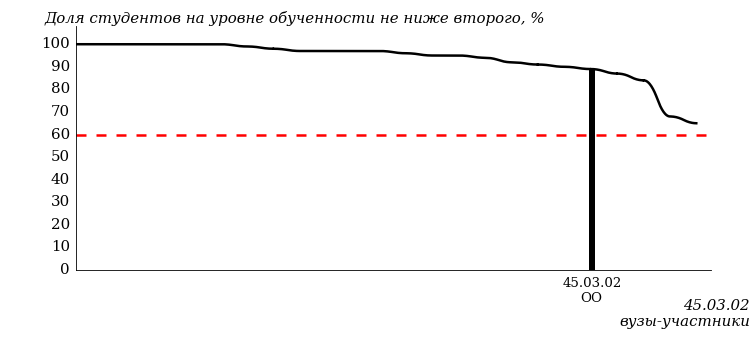 ПРИМЕЧАНИЕ:Фон вузов-участников не приводится, если их количество по данному направлению подготовки не превышает 5.На рисунке 3.173 красной линией показан критерий оценки результатов обучения «60% студентов на уровне обученности не ниже второго».На диаграмме (рисунок 3.174) представлено распределение студентов вуза направления подготовки «Лингвистика» по уровням обученности в соответствии с процентом набранных баллов по результатам выполнения ПИМ.
Рисунок 3.174 – Распределение результатов тестирования студентов вуза
по уровням обученности в соответствии
с процентом набранных баллов за выполнение ПИМ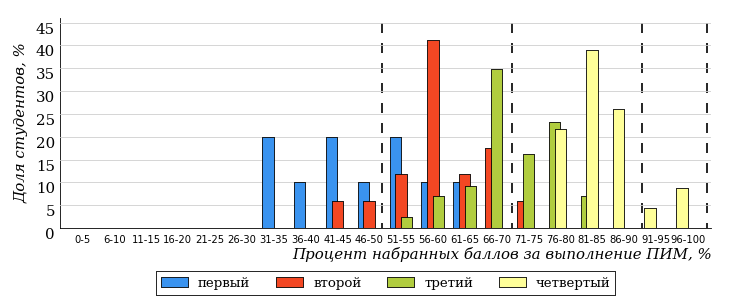 
Рисунок 3.175 – Распределение результатов тестирования студентов вузов-участников
по уровням обученности в соответствии
с процентом набранных баллов за выполнение ПИМ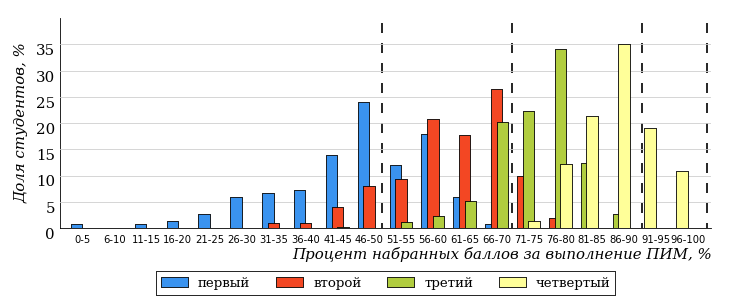 Диаграммы (рисунки 3.174 и 3.175) позволяют провести экспресс-оценку результатов тестирования студентов направления подготовки вуза: сопоставить набранные баллы за выполнение ПИМ с уровнем обученности, а также провести сравнение результатов тестирования студентов вуза по направлению подготовки «Лингвистика» с результатами по данным показателям этого же направления подготовки вузов-участников.На оси абсцисс показан процент набранных баллов за выполнение ПИМ и выделена интервальная шкала по данному показателю: [0%; 50%),
[50%; 70%), [70%; 90%), [90%; 100%]. Столбцы различного цвета указывают на долю студентов, находящихся соответственно на первом, втором, третьем и четвертом уровнях обученности.ПРИМЕЧАНИЕ:Предложенная шкала носит рекомендательный характер и может быть использована как дополнение к построению общего рейтинга результатов тестирования.Направление подготовки 46.03.01 «История»Результаты тестирования студентов вуза и вузов-участников направления подготовки «История» по показателю «Доля студентов по проценту набранных баллов за выполнение ПИМ» представлены на рисунке 3.176.
Рисунок 3.176 – Распределение результатов тестирования студентов вуза
с наложением на общий результат вузов-участников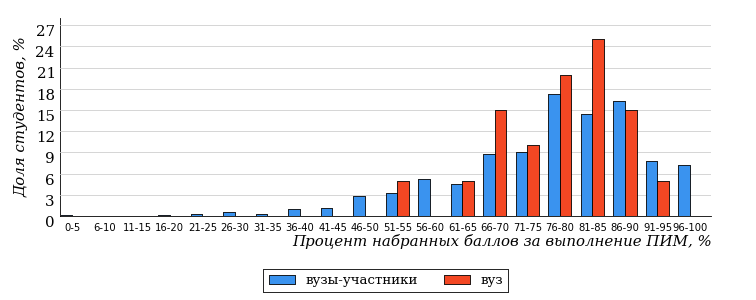 Распределение результатов тестирования студентов вуза и вузов-участников по показателю «Доля студентов на уровне обученности не ниже второго» в соответствии с моделью оценки результатов обучения представлено на рисунке 3.177.Рисунок 3.177 – Диаграмма распределения результатов тестирования студентовКак видно из рисунка 3.177, доля студентов вуза направления подготовки «История» на уровне обученности не ниже второго, составляет 100%, а доля студентов данного направления подготовки вузов-участников – 92%.На диаграмме (рисунок 3.178) темным столбиком отмечен результат по показателю «Доля студентов на уровне обученности не ниже второго» для направления подготовки «История» вуза на фоне вузов-участников, реализующих данное направление подготовки (в рамках ФЭПО-28).
Рисунок 3.178 – Диаграмма ранжирования вузов-участников
по показателю «Доля студентов на уровне обученности не ниже второго»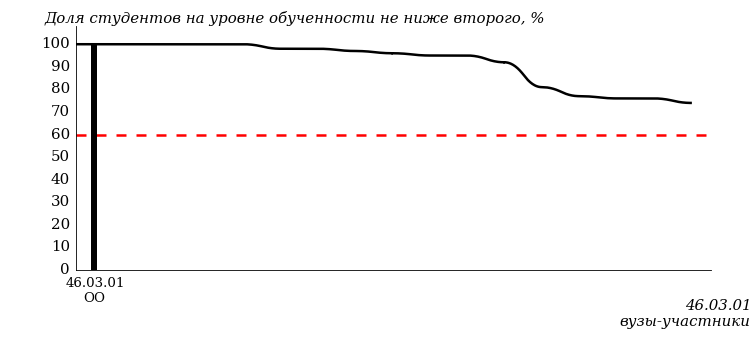 ПРИМЕЧАНИЕ:Фон вузов-участников не приводится, если их количество по данному направлению подготовки не превышает 5.На рисунке 3.178 красной линией показан критерий оценки результатов обучения «60% студентов на уровне обученности не ниже второго».На диаграмме (рисунок 3.179) представлено распределение студентов вуза направления подготовки «История» по уровням обученности в соответствии с процентом набранных баллов по результатам выполнения ПИМ.
Рисунок 3.179 – Распределение результатов тестирования студентов вуза
по уровням обученности в соответствии
с процентом набранных баллов за выполнение ПИМ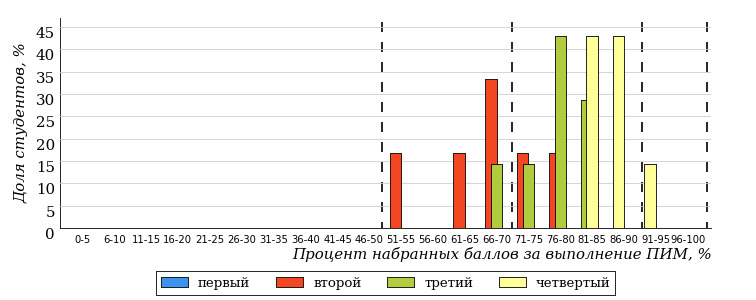 
Рисунок 3.180 – Распределение результатов тестирования студентов вузов-участников
по уровням обученности в соответствии
с процентом набранных баллов за выполнение ПИМ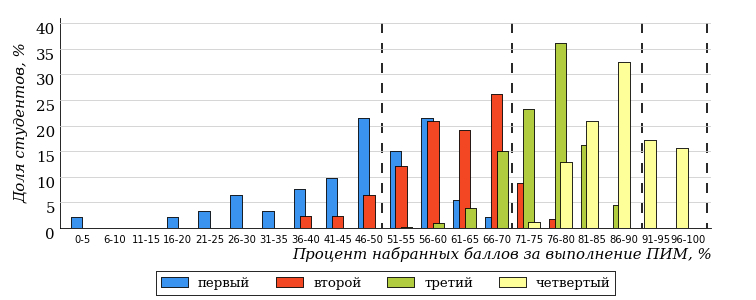 Диаграммы (рисунки 3.179 и 3.180) позволяют провести экспресс-оценку результатов тестирования студентов направления подготовки вуза: сопоставить набранные баллы за выполнение ПИМ с уровнем обученности, а также провести сравнение результатов тестирования студентов вуза по направлению подготовки «История» с результатами по данным показателям этого же направления подготовки вузов-участников.На оси абсцисс показан процент набранных баллов за выполнение ПИМ и выделена интервальная шкала по данному показателю: [0%; 50%),
[50%; 70%), [70%; 90%), [90%; 100%]. Столбцы различного цвета указывают на долю студентов, находящихся соответственно на первом, втором, третьем и четвертом уровнях обученности.ПРИМЕЧАНИЕ:Предложенная шкала носит рекомендательный характер и может быть использована как дополнение к построению общего рейтинга результатов тестирования.Направление подготовки 51.03.01 «Культурология»Результаты тестирования студентов вуза и вузов-участников направления подготовки «Культурология» по показателю «Доля студентов по проценту набранных баллов за выполнение ПИМ» представлены на рисунке 3.181.
Рисунок 3.181 – Распределение результатов тестирования студентов вуза
с наложением на общий результат вузов-участников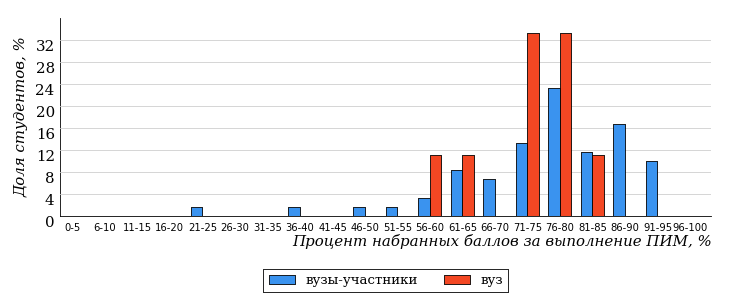 Распределение результатов тестирования студентов вуза и вузов-участников по показателю «Доля студентов на уровне обученности не ниже второго» в соответствии с моделью оценки результатов обучения представлено на рисунке 3.182.Рисунок 3.182 – Диаграмма распределения результатов тестирования студентовКак видно из рисунка 3.182, доля студентов вуза направления подготовки «Культурология» на уровне обученности не ниже второго, составляет 88%, а доля студентов данного направления подготовки вузов-участников – 91%.На диаграмме (рисунок 3.183) темным столбиком отмечен результат по показателю «Доля студентов на уровне обученности не ниже второго» для направления подготовки «Культурология» вуза на фоне вузов-участников, реализующих данное направление подготовки (в рамках ФЭПО-28).
Рисунок 3.183 – Диаграмма ранжирования вузов-участников
по показателю «Доля студентов на уровне обученности не ниже второго»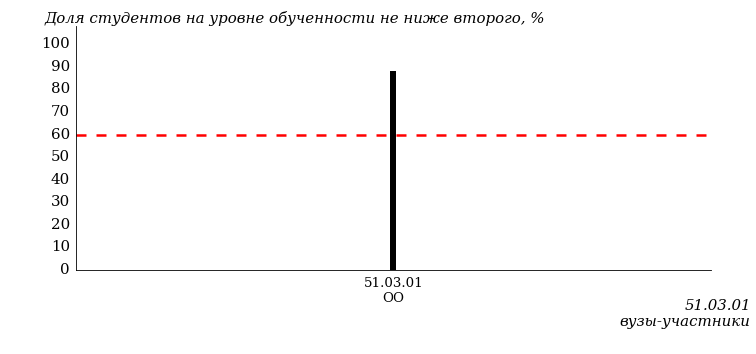 ПРИМЕЧАНИЕ:Фон вузов-участников не приводится, если их количество по данному направлению подготовки не превышает 5.На рисунке 3.183 красной линией показан критерий оценки результатов обучения «60% студентов на уровне обученности не ниже второго».На диаграмме (рисунок 3.184) представлено распределение студентов вуза направления подготовки «Культурология» по уровням обученности в соответствии с процентом набранных баллов по результатам выполнения ПИМ.
Рисунок 3.184 – Распределение результатов тестирования студентов вуза
по уровням обученности в соответствии
с процентом набранных баллов за выполнение ПИМ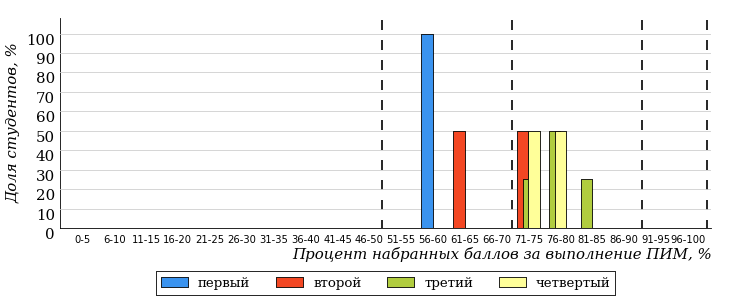 
Рисунок 3.185 – Распределение результатов тестирования студентов вузов-участников
по уровням обученности в соответствии
с процентом набранных баллов за выполнение ПИМ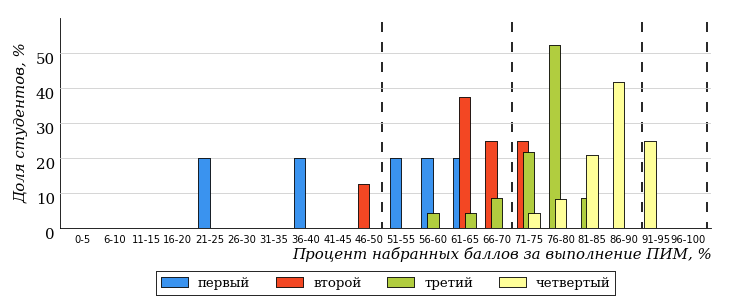 Диаграммы (рисунки 3.184 и 3.185) позволяют провести экспресс-оценку результатов тестирования студентов направления подготовки вуза: сопоставить набранные баллы за выполнение ПИМ с уровнем обученности, а также провести сравнение результатов тестирования студентов вуза по направлению подготовки «Культурология» с результатами по данным показателям этого же направления подготовки вузов-участников.На оси абсцисс показан процент набранных баллов за выполнение ПИМ и выделена интервальная шкала по данному показателю: [0%; 50%),
[50%; 70%), [70%; 90%), [90%; 100%]. Столбцы различного цвета указывают на долю студентов, находящихся соответственно на первом, втором, третьем и четвертом уровнях обученности.ПРИМЕЧАНИЕ:Предложенная шкала носит рекомендательный характер и может быть использована как дополнение к построению общего рейтинга результатов тестирования.Направление подготовки 54.03.01 «Дизайн»Результаты тестирования студентов вуза и вузов-участников направления подготовки «Дизайн» по показателю «Доля студентов по проценту набранных баллов за выполнение ПИМ» представлены на рисунке 3.186.
Рисунок 3.186 – Распределение результатов тестирования студентов вуза
с наложением на общий результат вузов-участников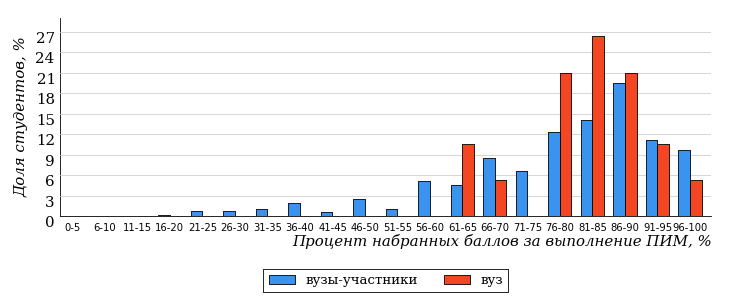 Распределение результатов тестирования студентов вуза и вузов-участников по показателю «Доля студентов на уровне обученности не ниже второго» в соответствии с моделью оценки результатов обучения представлено на рисунке 3.187.Рисунок 3.187 – Диаграмма распределения результатов тестирования студентовКак видно из рисунка 3.187, доля студентов вуза направления подготовки «Дизайн» на уровне обученности не ниже второго, составляет 100%, а доля студентов данного направления подготовки вузов-участников – 92%.На диаграмме (рисунок 3.188) темным столбиком отмечен результат по показателю «Доля студентов на уровне обученности не ниже второго» для направления подготовки «Дизайн» вуза на фоне вузов-участников, реализующих данное направление подготовки (в рамках ФЭПО-28).
Рисунок 3.188 – Диаграмма ранжирования вузов-участников
по показателю «Доля студентов на уровне обученности не ниже второго»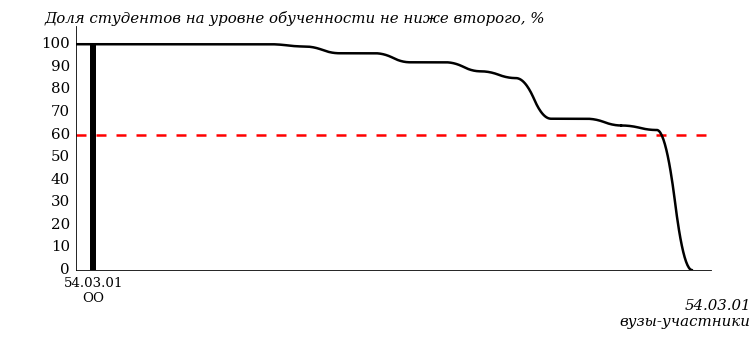 ПРИМЕЧАНИЕ:Фон вузов-участников не приводится, если их количество по данному направлению подготовки не превышает 5.На рисунке 3.188 красной линией показан критерий оценки результатов обучения «60% студентов на уровне обученности не ниже второго».На диаграмме (рисунок 3.189) представлено распределение студентов вуза направления подготовки «Дизайн» по уровням обученности в соответствии с процентом набранных баллов по результатам выполнения ПИМ.
Рисунок 3.189 – Распределение результатов тестирования студентов вуза
по уровням обученности в соответствии
с процентом набранных баллов за выполнение ПИМ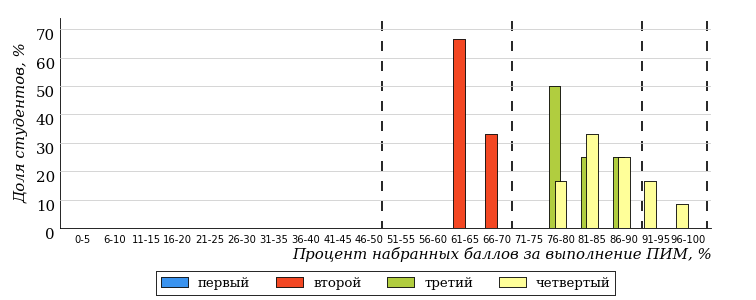 
Рисунок 3.190 – Распределение результатов тестирования студентов вузов-участников
по уровням обученности в соответствии
с процентом набранных баллов за выполнение ПИМ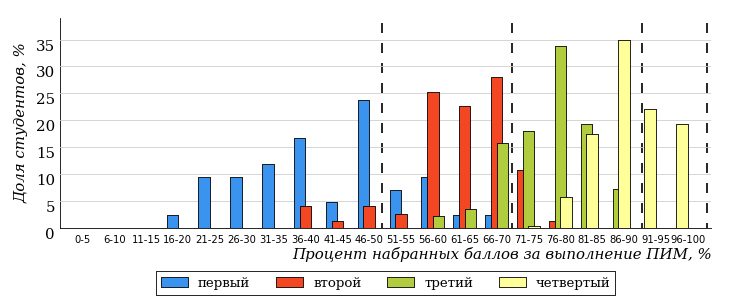 Диаграммы (рисунки 3.189 и 3.190) позволяют провести экспресс-оценку результатов тестирования студентов направления подготовки вуза: сопоставить набранные баллы за выполнение ПИМ с уровнем обученности, а также провести сравнение результатов тестирования студентов вуза по направлению подготовки «Дизайн» с результатами по данным показателям этого же направления подготовки вузов-участников.На оси абсцисс показан процент набранных баллов за выполнение ПИМ и выделена интервальная шкала по данному показателю: [0%; 50%),
[50%; 70%), [70%; 90%), [90%; 100%]. Столбцы различного цвета указывают на долю студентов, находящихся соответственно на первом, втором, третьем и четвертом уровнях обученности.ПРИМЕЧАНИЕ:Предложенная шкала носит рекомендательный характер и может быть использована как дополнение к построению общего рейтинга результатов тестирования.Направление подготовки 54.03.03 «Искусство костюма и текстиля»Результаты тестирования студентов вуза и вузов-участников направления подготовки «Искусство костюма и текстиля» по показателю «Доля студентов по проценту набранных баллов за выполнение ПИМ» представлены на рисунке 3.191.
Рисунок 3.191 – Распределение результатов тестирования студентов вуза
с наложением на общий результат вузов-участников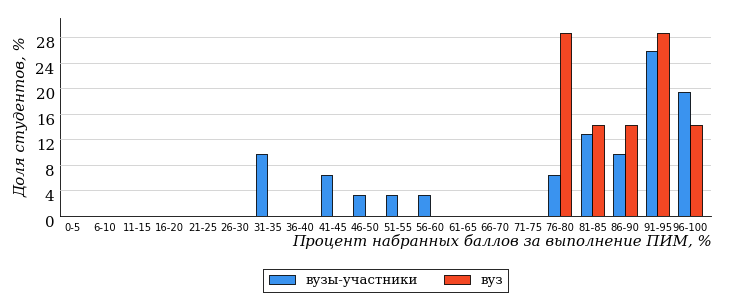 Распределение результатов тестирования студентов вуза и вузов-участников по показателю «Доля студентов на уровне обученности не ниже второго» в соответствии с моделью оценки результатов обучения представлено на рисунке 3.192.Рисунок 3.192 – Диаграмма распределения результатов тестирования студентовКак видно из рисунка 3.192, доля студентов вуза направления подготовки «Искусство костюма и текстиля» на уровне обученности не ниже второго, составляет 100%, а доля студентов данного направления подготовки вузов-участников – 84%.На диаграмме (рисунок 3.193) темным столбиком отмечен результат по показателю «Доля студентов на уровне обученности не ниже второго» для направления подготовки «Искусство костюма и текстиля» вуза на фоне вузов-участников, реализующих данное направление подготовки (в рамках ФЭПО-28).
Рисунок 3.193 – Диаграмма ранжирования вузов-участников
по показателю «Доля студентов на уровне обученности не ниже второго»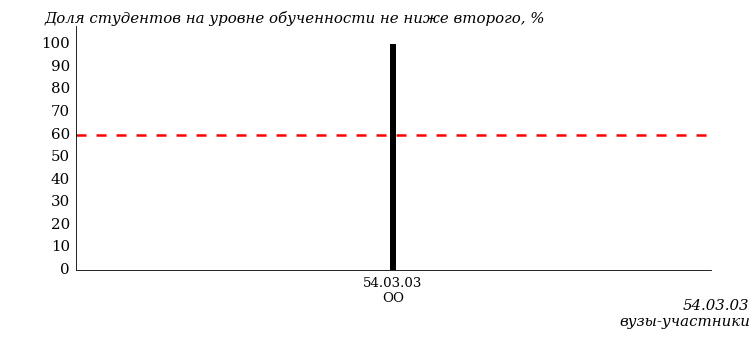 ПРИМЕЧАНИЕ:Фон вузов-участников не приводится, если их количество по данному направлению подготовки не превышает 5.На рисунке 3.193 красной линией показан критерий оценки результатов обучения «60% студентов на уровне обученности не ниже второго».На диаграмме (рисунок 3.194) представлено распределение студентов вуза направления подготовки «Искусство костюма и текстиля» по уровням обученности в соответствии с процентом набранных баллов по результатам выполнения ПИМ.
Рисунок 3.194 – Распределение результатов тестирования студентов вуза
по уровням обученности в соответствии
с процентом набранных баллов за выполнение ПИМ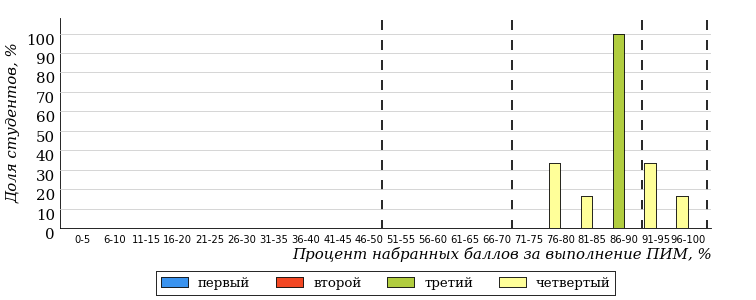 
Рисунок 3.195 – Распределение результатов тестирования студентов вузов-участников
по уровням обученности в соответствии
с процентом набранных баллов за выполнение ПИМ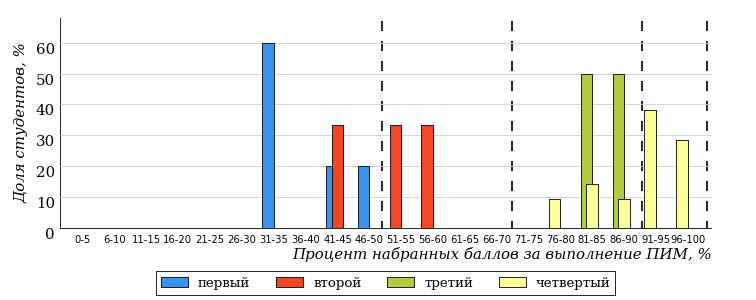 Диаграммы (рисунки 3.194 и 3.195) позволяют провести экспресс-оценку результатов тестирования студентов направления подготовки вуза: сопоставить набранные баллы за выполнение ПИМ с уровнем обученности, а также провести сравнение результатов тестирования студентов вуза по направлению подготовки «Искусство костюма и текстиля» с результатами по данным показателям этого же направления подготовки вузов-участников.На оси абсцисс показан процент набранных баллов за выполнение ПИМ и выделена интервальная шкала по данному показателю: [0%; 50%),
[50%; 70%), [70%; 90%), [90%; 100%]. Столбцы различного цвета указывают на долю студентов, находящихся соответственно на первом, втором, третьем и четвертом уровнях обученности.ПРИМЕЧАНИЕ:Предложенная шкала носит рекомендательный характер и может быть использована как дополнение к построению общего рейтинга результатов тестирования.Результаты обучения студентов вуза и вузов-участников по дисциплинамРезультаты обучения студентов вуза и вузов-участников по дисциплинам циклов ГСЭ, МЕН, ПД ВО на основе предложенной модели оценки представлены в таблице 3.1.Для выборки студентов вуза, обучающихся по отдельным направлениям подготовки, по каждой дисциплине указан процент студентов на уровне обученности не ниже второго.Таблица 3.1 – Результаты обучения студентов вуза по дисциплинам (ФЭПО-28)ПРИМЕЧАНИЯ:1.	В таблице красным цветом выделена доля студентов на уровне обученности
не ниже второго, составляющая меньше 60%.2.	Знаком «*» отмечены результаты для выборки студентов менее 10 человек.Мониторинг результатов обучения студентов в рамках ФЭПО-24 – ФЭПО-28Мониторинг результатов обучения студентов вуза и вузов-участников в целомРаспределение результатов обучения студентов вуза и вузов-участников представлено на рисунке 4.1. На диаграмме показана доля студентов, находящихся соответственно на первом, втором, третьем и четвертом уровнях обученности.
Рисунок 4.1 – Диаграмма распределения результатов обучения студентов вуза
и вузов-участников
по уровням обученности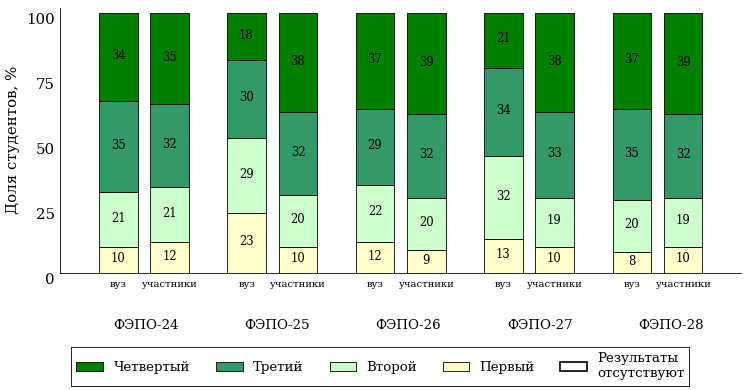 Доля студентов вуза и вузов-участников находящихся на уровне обученности не ниже второго, за пять этапов (ФЭПО-24 – ФЭПО-28) приведена в таблице 4.1.Таблица 4.1 – Мониторинг результатов обучения студентовМониторинг результатов обучения студентов вуза и вузов-участников по направлениям подготовкиРаспределение результатов тестирования студентов вуза и вузов-участников, обучающихся по отдельным направлениям подготовки, представлено на рисунках 4.2-4.39. На диаграммах показана доля студентов, находящихся соответственно на первом, втором, третьем и четвертом уровнях обученности.Направление подготовки 01.03.01 «Математика»
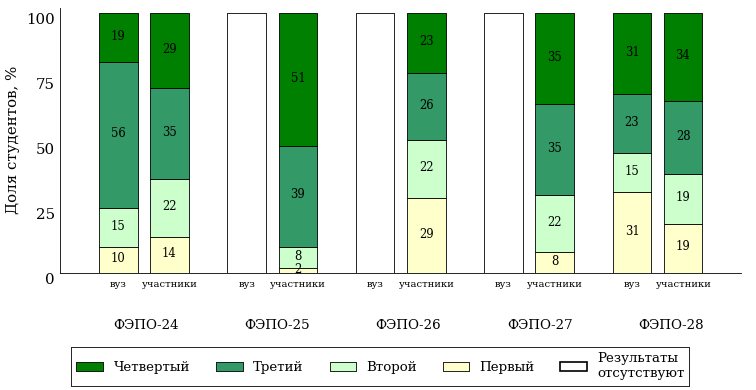 Рисунок 4.2 – Диаграмма распределения результатов обучения студентов вуза
и вузов-участников по уровням обученностиНаправление подготовки 01.03.02 «Прикладная математика и информатика»
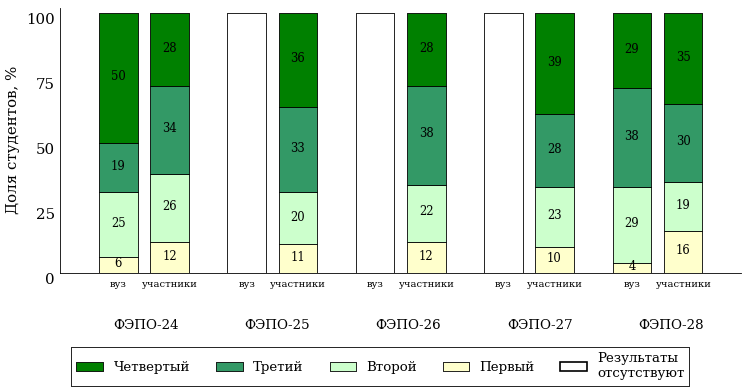 Рисунок 4.3 – Диаграмма распределения результатов обучения студентов вуза
и вузов-участников по уровням обученностиНаправление подготовки 01.03.03 «Механика и математическое моделирование»
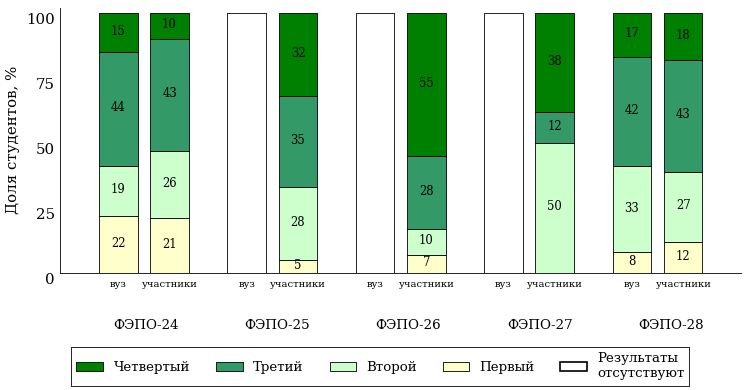 Рисунок 4.4 – Диаграмма распределения результатов обучения студентов вуза
и вузов-участников по уровням обученностиНаправление подготовки 02.03.01 «Математика и компьютерные науки»
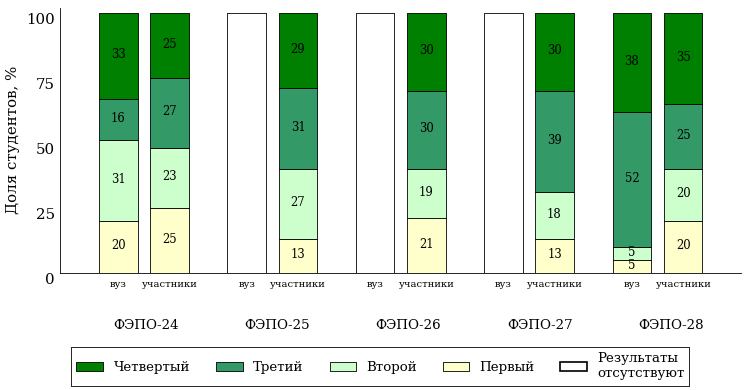 Рисунок 4.5 – Диаграмма распределения результатов обучения студентов вуза
и вузов-участников по уровням обученностиНаправление подготовки 04.03.01 «Химия»
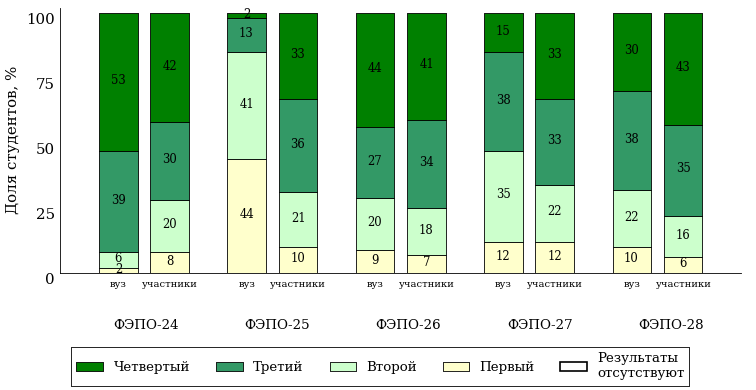 Рисунок 4.6 – Диаграмма распределения результатов обучения студентов вуза
и вузов-участников по уровням обученностиНаправление подготовки 05.03.02 «География»
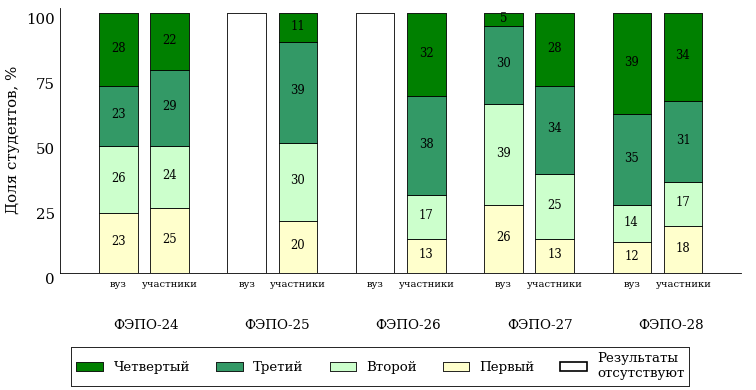 Рисунок 4.7 – Диаграмма распределения результатов обучения студентов вуза
и вузов-участников по уровням обученностиНаправление подготовки 05.03.03 «Картография и геоинформатика»
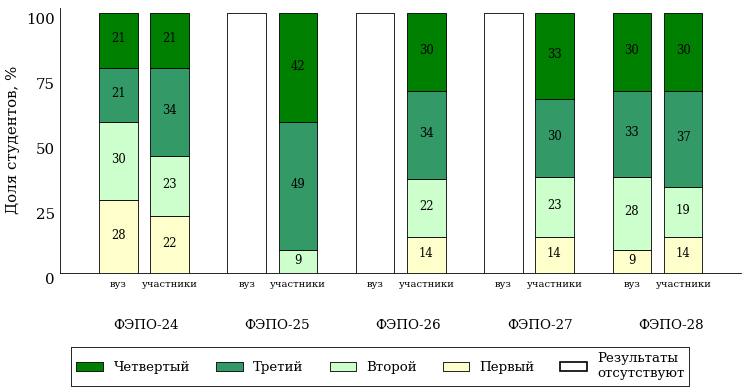 Рисунок 4.8 – Диаграмма распределения результатов обучения студентов вуза
и вузов-участников по уровням обученностиНаправление подготовки 05.03.06 «Экология и природопользование»
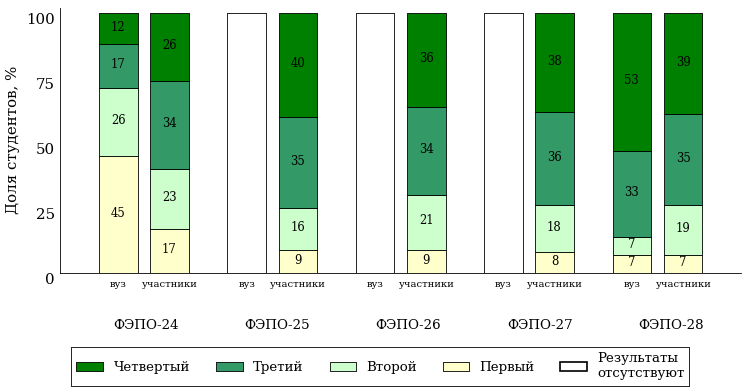 Рисунок 4.9 – Диаграмма распределения результатов обучения студентов вуза
и вузов-участников по уровням обученностиНаправление подготовки 06.03.01 «Биология»
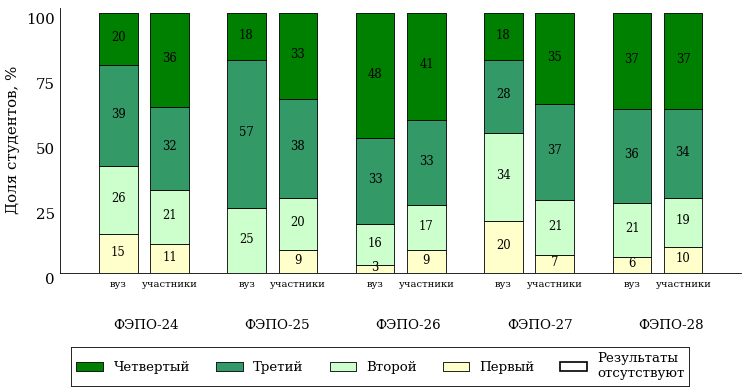 Рисунок 4.10 – Диаграмма распределения результатов обучения студентов вуза
и вузов-участников по уровням обученностиНаправление подготовки 13.03.01 «Теплоэнергетика и теплотехника»
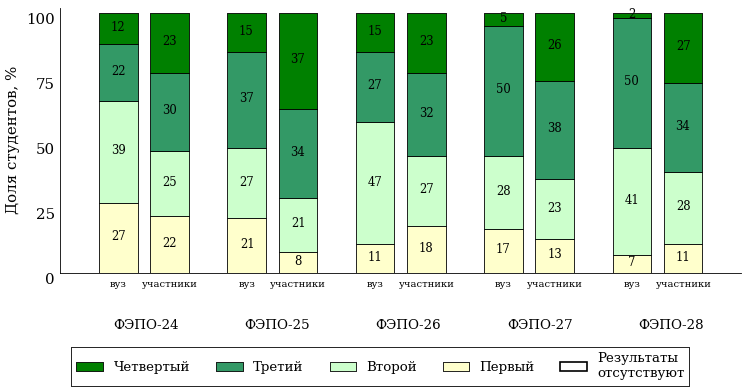 Рисунок 4.11 – Диаграмма распределения результатов обучения студентов вуза
и вузов-участников по уровням обученностиНаправление подготовки 13.03.02 «Электроэнергетика и электротехника»
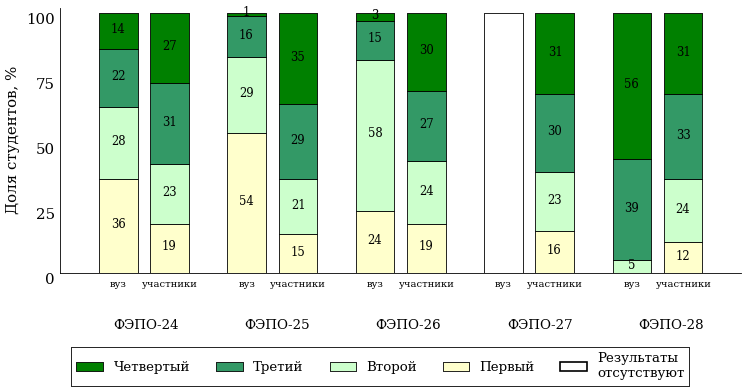 Рисунок 4.12 – Диаграмма распределения результатов обучения студентов вуза
и вузов-участников по уровням обученностиНаправление подготовки 21.03.01 «Нефтегазовое дело»
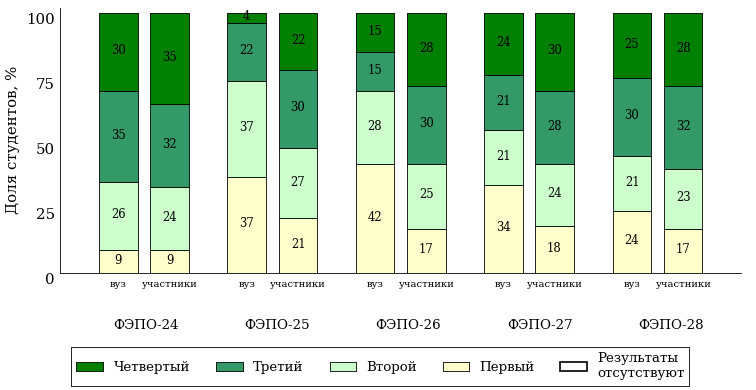 Рисунок 4.13 – Диаграмма распределения результатов обучения студентов вуза
и вузов-участников по уровням обученностиНаправление подготовки 21.05.02 «Прикладная геология»
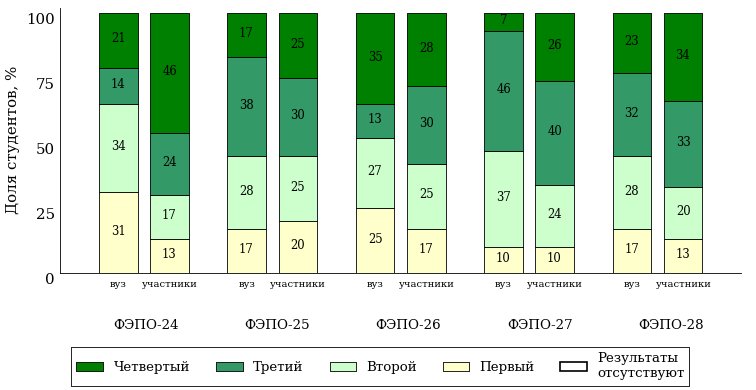 Рисунок 4.14 – Диаграмма распределения результатов обучения студентов вуза
и вузов-участников по уровням обученностиНаправление подготовки 37.03.01 «Психология»
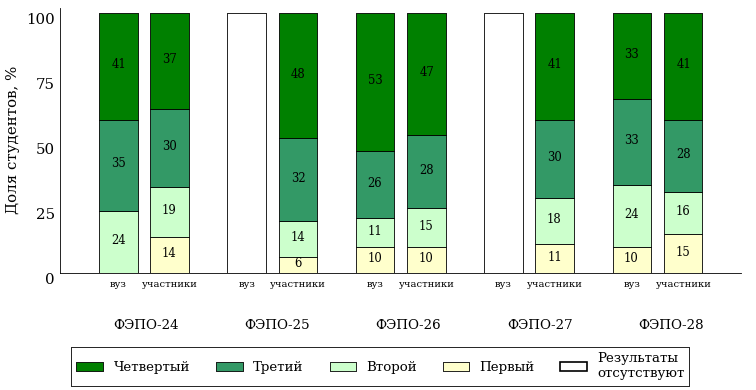 Рисунок 4.15 – Диаграмма распределения результатов обучения студентов вуза
и вузов-участников по уровням обученностиНаправление подготовки 37.03.02 «Конфликтология»
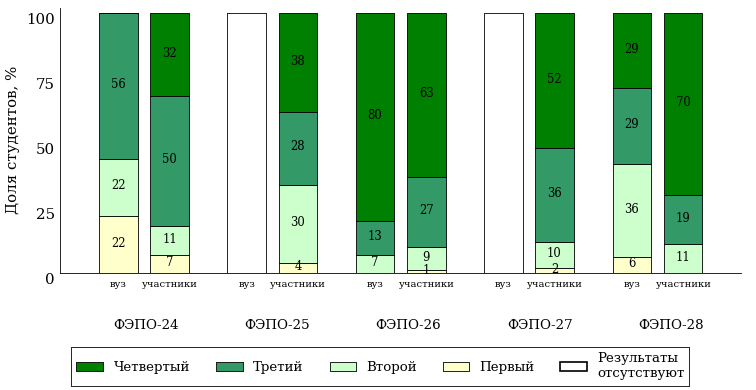 Рисунок 4.16 – Диаграмма распределения результатов обучения студентов вуза
и вузов-участников по уровням обученностиНаправление подготовки 37.05.01 «Клиническая психология»
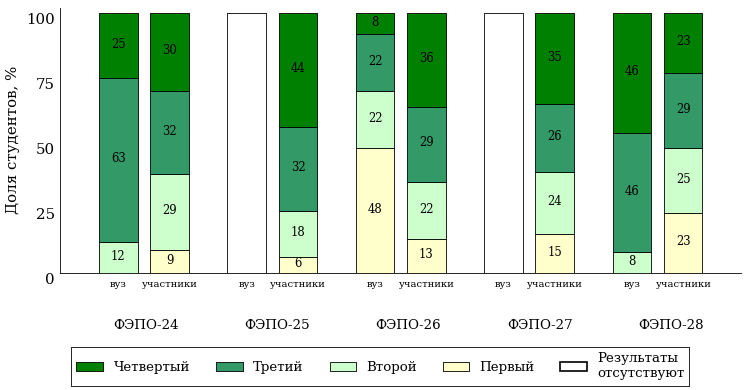 Рисунок 4.17 – Диаграмма распределения результатов обучения студентов вуза
и вузов-участников по уровням обученностиНаправление подготовки 38.03.01 «Экономика»
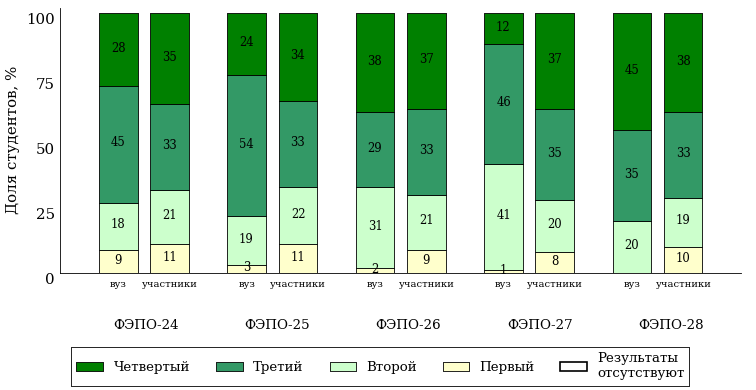 Рисунок 4.18 – Диаграмма распределения результатов обучения студентов вуза
и вузов-участников по уровням обученностиНаправление подготовки 38.03.02 «Менеджмент»
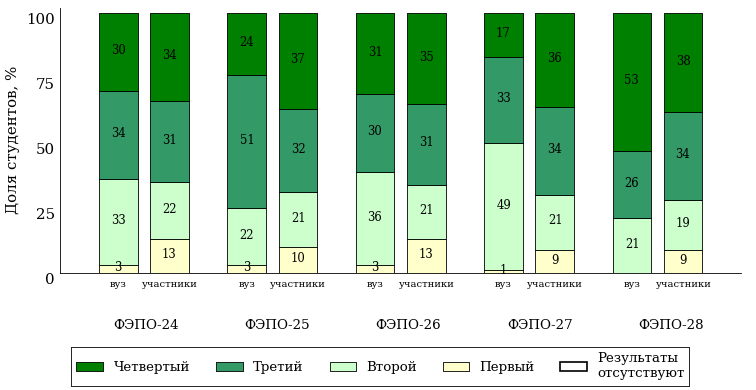 Рисунок 4.19 – Диаграмма распределения результатов обучения студентов вуза
и вузов-участников по уровням обученностиНаправление подготовки 38.03.03 «Управление персоналом»
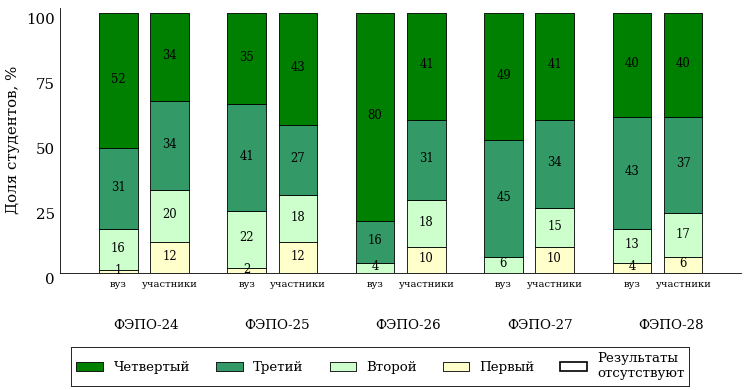 Рисунок 4.20 – Диаграмма распределения результатов обучения студентов вуза
и вузов-участников по уровням обученностиНаправление подготовки 38.03.04 «Государственное и муниципальное управление»
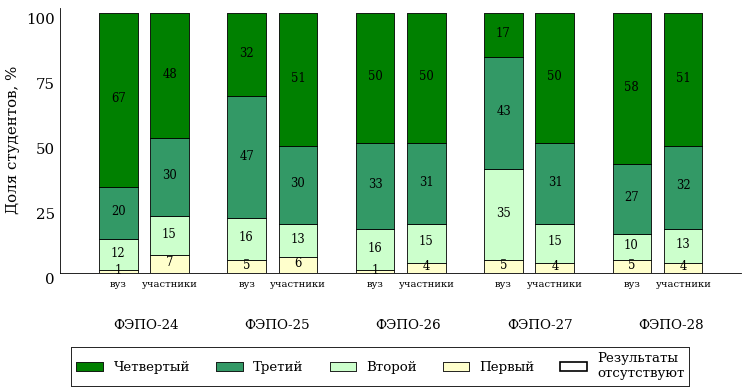 Рисунок 4.21 – Диаграмма распределения результатов обучения студентов вуза
и вузов-участников по уровням обученностиНаправление подготовки 38.03.05 «Бизнес-информатика»
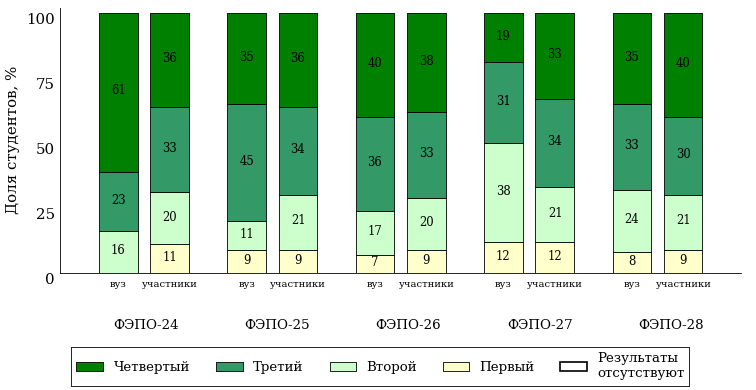 Рисунок 4.22 – Диаграмма распределения результатов обучения студентов вуза
и вузов-участников по уровням обученностиНаправление подготовки 38.05.01 «Экономическая безопасность»
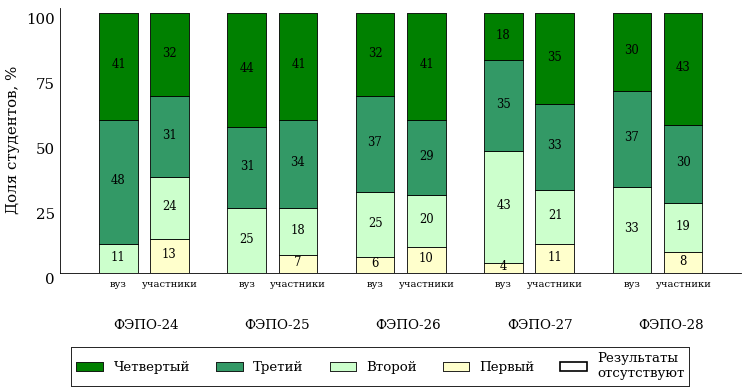 Рисунок 4.23 – Диаграмма распределения результатов обучения студентов вуза
и вузов-участников по уровням обученностиНаправление подготовки 39.03.02 «Социальная работа»
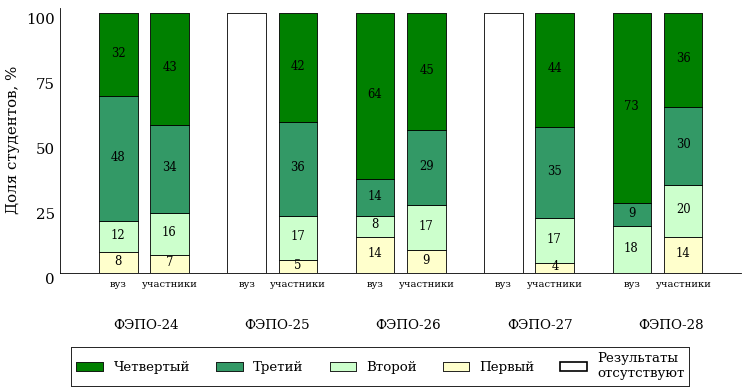 Рисунок 4.24 – Диаграмма распределения результатов обучения студентов вуза
и вузов-участников по уровням обученностиНаправление подготовки 39.03.03 «Организация работы с молодежью»
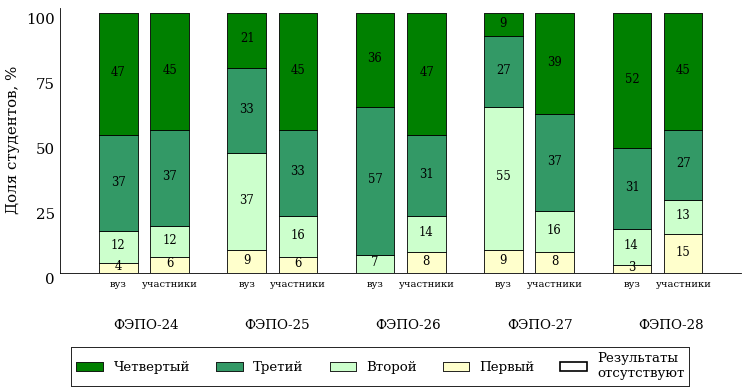 Рисунок 4.25 – Диаграмма распределения результатов обучения студентов вуза
и вузов-участников по уровням обученностиНаправление подготовки 40.03.01 «Юриспруденция»
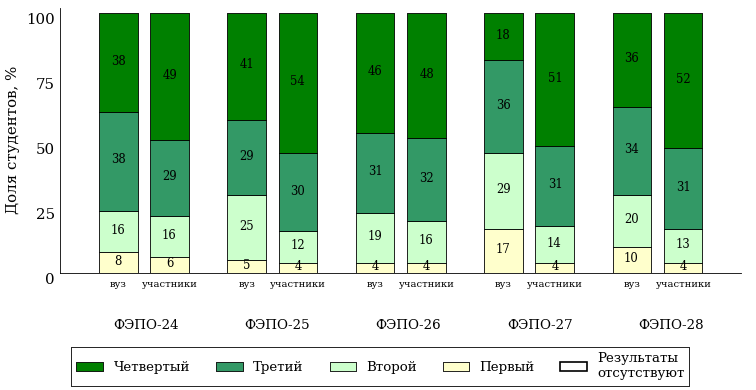 Рисунок 4.26 – Диаграмма распределения результатов обучения студентов вуза
и вузов-участников по уровням обученностиНаправление подготовки 42.03.01 «Реклама и связи с общественностью»
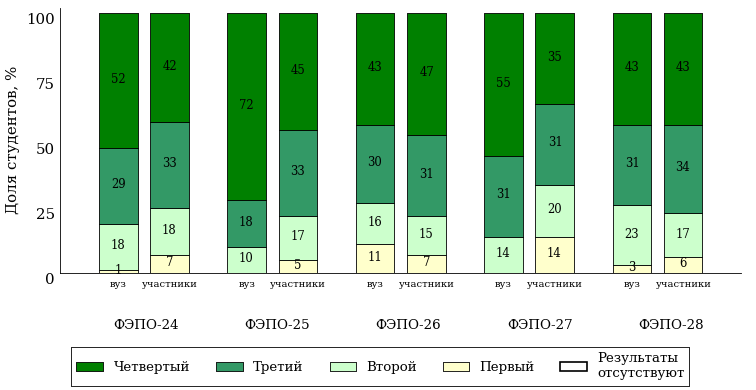 Рисунок 4.27 – Диаграмма распределения результатов обучения студентов вуза
и вузов-участников по уровням обученностиНаправление подготовки 42.03.02 «Журналистика»
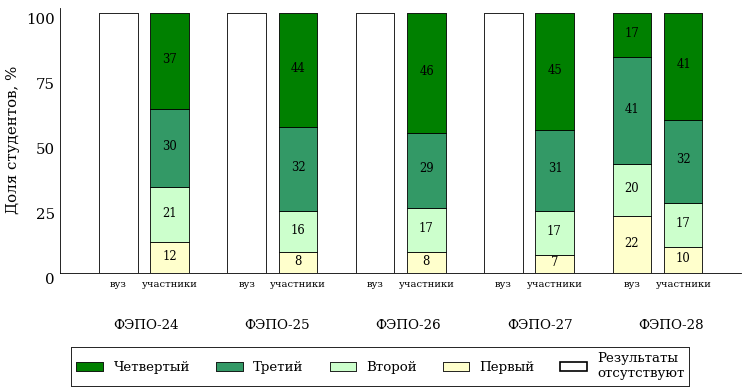 Рисунок 4.28 – Диаграмма распределения результатов обучения студентов вуза
и вузов-участников по уровням обученностиНаправление подготовки 43.03.02 «Туризм»
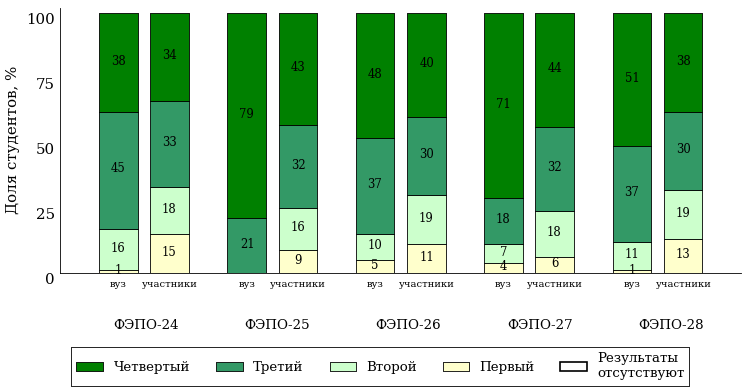 Рисунок 4.29 – Диаграмма распределения результатов обучения студентов вуза
и вузов-участников по уровням обученностиНаправление подготовки 43.03.03 «Гостиничное дело»
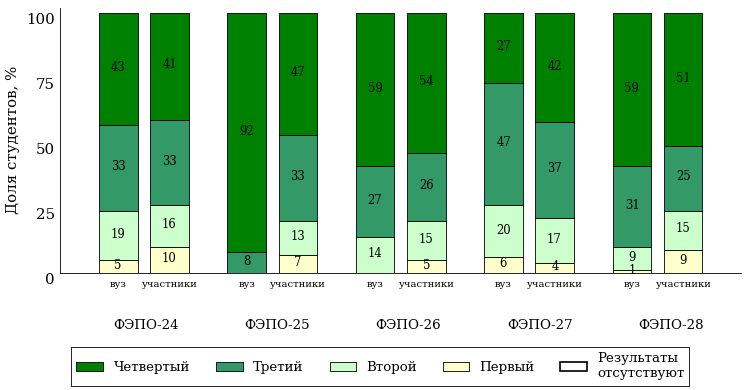 Рисунок 4.30 – Диаграмма распределения результатов обучения студентов вуза
и вузов-участников по уровням обученностиНаправление подготовки 44.03.02 «Психолого-педагогическое образование»
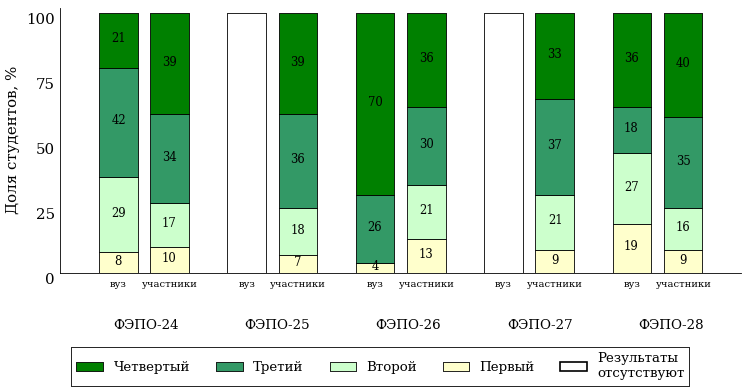 Рисунок 4.31 – Диаграмма распределения результатов обучения студентов вуза
и вузов-участников по уровням обученностиНаправление подготовки 44.03.03 «Специальное (дефектологическое) образование»
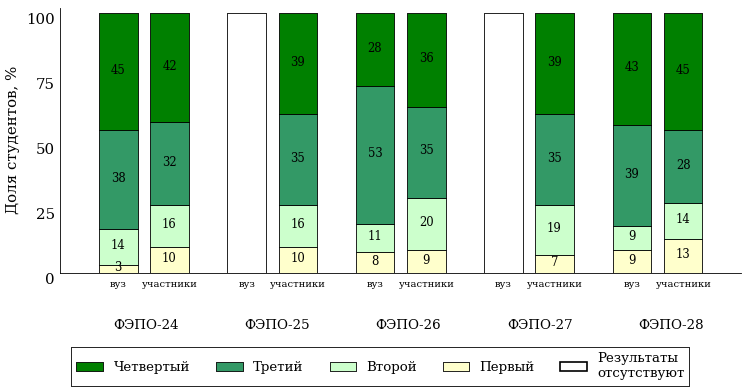 Рисунок 4.32 – Диаграмма распределения результатов обучения студентов вуза
и вузов-участников по уровням обученностиНаправление подготовки 44.03.05 «Педагогическое образование (с двумя профилями подготовки)»
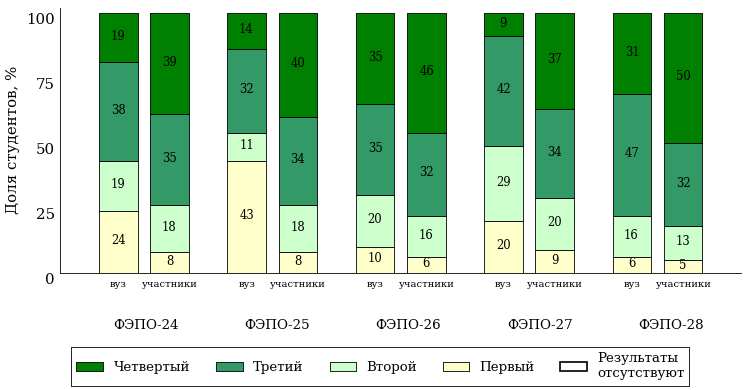 Рисунок 4.33 – Диаграмма распределения результатов обучения студентов вуза
и вузов-участников по уровням обученностиНаправление подготовки 45.03.01 «Филология»
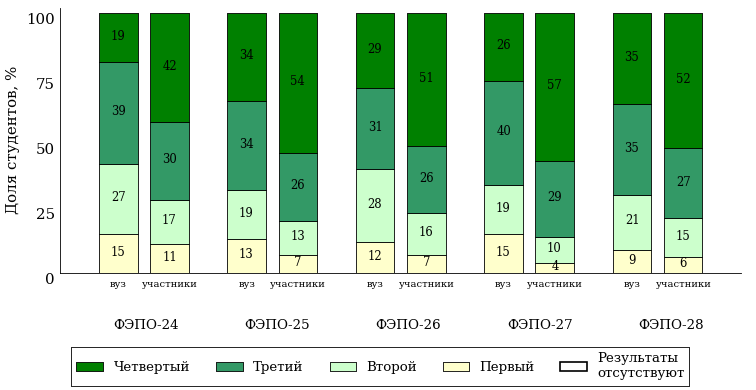 Рисунок 4.34 – Диаграмма распределения результатов обучения студентов вуза
и вузов-участников по уровням обученностиНаправление подготовки 45.03.02 «Лингвистика»
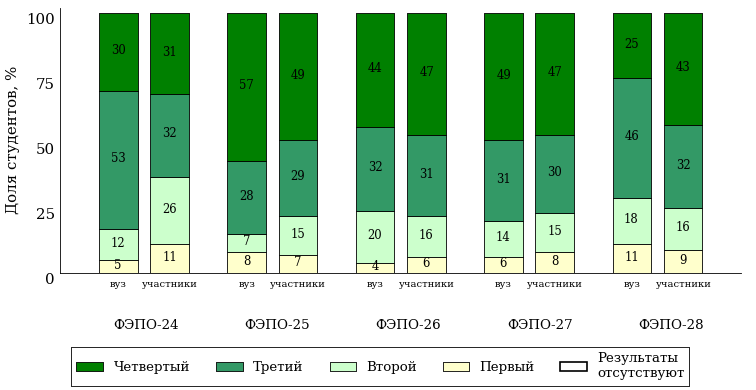 Рисунок 4.35 – Диаграмма распределения результатов обучения студентов вуза
и вузов-участников по уровням обученностиНаправление подготовки 46.03.01 «История»
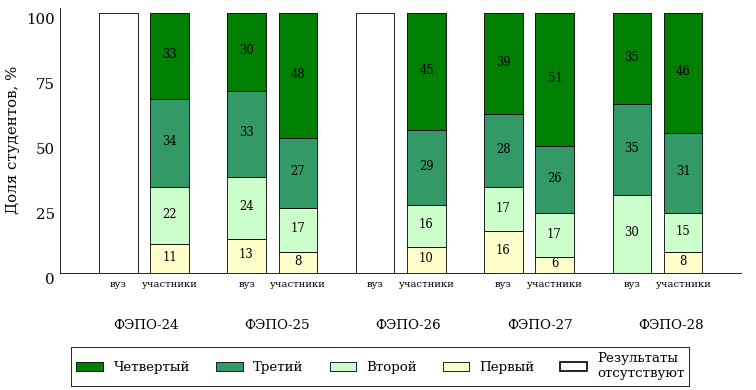 Рисунок 4.36 – Диаграмма распределения результатов обучения студентов вуза
и вузов-участников по уровням обученностиНаправление подготовки 51.03.01 «Культурология»
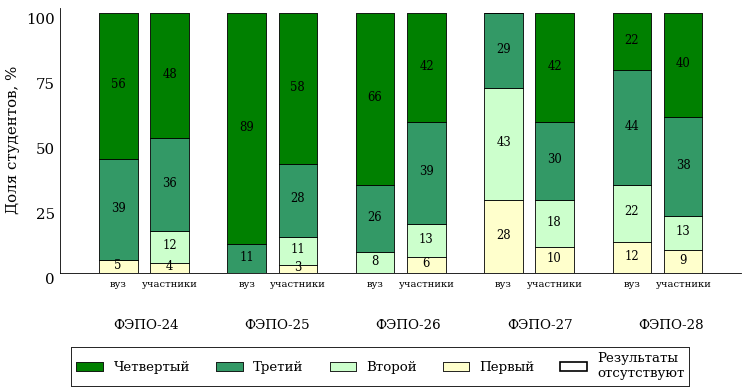 Рисунок 4.37 – Диаграмма распределения результатов обучения студентов вуза
и вузов-участников по уровням обученностиНаправление подготовки 54.03.01 «Дизайн»
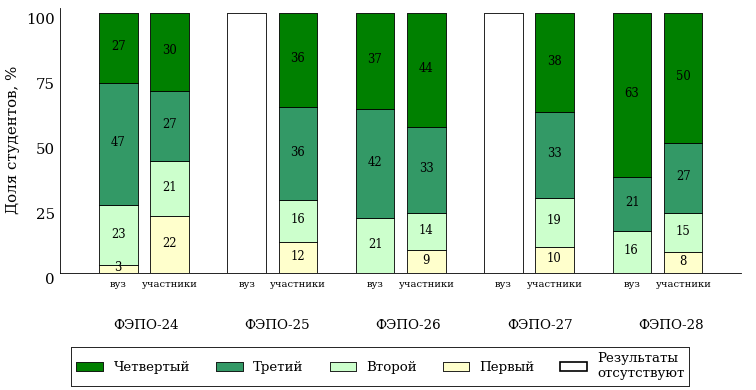 Рисунок 4.38 – Диаграмма распределения результатов обучения студентов вуза
и вузов-участников по уровням обученностиНаправление подготовки 54.03.03 «Искусство костюма и текстиля»
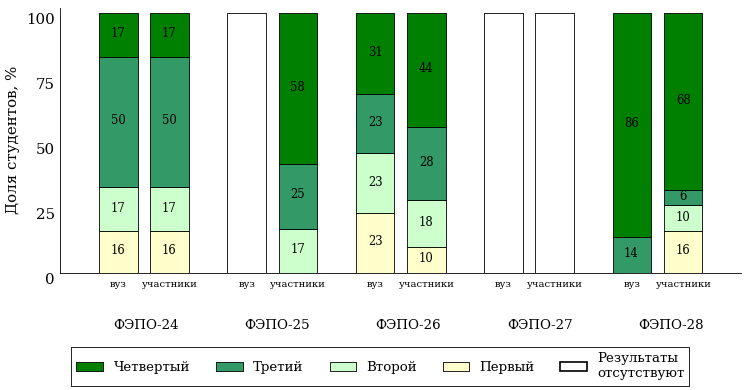 Рисунок 4.39 – Диаграмма распределения результатов обучения студентов вуза
и вузов-участников по уровням обученности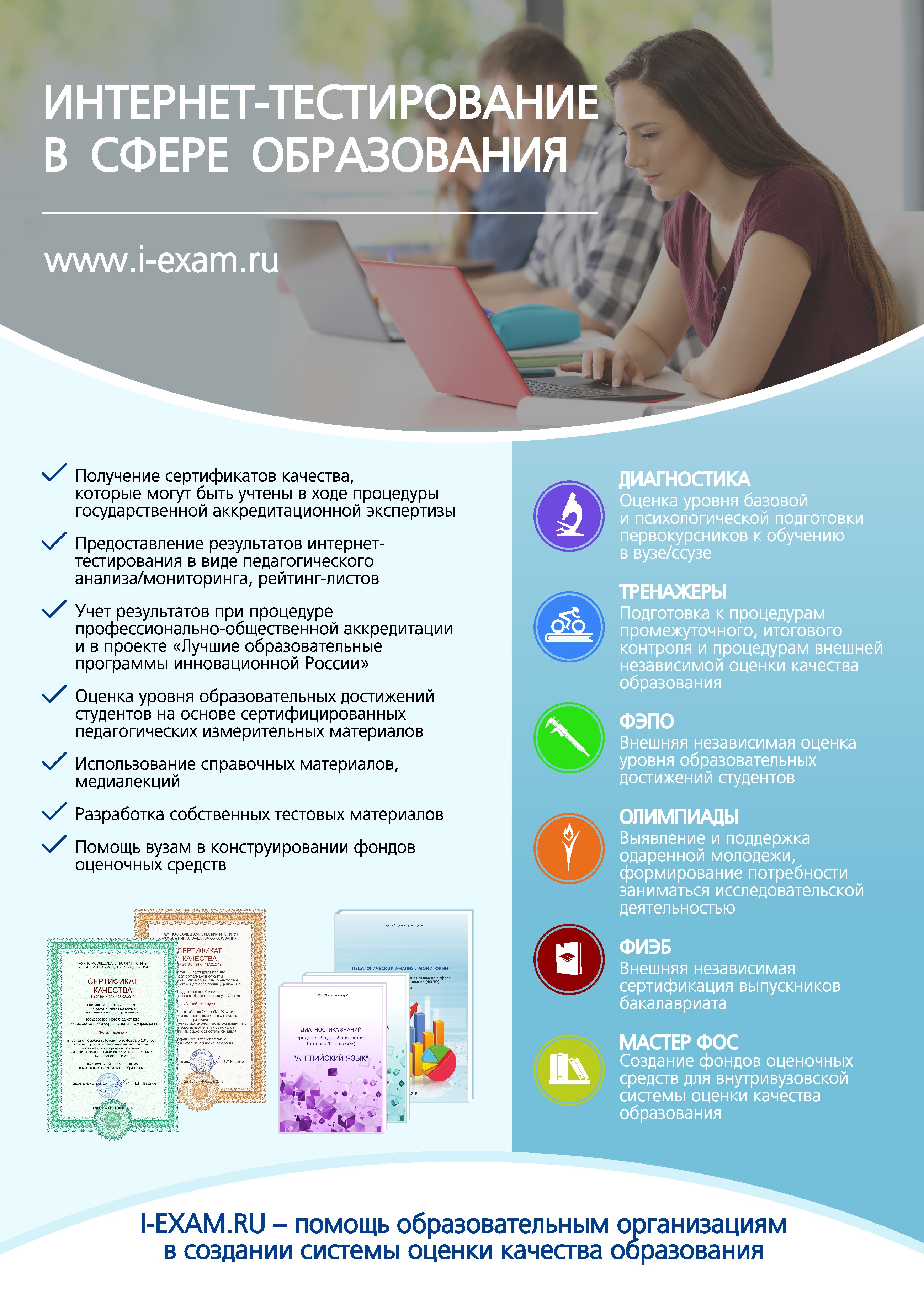 КАЛЕНДАРЬ ПРОЕКТОВ НА 2019 ГОД Для вузов и филиалов вузовКАЛЕНДАРЬ ПРОЕКТОВ НА 2019 ГОД
для ссузов и филиалов ссузов*Стоимость участия в проекте «Интернет-тренажеры в сфере образования» зависит от количества выбранных услуг. 
При этом образовательная организация может выбрать
любое количество услуг из трех предлагаемых:– тестирование в студенческих режимах «Обучение» и «Самоконтроль»;– тестирование студентов в преподавательском режиме «Текущий контроль» по федеральным ПИМ;– предоставление доступа к модулю «Тест-Конструктор» и тестирование студентов в преподавательском режиме «Текущий контроль» по ПИМ, разработанным преподавателями образовательной организации.Для образовательных организаций, заключивших годовые договоры на участие в проектах «Федеральный интернет-экзамен в сфере профессионального образования (ФЭПО)»
(март 2019 г. – февраль 2020 г.) и «Интернет-тренажеры в сфере образования» (март 2019 г. – февраль 2020 г.), услуга «Диагностическое интернет-тестирование студентов первого курса» предоставляется со скидкой 50 %.Приложение. Формы представления результатов тестированияОбращаем Ваше внимание на то, что данное приложение содержит примеры графических форм для анализа результатов тестирования. Данные примеры не относятся к результатам тестирования студентов Вашего вуза (ссуза).Для оценки качества подготовки студентов результаты тестирования представлены в формах, удобных для принятия организационных и методических решений:диаграмма распределения результатов тестирования студентов по уровням обученности («лестница Беспалько»);диаграмма ранжирования ООП вузов (ссузов) – участников по показателю «Доля студентов на уровне обученности не ниже второго»;диаграмма распределения результатов обучения студентов за пять последовательных этапов ФЭПО;гистограмма плотности распределения результатов тестирования студентов;круговая диаграмма распределения результатов обучения студентов;гистограмма плотности распределения результатов выполнения заданий блока ПИМ по дисциплине;карта коэффициентов решаемости заданий по темам первого блока ПИМ по дисциплине;диаграмма результатов выполнения заданий второго и третьего блоков ПИМ по дисциплине.Диаграмма распределения результатов тестирования студентов по уровням обученности («лестница Беспалько») позволяет оценить распределение результатов для данной группы тестируемых по уровням обученности и провести сравнение с аналогичными результатами участников ФЭПО. После диаграммы (рисунок 1) приводится информация о значении процента студентов, находящихся на уровне обученности не ниже второго как для выборки студентов вуза (ссуза), так и для выборки студентов вузов (ссузов) – участников в рамках текущего этапа ФЭПО).Рисунок 1 – Диаграмма распределения результатов тестирования студентов
по уровням обученностиДиаграмма ранжирования ООП вузов (ссузов) – участников по показателю «Доля студентов на уровне обученности не ниже второго»  позволяет сравнить результаты обучения студентов образовательной программы (специальности) с результатами студентов аналогичных программ (специальностей) других образовательных организаций – участников ФЭПО и определить на общем фоне место вуза (ссуза) по данному показателю. На диаграмме (рисунок 2) красной линией показан критерий оценки результатов обучения «60% студентов на уровне обученности не ниже второго», темным столбиком отмечен результат по этому показателю для направления подготовки вуза на фоне вузов – участников ФЭПО, реализующих данное направление подготовки.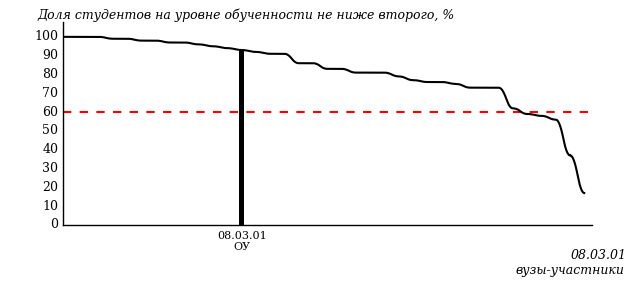 Рисунок 2 – Диаграмма ранжирования ООП вузов-участников
по показателю «Доля студентов на уровне обученности не ниже второго»Диаграмма распределения результатов обучения студентов за пять последовательных этапов ФЭПО позволяет мониторить результаты обучения студентов по вузу в целом, по направлению подготовки (специальности), по дисциплине и провести сравнение с аналогичными результатами (рисунок 3).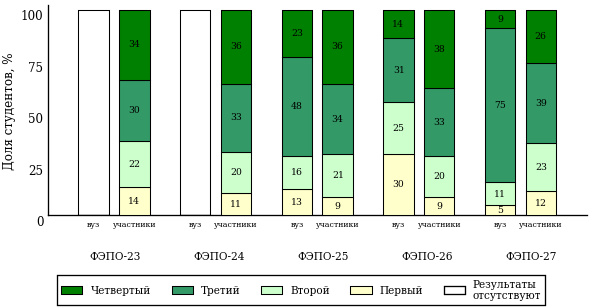 Рисунок 3 – Диаграмма распределения результатов обучения студентов
за пять последовательных этапов ФЭПОГистограмма плотности распределения результатов тестирования студентов используется для характеристики плотности распределения данных по проценту набранных баллов за выполнение ПИМ. Каждый столбик на диаграмме (рисунок 4) показывает долю студентов, результаты которых лежат в данном 5-процентном интервале. По гистограмме определяется характер распределения результатов для данной группы тестируемых и могут быть выделены подгруппы студентов с различным качеством подготовки. Согласно предложенной модели оценки качества подготовки студентов гистограмма должна быть смещена в сторону более высоких процентов за выполнение ПИМ. Столбцы разного цвета характеризуют результаты образовательной организации и аналогичные результаты участников ФЭПО, что позволяет провести сравнение по проценту набранных баллов за выполнение ПИМ.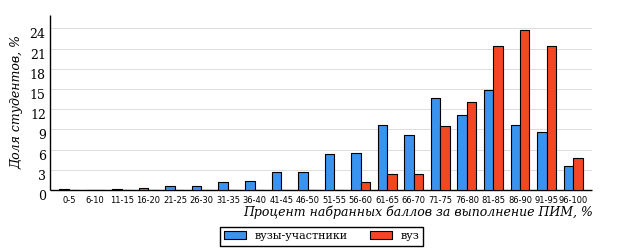 Рисунок 4 – Гистограмма плотности распределения результатов тестирования студентов
с наложением на общий результат участниковГистограмму плотности распределения результатов тестирования студентов (рисунок 5) можно использовать для проведения экспресс-оценки результатов тестирования студентов вуза (ссуза), позволяющей сравнить набранные баллы за выполнение ПИМ с соответствующим уровнем обученности. По данному показателю предложена интервальная шкала: [0%; 50%), [50%; 70%), [70%; 90%), [90%; 100%]. Столбцы различного цвета указывают на долю студентов, находящихся соответственно на первом, втором, третьем и четвертом уровнях обученности.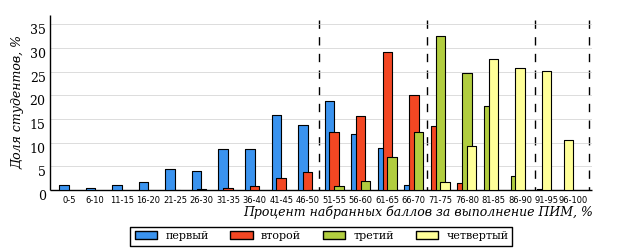 Рисунок 5 – Гистограмма плотности распределения результатов тестирования студентов
вуза (ссуза) по уровням обученности в соответствии с процентом набранных баллов
за выполнение ПИМВ приведенных материалах использованы формы представления результатов тестирования студентов, удобные для принятия решений на различных уровнях управления учебным процессом в образовательной организации.Результаты тестирования студентов обработаны
в Научно-исследовательском институте 
мониторинга качества образования.По представленным аналитическим материалам 
ждем Ваших предложений и замечаний 
по адресу:424002, Республика Марий Эл, г. Йошкар-Ола, ул. Я. Эшпая, д. 155.Телефоны: +7 (8362) 64-16-88; +7 (8362) 42-24-68.E-mail: nii.mko@gmail.com.Web-ресурс:www.i-exam.ru.Период
проведенияЭтапКоличество
вузов-участниковКоличество
сеансов
тестированияоктябрь 2016 –февраль 2017ФЭПО-24179216575март –июль 2017ФЭПО-25173186056октябрь 2017 –февраль 2018ФЭПО-26161216816март –июль 2018ФЭПО-27154161116октябрь 2018 –февраль 2019ФЭПО-28170207266Период
проведенияЭтапКоличество
направлений подготовкиКоличество
сеансов
тестированияоктябрь 2016 –февраль 2017ФЭПО-24482850март –июль 2017ФЭПО-25323064октябрь 2017 –февраль 2018ФЭПО-26322348март –июль 2018ФЭПО-27281810октябрь 2018 –февраль 2019ФЭПО-28382178Шифр
направления подготовкиНаименование
направления подготовкиКоличество сеансов
тестированияКоличество сеансов
тестированияКоличество сеансов
тестированияКоличество сеансов
тестированияКоличество сеансов
тестированияШифр
направления подготовкиНаименование
направления подготовкиФЭПО-24ФЭПО-25ФЭПО-26ФЭПО-27ФЭПО-2801.03.01Математика27---1301.03.02Прикладная математика и информатика16---2101.03.03Механика и математическое моделирование32---1202.03.01Математика и компьютерные науки55---2102.03.02Фундаментальная информатика и информационные технологии19----04.03.01Химия363941486305.03.02География65--234905.03.03Картография и геоинформатика57---6905.03.06Экология и природопользование58---4306.03.01Биология1255312211616409.03.01Информатика и вычислительная техника24----09.03.02Информационные системы и технологии27----09.03.03Прикладная информатика34----13.03.01Теплоэнергетика и теплотехника645255184613.03.02Электроэнергетика и электротехника695633-1819.03.01Биотехнология13141335-20.03.01Техносферная безопасность10977-127-20.03.02Природообустройство и водопользование248-42-21.03.01Нефтегазовое дело172150137418221221.05.02Прикладная геология672955415337.03.01Психология17-19-2137.03.02Конфликтология9-15-1437.05.01Клиническая психология8-23-2838.03.01Экономика27120617716010138.03.02Менеджмент100781271047438.03.03Управление персоналом10411385848638.03.04Государственное и муниципальное управление121126121897738.03.05Бизнес-информатика666577585538.05.01Экономическая безопасность2775911307639.03.01Социология--25--39.03.02Социальная работа25-14-1139.03.03Организация работы с молодежью954361112940.03.01Юриспруденция1296812515414340.05.01Правовое обеспечение национальной безопасности-51-76-40.05.02Правоохранительная деятельность-24---41.03.04Политология-12-11-41.03.05Международные отношения-26-18-42.03.01Реклама и связи с общественностью11850122298642.03.02Журналистика----5942.03.03Издательское дело1886--43.03.02Туризм10548115287343.03.03Гостиничное дело421264157044.03.01Педагогическое образование1414---44.03.02Психолого-педагогическое образование24-27-1144.03.03Специальное (дефектологическое) образование29-36-2344.03.04Профессиональное обучение (по отраслям)20----44.03.05Педагогическое образование (с двумя профилями подготовки)912885556845.03.01Филология139581025714145.03.02Лингвистика895471749346.03.01История-54-182046.03.02Документоведение и архивоведение7----51.03.01Культурология3619357951.03.02Народная художественная культура-3---51.03.06Библиотечно-информационная деятельность17----54.03.01Дизайн30-19-1954.03.03Искусство костюма и текстиля6-13-7Объект
оценкиПоказатель оценки
результатов обучения студентаУровень обученности
(уровень результатов обучения)СтудентМенее 70% баллов за задания каждого из блоков 1, 2 и 3ПервыйСтудентНе менее 70% баллов задания блока 1и меньше 70% баллов за задания каждого из блоков 2 и 3илиНе менее 70% баллов задания блока 2и меньше 70% баллов за задания каждого из блоков 1 и 3илиНе менее 70% баллов задания блока 3и меньше 70% баллов за задания каждого из блоков 1 и 2ВторойСтудентНе менее 70% баллов за задания каждого из блоков 1 и 2и меньше 70% баллов за задания блока 3илиНе менее 70% баллов за задания каждого из блоков 1 и 3и меньше 70% баллов за задания блока 2илиНе менее 70% баллов за задания каждого из блоков 2 и 3и меньше 70% баллов за задания блока 1ТретийСтудентНе менее 70% баллов за задания каждого из блоков 1, 2 и 3ЧетвертыйОбъект
оценкиПоказатель оценки
результатов обученияКритерий оценки
результатов обученияСтудентДостигнутый уровень
результатов обученияУровень обученности
не ниже второгоВыборка
студентов
направления подготовкиПроцент студентов
на уровне обученности
не ниже второго60% студентов на уровне обученности
не ниже второговузвузы-участникивузвузы-участникивузвузы-участникивузвузы-участникивузвузы-участникивузвузы-участникивузвузы-участникивузвузы-участникивузвузы-участникивузвузы-участникивузвузы-участникивузвузы-участникивузвузы-участникивузвузы-участникивузвузы-участникивузвузы-участникивузвузы-участникивузвузы-участникивузвузы-участникивузвузы-участникивузвузы-участникивузвузы-участникивузвузы-участникивузвузы-участникивузвузы-участникивузвузы-участникивузвузы-участникивузвузы-участникивузвузы-участникивузвузы-участникивузвузы-участникивузвузы-участникивузвузы-участникивузвузы-участникивузвузы-участникивузвузы-участникивузвузы-участникивузвузы-участникивузвузы-участникиЦиклДисциплинаКоличествостудентовДоля студентовна уровне обученности
не ниже второгоВыполнение критерия оценки результатов обучения01.03.01 Математика01.03.01 Математика01.03.01 Математика01.03.01 Математика01.03.01 МатематикаМЕНМатематика (линейная алгебра и аналитическая геометрия)1369%+01.03.02 Прикладная математика и информатика01.03.02 Прикладная математика и информатика01.03.02 Прикладная математика и информатика01.03.02 Прикладная математика и информатика01.03.02 Прикладная математика и информатикаМЕНМатематика (линейная алгебра и аналитическая геометрия)2196%+01.03.03 Механика и математическое моделирование01.03.03 Механика и математическое моделирование01.03.03 Механика и математическое моделирование01.03.03 Механика и математическое моделирование01.03.03 Механика и математическое моделированиеМЕНМатематика (линейная алгебра и аналитическая геометрия)1292%+02.03.01 Математика и компьютерные науки02.03.01 Математика и компьютерные науки02.03.01 Математика и компьютерные науки02.03.01 Математика и компьютерные науки02.03.01 Математика и компьютерные наукиМЕНМатематика (линейная алгебра и аналитическая геометрия)2195%+04.03.01 Химия04.03.01 Химия04.03.01 Химия04.03.01 Химия04.03.01 ХимияГСЭИстория3181%+ГСЭПсихология16100%+ГСЭФилософия16100%+05.03.02 География05.03.02 География05.03.02 География05.03.02 География05.03.02 ГеографияГСЭИстория2492%+ГСЭЭкономика2584%+05.03.03 Картография и геоинформатика05.03.03 Картография и геоинформатика05.03.03 Картография и геоинформатика05.03.03 Картография и геоинформатика05.03.03 Картография и геоинформатикаГСЭИстория2090%+ГСЭЭкономика4992%+05.03.06 Экология и природопользование05.03.06 Экология и природопользование05.03.06 Экология и природопользование05.03.06 Экология и природопользование05.03.06 Экология и природопользованиеГСЭИстория2496%+ГСЭЭкономика1990%+06.03.01 Биология06.03.01 Биология06.03.01 Биология06.03.01 Биология06.03.01 БиологияГСЭИстория6791%+ГСЭФилософия4594%+ПДФизиология растений5298%+13.03.01 Теплоэнергетика и теплотехника13.03.01 Теплоэнергетика и теплотехника13.03.01 Теплоэнергетика и теплотехника13.03.01 Теплоэнергетика и теплотехника13.03.01 Теплоэнергетика и теплотехникаГСЭИстория1275%+МЕНМатематика17100%+ПДЭлектротехника и электроника17100%+13.03.02 Электроэнергетика и электротехника13.03.02 Электроэнергетика и электротехника13.03.02 Электроэнергетика и электротехника13.03.02 Электроэнергетика и электротехника13.03.02 Электроэнергетика и электротехникаГСЭПравоведение18100%+21.03.01 Нефтегазовое дело21.03.01 Нефтегазовое дело21.03.01 Нефтегазовое дело21.03.01 Нефтегазовое дело21.03.01 Нефтегазовое делоГСЭПравоведение38100%+МЕНИнформатика6782%+МЕНФизика7850%-МЕНЭкология29100%+21.05.02 Прикладная геология21.05.02 Прикладная геология21.05.02 Прикладная геология21.05.02 Прикладная геология21.05.02 Прикладная геологияГСЭИстория1573%+ГСЭПравоведение13100%+МЕНФизика1989%+ПДМетрология, стандартизация и сертификация650%*37.03.01 Психология37.03.01 Психология37.03.01 Психология37.03.01 Психология37.03.01 ПсихологияГСЭИстория2190%+37.03.02 Конфликтология37.03.02 Конфликтология37.03.02 Конфликтология37.03.02 Конфликтология37.03.02 КонфликтологияГСЭИстория1494%+37.05.01 Клиническая психология37.05.01 Клиническая психология37.05.01 Клиническая психология37.05.01 Клиническая психология37.05.01 Клиническая психологияГСЭИстория28100%+38.03.01 Экономика38.03.01 Экономика38.03.01 Экономика38.03.01 Экономика38.03.01 ЭкономикаГСЭАнглийский язык53100%+ГСЭИстория33100%+ГСЭФинансы1593%+38.03.02 Менеджмент38.03.02 Менеджмент38.03.02 Менеджмент38.03.02 Менеджмент38.03.02 МенеджментГСЭИстория15100%+ГСЭСоциология14100%+ГСЭЭкономика организации (предприятия)12100%+ПДТрудовое право33100%+38.03.03 Управление персоналом38.03.03 Управление персоналом38.03.03 Управление персоналом38.03.03 Управление персоналом38.03.03 Управление персоналомГСЭИстория1895%+ГСЭСоциология2095%+ГСЭЭкономика организации (предприятия)2896%+ПДБезопасность жизнедеятельности2095%+38.03.04 Государственное и муниципальное управление38.03.04 Государственное и муниципальное управление38.03.04 Государственное и муниципальное управление38.03.04 Государственное и муниципальное управление38.03.04 Государственное и муниципальное управлениеГСЭИстория13100%+ГСЭСоциология1392%+ГСЭЭкономическая теория1292%+ПДГражданское право2296%+ПДТрудовое право17100%+38.03.05 Бизнес-информатика38.03.05 Бизнес-информатика38.03.05 Бизнес-информатика38.03.05 Бизнес-информатика38.03.05 Бизнес-информатикаГСЭИстория10100%+ГСЭМенеджмент1292%+ГСЭПсихология10100%+ГСЭСоциология1090%+МЕНТеория вероятностей и математическая статистика1377%+38.05.01 Экономическая безопасность38.05.01 Экономическая безопасность38.05.01 Экономическая безопасность38.05.01 Экономическая безопасность38.05.01 Экономическая безопасностьГСЭИстория23100%+МЕНКонцепции современного естествознания24100%+МЕНМатематика29100%+39.03.02 Социальная работа39.03.02 Социальная работа39.03.02 Социальная работа39.03.02 Социальная работа39.03.02 Социальная работаГСЭИстория11100%+39.03.03 Организация работы с молодежью39.03.03 Организация работы с молодежью39.03.03 Организация работы с молодежью39.03.03 Организация работы с молодежью39.03.03 Организация работы с молодежьюГСЭИстория9100%*ГСЭФилософия1191%+МЕНКонцепции современного естествознания9100%*40.03.01 Юриспруденция40.03.01 Юриспруденция40.03.01 Юриспруденция40.03.01 Юриспруденция40.03.01 ЮриспруденцияПДКонституционное право России14390%+42.03.01 Реклама и связи с общественностью42.03.01 Реклама и связи с общественностью42.03.01 Реклама и связи с общественностью42.03.01 Реклама и связи с общественностью42.03.01 Реклама и связи с общественностьюГСЭИстория33100%+ГСЭФилософия20100%+ГСЭЭкономика3393%+42.03.02 Журналистика42.03.02 Журналистика42.03.02 Журналистика42.03.02 Журналистика42.03.02 ЖурналистикаГСЭИстория2759%-ГСЭФилософия3294%+43.03.02 Туризм43.03.02 Туризм43.03.02 Туризм43.03.02 Туризм43.03.02 ТуризмГСЭИстория24100%+ГСЭРусский язык и культура речи2496%+ГСЭФилософия25100%+43.03.03 Гостиничное дело43.03.03 Гостиничное дело43.03.03 Гостиничное дело43.03.03 Гостиничное дело43.03.03 Гостиничное делоГСЭИстория27100%+ГСЭФилософия16100%+МЕНКонцепции современного естествознания2796%+44.03.02 Психолого-педагогическое образование44.03.02 Психолого-педагогическое образование44.03.02 Психолого-педагогическое образование44.03.02 Психолого-педагогическое образование44.03.02 Психолого-педагогическое образованиеГСЭИстория1181%+44.03.03 Специальное (дефектологическое) образование44.03.03 Специальное (дефектологическое) образование44.03.03 Специальное (дефектологическое) образование44.03.03 Специальное (дефектологическое) образование44.03.03 Специальное (дефектологическое) образованиеГСЭИстория2391%+44.03.05 Педагогическое образование (с двумя профилями подготовки)44.03.05 Педагогическое образование (с двумя профилями подготовки)44.03.05 Педагогическое образование (с двумя профилями подготовки)44.03.05 Педагогическое образование (с двумя профилями подготовки)44.03.05 Педагогическое образование (с двумя профилями подготовки)ГСЭИстория10100%+ГСЭКультурология1688%+ГСЭРусский язык и культура речи1990%+ГСЭФилософия23100%+45.03.01 Филология45.03.01 Филология45.03.01 Филология45.03.01 Филология45.03.01 ФилологияГСЭИстория6484%+ГСЭРусский язык и культура речи3895%+ГСЭФилософия3998%+45.03.02 Лингвистика45.03.02 Лингвистика45.03.02 Лингвистика45.03.02 Лингвистика45.03.02 ЛингвистикаГСЭРусский язык и культура речи9389%+46.03.01 История46.03.01 История46.03.01 История46.03.01 История46.03.01 ИсторияГСЭЭкономика20100%+51.03.01 Культурология51.03.01 Культурология51.03.01 Культурология51.03.01 Культурология51.03.01 КультурологияГСЭФилософия988%*54.03.01 Дизайн54.03.01 Дизайн54.03.01 Дизайн54.03.01 Дизайн54.03.01 ДизайнГСЭКультурология19100%+54.03.03 Искусство костюма и текстиля54.03.03 Искусство костюма и текстиля54.03.03 Искусство костюма и текстиля54.03.03 Искусство костюма и текстиля54.03.03 Искусство костюма и текстиляГСЭКультурология7100%*Период
проведенияЭтапДоля студентов вуза
на уровне обученности
не ниже второгоДоля студентов
вузов-участников
на уровне обученности
не ниже второгооктябрь 2016 – февраль 2017ФЭПО-2490%88%март – июль 2017ФЭПО-2577%90%октябрь 2017 – февраль 2018ФЭПО-2688%91%март – июль 2018ФЭПО-2787%90%октябрь 2018 – февраль 2019ФЭПО-2892%90%Период
оказания услугПрограммы ВОПрограммы ВОПрограммы ВОПрограммы ВОПрограммы ВОПрограммы ВОПрограммы ВОПрограммы ВОПрограммы ВОПрием заявокПериод
оказания услугКатегория1Категория1Стоимость за период оказания услуг (руб.)Стоимость за период оказания услуг (руб.)Стоимость за период оказания услуг (руб.)Стоимость за период оказания услуг (руб.)Стоимость за период оказания услуг (руб.)Стоимость за период оказания услуг (руб.)Стоимость за период оказания услуг (руб.)Прием заявокПроект «Интернет-тренажеры в сфере образования»2Проект «Интернет-тренажеры в сфере образования»2Проект «Интернет-тренажеры в сфере образования»2Проект «Интернет-тренажеры в сфере образования»2Проект «Интернет-тренажеры в сфере образования»2Проект «Интернет-тренажеры в сфере образования»2Проект «Интернет-тренажеры в сфере образования»2Проект «Интернет-тренажеры в сфере образования»2Проект «Интернет-тренажеры в сфере образования»2Проект «Интернет-тренажеры в сфере образования»2Проект «Интернет-тренажеры в сфере образования»201.03. – 31.072019 г.Одна услугаОдна услугаДве услугиДве услугиДве услугиТри услугис 09.01.2019 г.01.03. – 31.072019 г.до 1000 чел.до 1000 чел.до 1000 чел.217002170025400254002540032400с 09.01.2019 г.01.03. – 31.072019 г.1000–3000 чел.1000–3000 чел.1000–3000 чел.284002840032000320003200035100с 09.01.2019 г.01.03. – 31.072019 г.3000–10000 чел.3000–10000 чел.3000–10000 чел.351003510039900399003990044800с 09.01.2019 г.01.03. – 31.072019 г.10000–30000 чел.10000–30000 чел.10000–30000 чел.448004480049000490004900052500с 09.01.2019 г.01.03. – 31.072019 г.более 30000 чел.более 30000 чел.более 30000 чел.500005000053300533005330057000с 09.01.2019 г.Проект «Федеральный интернет-экзамен в сфере профессионального образования (ФЭПО)»Проект «Федеральный интернет-экзамен в сфере профессионального образования (ФЭПО)»Проект «Федеральный интернет-экзамен в сфере профессионального образования (ФЭПО)»Проект «Федеральный интернет-экзамен в сфере профессионального образования (ФЭПО)»Проект «Федеральный интернет-экзамен в сфере профессионального образования (ФЭПО)»Проект «Федеральный интернет-экзамен в сфере профессионального образования (ФЭПО)»Проект «Федеральный интернет-экзамен в сфере профессионального образования (ФЭПО)»Проект «Федеральный интернет-экзамен в сфере профессионального образования (ФЭПО)»Проект «Федеральный интернет-экзамен в сфере профессионального образования (ФЭПО)»Проект «Федеральный интернет-экзамен в сфере профессионального образования (ФЭПО)»Проект «Федеральный интернет-экзамен в сфере профессионального образования (ФЭПО)»01.03 – 31.072019 г.до 1000 чел.до 1000 чел.до 1000 чел.236002360023600236002360023600с 09.01.2019 г.01.03 – 31.072019 г.1000–3000 чел.1000–3000 чел.1000–3000 чел.302003020030200302003020030200с 09.01.2019 г.01.03 – 31.072019 г.3000–10000 чел.3000–10000 чел.3000–10000 чел.375003750037500375003750037500с 09.01.2019 г.01.03 – 31.072019 г.10000–30000 чел.10000–30000 чел.10000–30000 чел.469004690046900469004690046900с 09.01.2019 г.01.03 – 31.072019 г.более 30000 чел.более 30000 чел.более 30000 чел.517005170051700517005170051700с 09.01.2019 г.Федеральный интернет-экзамен для выпускников бакалавриатаФедеральный интернет-экзамен для выпускников бакалавриатаФедеральный интернет-экзамен для выпускников бакалавриатаФедеральный интернет-экзамен для выпускников бакалавриатаФедеральный интернет-экзамен для выпускников бакалавриатаФедеральный интернет-экзамен для выпускников бакалавриатаФедеральный интернет-экзамен для выпускников бакалавриатаФедеральный интернет-экзамен для выпускников бакалавриатаФедеральный интернет-экзамен для выпускников бакалавриатаФедеральный интернет-экзамен для выпускников бакалавриатаФедеральный интернет-экзамен для выпускников бакалавриата09.04 – 25.04
2019 г.Для базовых площадок стоимость участия в ФИЭБ одного студента – 980 руб.Для базовых площадок стоимость участия в ФИЭБ одного студента – 980 руб.Для базовых площадок стоимость участия в ФИЭБ одного студента – 980 руб.Для базовых площадок стоимость участия в ФИЭБ одного студента – 980 руб.Для базовых площадок стоимость участия в ФИЭБ одного студента – 980 руб.Для базовых площадок стоимость участия в ФИЭБ одного студента – 980 руб.Для базовых площадок стоимость участия в ФИЭБ одного студента – 980 руб.Для базовых площадок стоимость участия в ФИЭБ одного студента – 980 руб.Для базовых площадок стоимость участия в ФИЭБ одного студента – 980 руб.с 08.10.2018 г.09.04 – 25.04
2019 г.Для вузов-участников стоимость участия в ФИЭБ одного студента – 1400 руб.Для вузов-участников стоимость участия в ФИЭБ одного студента – 1400 руб.Для вузов-участников стоимость участия в ФИЭБ одного студента – 1400 руб.Для вузов-участников стоимость участия в ФИЭБ одного студента – 1400 руб.Для вузов-участников стоимость участия в ФИЭБ одного студента – 1400 руб.Для вузов-участников стоимость участия в ФИЭБ одного студента – 1400 руб.Для вузов-участников стоимость участия в ФИЭБ одного студента – 1400 руб.Для вузов-участников стоимость участия в ФИЭБ одного студента – 1400 руб.Для вузов-участников стоимость участия в ФИЭБ одного студента – 1400 руб.с 09.01.2019 г.Тренажер ФИЭБ 3Тренажер ФИЭБ 3Тренажер ФИЭБ 3Тренажер ФИЭБ 3Тренажер ФИЭБ 3Тренажер ФИЭБ 3Тренажер ФИЭБ 3Тренажер ФИЭБ 3Тренажер ФИЭБ 3Тренажер ФИЭБ 3Тренажер ФИЭБ 315.01 – 31.05
2019 г.Тестирование в режимах «Подготовка» и «Самоконтроль» для каждой группы студентов (до 25 человек) по направлению подготовки – 8750 руб.Тестирование в режимах «Подготовка» и «Самоконтроль» для каждой группы студентов (до 25 человек) по направлению подготовки – 8750 руб.Тестирование в режимах «Подготовка» и «Самоконтроль» для каждой группы студентов (до 25 человек) по направлению подготовки – 8750 руб.Тестирование в режимах «Подготовка» и «Самоконтроль» для каждой группы студентов (до 25 человек) по направлению подготовки – 8750 руб.Тестирование в режимах «Подготовка» и «Самоконтроль» для каждой группы студентов (до 25 человек) по направлению подготовки – 8750 руб.Тестирование в режимах «Подготовка» и «Самоконтроль» для каждой группы студентов (до 25 человек) по направлению подготовки – 8750 руб.Тестирование в режимах «Подготовка» и «Самоконтроль» для каждой группы студентов (до 25 человек) по направлению подготовки – 8750 руб.Тестирование в режимах «Подготовка» и «Самоконтроль» для каждой группы студентов (до 25 человек) по направлению подготовки – 8750 руб.Тестирование в режимах «Подготовка» и «Самоконтроль» для каждой группы студентов (до 25 человек) по направлению подготовки – 8750 руб.с 01.11.2018 г.15.01 – 31.05
2019 г.Тестирование в режиме «Внутренний контроль» по каждому направлению подготовки независимо от количества групп студентов – 8750 руб.Тестирование в режиме «Внутренний контроль» по каждому направлению подготовки независимо от количества групп студентов – 8750 руб.Тестирование в режиме «Внутренний контроль» по каждому направлению подготовки независимо от количества групп студентов – 8750 руб.Тестирование в режиме «Внутренний контроль» по каждому направлению подготовки независимо от количества групп студентов – 8750 руб.Тестирование в режиме «Внутренний контроль» по каждому направлению подготовки независимо от количества групп студентов – 8750 руб.Тестирование в режиме «Внутренний контроль» по каждому направлению подготовки независимо от количества групп студентов – 8750 руб.Тестирование в режиме «Внутренний контроль» по каждому направлению подготовки независимо от количества групп студентов – 8750 руб.Тестирование в режиме «Внутренний контроль» по каждому направлению подготовки независимо от количества групп студентов – 8750 руб.Тестирование в режиме «Внутренний контроль» по каждому направлению подготовки независимо от количества групп студентов – 8750 руб.с 01.11.2018 г.Проект «Диагностическое интернет-тестирование студентов первого курса»Проект «Диагностическое интернет-тестирование студентов первого курса»Проект «Диагностическое интернет-тестирование студентов первого курса»Проект «Диагностическое интернет-тестирование студентов первого курса»Проект «Диагностическое интернет-тестирование студентов первого курса»Проект «Диагностическое интернет-тестирование студентов первого курса»Проект «Диагностическое интернет-тестирование студентов первого курса»Проект «Диагностическое интернет-тестирование студентов первого курса»Проект «Диагностическое интернет-тестирование студентов первого курса»Проект «Диагностическое интернет-тестирование студентов первого курса»Проект «Диагностическое интернет-тестирование студентов первого курса»02.09 – 31.122019 г.до 1000 чел.до 1000 чел.до 1000 чел.138001380013800138001380013800с 01.08.2019 г.02.09 – 31.122019 г.1000–3000 чел.1000–3000 чел.1000–3000 чел.181001810018100181001810018100с 01.08.2019 г.02.09 – 31.122019 г.3000–10000 чел.3000–10000 чел.3000–10000 чел.266002660026600266002660026600с 01.08.2019 г.02.09 – 31.122019 г.10000–30000 чел.10000–30000 чел.10000–30000 чел.362003620036200362003620036200с 01.08.2019 г.02.09 – 31.122019 г.более 30000 чел.более 30000 чел.более 30000 чел.427004270042700427004270042700с 01.08.2019 г.Проект «Интернет-тренажеры в сфере образования»2Проект «Интернет-тренажеры в сфере образования»2Проект «Интернет-тренажеры в сфере образования»2Проект «Интернет-тренажеры в сфере образования»2Проект «Интернет-тренажеры в сфере образования»2Проект «Интернет-тренажеры в сфере образования»2Проект «Интернет-тренажеры в сфере образования»2Проект «Интернет-тренажеры в сфере образования»2Проект «Интернет-тренажеры в сфере образования»2Проект «Интернет-тренажеры в сфере образования»2Проект «Интернет-тренажеры в сфере образования»202.09.2019 г. –29.02.2020 г.Одна услугаОдна услугаДве услугиДве услугиДве услугиТри услугис 01.08.2019 г.02.09.2019 г. –29.02.2020 г.до 1000 чел.до 1000 чел.до 1000 чел.217002170025400254002540032400с 01.08.2019 г.02.09.2019 г. –29.02.2020 г.1000–3000 чел.1000–3000 чел.1000–3000 чел.284002840032000320003200035100с 01.08.2019 г.02.09.2019 г. –29.02.2020 г.3000–10000 чел.3000–10000 чел.3000–10000 чел.351003510039900399003990044800с 01.08.2019 г.02.09.2019 г. –29.02.2020 г.10000–30000 чел.10000–30000 чел.10000–30000 чел.448004480049000490004900052500с 01.08.2019 г.02.09.2019 г. –29.02.2020 г.более 30000 чел.более 30000 чел.более 30000 чел.500005000053300533005330057000с 01.08.2019 г.Проект «Федеральный интернет-экзамен в сфере профессионального образования (ФЭПО)»Проект «Федеральный интернет-экзамен в сфере профессионального образования (ФЭПО)»Проект «Федеральный интернет-экзамен в сфере профессионального образования (ФЭПО)»Проект «Федеральный интернет-экзамен в сфере профессионального образования (ФЭПО)»Проект «Федеральный интернет-экзамен в сфере профессионального образования (ФЭПО)»Проект «Федеральный интернет-экзамен в сфере профессионального образования (ФЭПО)»Проект «Федеральный интернет-экзамен в сфере профессионального образования (ФЭПО)»Проект «Федеральный интернет-экзамен в сфере профессионального образования (ФЭПО)»Проект «Федеральный интернет-экзамен в сфере профессионального образования (ФЭПО)»Проект «Федеральный интернет-экзамен в сфере профессионального образования (ФЭПО)»Проект «Федеральный интернет-экзамен в сфере профессионального образования (ФЭПО)»01.10.2019 г. –29.02.2020 г.до 1000 чел.до 1000 чел.до 1000 чел.236002360023600236002360023600с 02.09.2019 г.01.10.2019 г. –29.02.2020 г.1000–3000 чел.1000–3000 чел.1000–3000 чел.302003020030200302003020030200с 02.09.2019 г.01.10.2019 г. –29.02.2020 г.3000–10000 чел.3000–10000 чел.3000–10000 чел.375003750037500375003750037500с 02.09.2019 г.01.10.2019 г. –29.02.2020 г.10000–30000 чел.10000–30000 чел.10000–30000 чел.469004690046900469004690046900с 02.09.2019 г.01.10.2019 г. –29.02.2020 г.более 30000 чел.более 30000 чел.более 30000 чел.517005170051700517005170051700с 02.09.2019 г.Мастер ФОСМастер ФОСМастер ФОСМастер ФОСМастер ФОСМастер ФОСМастер ФОСМастер ФОСМастер ФОСМастер ФОСМастер ФОСс 01.01.2019 г.Для вуза минимальный пакет (10 единиц ФОС) – 5000 руб.,
дополнительная единица ФОС – 500 руб.Для вуза минимальный пакет (10 единиц ФОС) – 5000 руб.,
дополнительная единица ФОС – 500 руб.Для вуза минимальный пакет (10 единиц ФОС) – 5000 руб.,
дополнительная единица ФОС – 500 руб.Для вуза минимальный пакет (10 единиц ФОС) – 5000 руб.,
дополнительная единица ФОС – 500 руб.Для вуза минимальный пакет (10 единиц ФОС) – 5000 руб.,
дополнительная единица ФОС – 500 руб.Для вуза минимальный пакет (10 единиц ФОС) – 5000 руб.,
дополнительная единица ФОС – 500 руб.Для вуза минимальный пакет (10 единиц ФОС) – 5000 руб.,
дополнительная единица ФОС – 500 руб.Для вуза минимальный пакет (10 единиц ФОС) – 5000 руб.,
дополнительная единица ФОС – 500 руб.Для вуза минимальный пакет (10 единиц ФОС) – 5000 руб.,
дополнительная единица ФОС – 500 руб.с 01.01.2019г.с 01.01.2019 г.Для преподавателя единица ФОС – 500 руб.Для преподавателя единица ФОС – 500 руб.Для преподавателя единица ФОС – 500 руб.Для преподавателя единица ФОС – 500 руб.Для преподавателя единица ФОС – 500 руб.Для преподавателя единица ФОС – 500 руб.Для преподавателя единица ФОС – 500 руб.Для преподавателя единица ФОС – 500 руб.Для преподавателя единица ФОС – 500 руб.с 01.01.2019г.Для ОО, заключивших годовые договоры на участие в проектах «Федеральный интернет-экзамен в сфере профессионального образования (ФЭПО)» (март 2019 г. – февраль 2020 г.) и «Интернет-тренажеры в сфере образования» (март 2019 г. – февраль 2020 г.), услуга «Диагностическое интернет-тестирование студентов первого курса» предоставляется со скидкой 50%.Для ОО, заключивших годовые договоры на участие в проектах «Федеральный интернет-экзамен в сфере профессионального образования (ФЭПО)» (март 2019 г. – февраль 2020 г.) и «Интернет-тренажеры в сфере образования» (март 2019 г. – февраль 2020 г.), услуга «Диагностическое интернет-тестирование студентов первого курса» предоставляется со скидкой 50%.Для ОО, заключивших годовые договоры на участие в проектах «Федеральный интернет-экзамен в сфере профессионального образования (ФЭПО)» (март 2019 г. – февраль 2020 г.) и «Интернет-тренажеры в сфере образования» (март 2019 г. – февраль 2020 г.), услуга «Диагностическое интернет-тестирование студентов первого курса» предоставляется со скидкой 50%.Для ОО, заключивших годовые договоры на участие в проектах «Федеральный интернет-экзамен в сфере профессионального образования (ФЭПО)» (март 2019 г. – февраль 2020 г.) и «Интернет-тренажеры в сфере образования» (март 2019 г. – февраль 2020 г.), услуга «Диагностическое интернет-тестирование студентов первого курса» предоставляется со скидкой 50%.Для ОО, заключивших годовые договоры на участие в проектах «Федеральный интернет-экзамен в сфере профессионального образования (ФЭПО)» (март 2019 г. – февраль 2020 г.) и «Интернет-тренажеры в сфере образования» (март 2019 г. – февраль 2020 г.), услуга «Диагностическое интернет-тестирование студентов первого курса» предоставляется со скидкой 50%.Для ОО, заключивших годовые договоры на участие в проектах «Федеральный интернет-экзамен в сфере профессионального образования (ФЭПО)» (март 2019 г. – февраль 2020 г.) и «Интернет-тренажеры в сфере образования» (март 2019 г. – февраль 2020 г.), услуга «Диагностическое интернет-тестирование студентов первого курса» предоставляется со скидкой 50%.Для ОО, заключивших годовые договоры на участие в проектах «Федеральный интернет-экзамен в сфере профессионального образования (ФЭПО)» (март 2019 г. – февраль 2020 г.) и «Интернет-тренажеры в сфере образования» (март 2019 г. – февраль 2020 г.), услуга «Диагностическое интернет-тестирование студентов первого курса» предоставляется со скидкой 50%.Для ОО, заключивших годовые договоры на участие в проектах «Федеральный интернет-экзамен в сфере профессионального образования (ФЭПО)» (март 2019 г. – февраль 2020 г.) и «Интернет-тренажеры в сфере образования» (март 2019 г. – февраль 2020 г.), услуга «Диагностическое интернет-тестирование студентов первого курса» предоставляется со скидкой 50%.Для ОО, заключивших годовые договоры на участие в проектах «Федеральный интернет-экзамен в сфере профессионального образования (ФЭПО)» (март 2019 г. – февраль 2020 г.) и «Интернет-тренажеры в сфере образования» (март 2019 г. – февраль 2020 г.), услуга «Диагностическое интернет-тестирование студентов первого курса» предоставляется со скидкой 50%.Для ОО, заключивших годовые договоры на участие в проектах «Федеральный интернет-экзамен в сфере профессионального образования (ФЭПО)» (март 2019 г. – февраль 2020 г.) и «Интернет-тренажеры в сфере образования» (март 2019 г. – февраль 2020 г.), услуга «Диагностическое интернет-тестирование студентов первого курса» предоставляется со скидкой 50%.Для ОО, заключивших годовые договоры на участие в проектах «Федеральный интернет-экзамен в сфере профессионального образования (ФЭПО)» (март 2019 г. – февраль 2020 г.) и «Интернет-тренажеры в сфере образования» (март 2019 г. – февраль 2020 г.), услуга «Диагностическое интернет-тестирование студентов первого курса» предоставляется со скидкой 50%.1. Обращаем внимание на то, что стоимость участия в проектах зависит от показателя «Общая численность студентов, обучающихся в образовательной организации по программам бакалавриата, специалитета, магистратуры»
по результатам мониторинга эффективности деятельности образовательных организаций ВО.2. Стоимость участия в проекте «Интернет-тренажеры в сфере образования» зависит от количества выбранных услуг.
При этом образовательная организация (ОО) может выбрать любое количество услуг из трех предлагаемых:– тестирование в студенческих режимах «Обучение» и «Самоконтроль»;– тестирование студентов в преподавательском режиме «Текущий контроль» по федеральным ПИМ;– предоставление доступа к модулю «Тест-Конструктор» и тестирование студентов в преподавательском режиме  «Текущий контроль» по ПИМ, разработанным преподавателями ОО.3. Стоимость тестирования в режиме «Внутренний контроль» составит 6750 руб.  при одновременном подключении всех режимов («Подготовка», «Самоконтроль», «Внутренний контроль») по направлению подготовки.1. Обращаем внимание на то, что стоимость участия в проектах зависит от показателя «Общая численность студентов, обучающихся в образовательной организации по программам бакалавриата, специалитета, магистратуры»
по результатам мониторинга эффективности деятельности образовательных организаций ВО.2. Стоимость участия в проекте «Интернет-тренажеры в сфере образования» зависит от количества выбранных услуг.
При этом образовательная организация (ОО) может выбрать любое количество услуг из трех предлагаемых:– тестирование в студенческих режимах «Обучение» и «Самоконтроль»;– тестирование студентов в преподавательском режиме «Текущий контроль» по федеральным ПИМ;– предоставление доступа к модулю «Тест-Конструктор» и тестирование студентов в преподавательском режиме  «Текущий контроль» по ПИМ, разработанным преподавателями ОО.3. Стоимость тестирования в режиме «Внутренний контроль» составит 6750 руб.  при одновременном подключении всех режимов («Подготовка», «Самоконтроль», «Внутренний контроль») по направлению подготовки.1. Обращаем внимание на то, что стоимость участия в проектах зависит от показателя «Общая численность студентов, обучающихся в образовательной организации по программам бакалавриата, специалитета, магистратуры»
по результатам мониторинга эффективности деятельности образовательных организаций ВО.2. Стоимость участия в проекте «Интернет-тренажеры в сфере образования» зависит от количества выбранных услуг.
При этом образовательная организация (ОО) может выбрать любое количество услуг из трех предлагаемых:– тестирование в студенческих режимах «Обучение» и «Самоконтроль»;– тестирование студентов в преподавательском режиме «Текущий контроль» по федеральным ПИМ;– предоставление доступа к модулю «Тест-Конструктор» и тестирование студентов в преподавательском режиме  «Текущий контроль» по ПИМ, разработанным преподавателями ОО.3. Стоимость тестирования в режиме «Внутренний контроль» составит 6750 руб.  при одновременном подключении всех режимов («Подготовка», «Самоконтроль», «Внутренний контроль») по направлению подготовки.1. Обращаем внимание на то, что стоимость участия в проектах зависит от показателя «Общая численность студентов, обучающихся в образовательной организации по программам бакалавриата, специалитета, магистратуры»
по результатам мониторинга эффективности деятельности образовательных организаций ВО.2. Стоимость участия в проекте «Интернет-тренажеры в сфере образования» зависит от количества выбранных услуг.
При этом образовательная организация (ОО) может выбрать любое количество услуг из трех предлагаемых:– тестирование в студенческих режимах «Обучение» и «Самоконтроль»;– тестирование студентов в преподавательском режиме «Текущий контроль» по федеральным ПИМ;– предоставление доступа к модулю «Тест-Конструктор» и тестирование студентов в преподавательском режиме  «Текущий контроль» по ПИМ, разработанным преподавателями ОО.3. Стоимость тестирования в режиме «Внутренний контроль» составит 6750 руб.  при одновременном подключении всех режимов («Подготовка», «Самоконтроль», «Внутренний контроль») по направлению подготовки.1. Обращаем внимание на то, что стоимость участия в проектах зависит от показателя «Общая численность студентов, обучающихся в образовательной организации по программам бакалавриата, специалитета, магистратуры»
по результатам мониторинга эффективности деятельности образовательных организаций ВО.2. Стоимость участия в проекте «Интернет-тренажеры в сфере образования» зависит от количества выбранных услуг.
При этом образовательная организация (ОО) может выбрать любое количество услуг из трех предлагаемых:– тестирование в студенческих режимах «Обучение» и «Самоконтроль»;– тестирование студентов в преподавательском режиме «Текущий контроль» по федеральным ПИМ;– предоставление доступа к модулю «Тест-Конструктор» и тестирование студентов в преподавательском режиме  «Текущий контроль» по ПИМ, разработанным преподавателями ОО.3. Стоимость тестирования в режиме «Внутренний контроль» составит 6750 руб.  при одновременном подключении всех режимов («Подготовка», «Самоконтроль», «Внутренний контроль») по направлению подготовки.1. Обращаем внимание на то, что стоимость участия в проектах зависит от показателя «Общая численность студентов, обучающихся в образовательной организации по программам бакалавриата, специалитета, магистратуры»
по результатам мониторинга эффективности деятельности образовательных организаций ВО.2. Стоимость участия в проекте «Интернет-тренажеры в сфере образования» зависит от количества выбранных услуг.
При этом образовательная организация (ОО) может выбрать любое количество услуг из трех предлагаемых:– тестирование в студенческих режимах «Обучение» и «Самоконтроль»;– тестирование студентов в преподавательском режиме «Текущий контроль» по федеральным ПИМ;– предоставление доступа к модулю «Тест-Конструктор» и тестирование студентов в преподавательском режиме  «Текущий контроль» по ПИМ, разработанным преподавателями ОО.3. Стоимость тестирования в режиме «Внутренний контроль» составит 6750 руб.  при одновременном подключении всех режимов («Подготовка», «Самоконтроль», «Внутренний контроль») по направлению подготовки.1. Обращаем внимание на то, что стоимость участия в проектах зависит от показателя «Общая численность студентов, обучающихся в образовательной организации по программам бакалавриата, специалитета, магистратуры»
по результатам мониторинга эффективности деятельности образовательных организаций ВО.2. Стоимость участия в проекте «Интернет-тренажеры в сфере образования» зависит от количества выбранных услуг.
При этом образовательная организация (ОО) может выбрать любое количество услуг из трех предлагаемых:– тестирование в студенческих режимах «Обучение» и «Самоконтроль»;– тестирование студентов в преподавательском режиме «Текущий контроль» по федеральным ПИМ;– предоставление доступа к модулю «Тест-Конструктор» и тестирование студентов в преподавательском режиме  «Текущий контроль» по ПИМ, разработанным преподавателями ОО.3. Стоимость тестирования в режиме «Внутренний контроль» составит 6750 руб.  при одновременном подключении всех режимов («Подготовка», «Самоконтроль», «Внутренний контроль») по направлению подготовки.1. Обращаем внимание на то, что стоимость участия в проектах зависит от показателя «Общая численность студентов, обучающихся в образовательной организации по программам бакалавриата, специалитета, магистратуры»
по результатам мониторинга эффективности деятельности образовательных организаций ВО.2. Стоимость участия в проекте «Интернет-тренажеры в сфере образования» зависит от количества выбранных услуг.
При этом образовательная организация (ОО) может выбрать любое количество услуг из трех предлагаемых:– тестирование в студенческих режимах «Обучение» и «Самоконтроль»;– тестирование студентов в преподавательском режиме «Текущий контроль» по федеральным ПИМ;– предоставление доступа к модулю «Тест-Конструктор» и тестирование студентов в преподавательском режиме  «Текущий контроль» по ПИМ, разработанным преподавателями ОО.3. Стоимость тестирования в режиме «Внутренний контроль» составит 6750 руб.  при одновременном подключении всех режимов («Подготовка», «Самоконтроль», «Внутренний контроль») по направлению подготовки.1. Обращаем внимание на то, что стоимость участия в проектах зависит от показателя «Общая численность студентов, обучающихся в образовательной организации по программам бакалавриата, специалитета, магистратуры»
по результатам мониторинга эффективности деятельности образовательных организаций ВО.2. Стоимость участия в проекте «Интернет-тренажеры в сфере образования» зависит от количества выбранных услуг.
При этом образовательная организация (ОО) может выбрать любое количество услуг из трех предлагаемых:– тестирование в студенческих режимах «Обучение» и «Самоконтроль»;– тестирование студентов в преподавательском режиме «Текущий контроль» по федеральным ПИМ;– предоставление доступа к модулю «Тест-Конструктор» и тестирование студентов в преподавательском режиме  «Текущий контроль» по ПИМ, разработанным преподавателями ОО.3. Стоимость тестирования в режиме «Внутренний контроль» составит 6750 руб.  при одновременном подключении всех режимов («Подготовка», «Самоконтроль», «Внутренний контроль») по направлению подготовки.1. Обращаем внимание на то, что стоимость участия в проектах зависит от показателя «Общая численность студентов, обучающихся в образовательной организации по программам бакалавриата, специалитета, магистратуры»
по результатам мониторинга эффективности деятельности образовательных организаций ВО.2. Стоимость участия в проекте «Интернет-тренажеры в сфере образования» зависит от количества выбранных услуг.
При этом образовательная организация (ОО) может выбрать любое количество услуг из трех предлагаемых:– тестирование в студенческих режимах «Обучение» и «Самоконтроль»;– тестирование студентов в преподавательском режиме «Текущий контроль» по федеральным ПИМ;– предоставление доступа к модулю «Тест-Конструктор» и тестирование студентов в преподавательском режиме  «Текущий контроль» по ПИМ, разработанным преподавателями ОО.3. Стоимость тестирования в режиме «Внутренний контроль» составит 6750 руб.  при одновременном подключении всех режимов («Подготовка», «Самоконтроль», «Внутренний контроль») по направлению подготовки.1. Обращаем внимание на то, что стоимость участия в проектах зависит от показателя «Общая численность студентов, обучающихся в образовательной организации по программам бакалавриата, специалитета, магистратуры»
по результатам мониторинга эффективности деятельности образовательных организаций ВО.2. Стоимость участия в проекте «Интернет-тренажеры в сфере образования» зависит от количества выбранных услуг.
При этом образовательная организация (ОО) может выбрать любое количество услуг из трех предлагаемых:– тестирование в студенческих режимах «Обучение» и «Самоконтроль»;– тестирование студентов в преподавательском режиме «Текущий контроль» по федеральным ПИМ;– предоставление доступа к модулю «Тест-Конструктор» и тестирование студентов в преподавательском режиме  «Текущий контроль» по ПИМ, разработанным преподавателями ОО.3. Стоимость тестирования в режиме «Внутренний контроль» составит 6750 руб.  при одновременном подключении всех режимов («Подготовка», «Самоконтроль», «Внутренний контроль») по направлению подготовки.Периодоказания услугПериодоказания услугПрограммы СПОПрограммы СПОПрограммы СПОПрограммы СПОПрограммы СПОПрограммы СПОПрограммы СПОПрограммы СПОПрием заявокПрием заявокПериодоказания услугПериодоказания услугКатегория1Категория1Стоимость за период оказания услуг (руб.)Стоимость за период оказания услуг (руб.)Стоимость за период оказания услуг (руб.)Стоимость за период оказания услуг (руб.)Стоимость за период оказания услуг (руб.)Стоимость за период оказания услуг (руб.)Прием заявокПрием заявокПроект «Интернет-тренажеры в сфере образования»2Проект «Интернет-тренажеры в сфере образования»2Проект «Интернет-тренажеры в сфере образования»2Проект «Интернет-тренажеры в сфере образования»2Проект «Интернет-тренажеры в сфере образования»2Проект «Интернет-тренажеры в сфере образования»2Проект «Интернет-тренажеры в сфере образования»2Проект «Интернет-тренажеры в сфере образования»2Проект «Интернет-тренажеры в сфере образования»2Проект «Интернет-тренажеры в сфере образования»2Проект «Интернет-тренажеры в сфере образования»2Проект «Интернет-тренажеры в сфере образования»201.03. – 31.072019 г.01.03. – 31.072019 г.Одна услугаДве услугиДве услугиДве услугиТри услугиТри услугис 01.08.2019 г.с 01.08.2019 г.01.03. – 31.072019 г.01.03. – 31.072019 г.до 250 чел.до 250 чел.88001080010800108001270012700с 01.08.2019 г.с 01.08.2019 г.01.03. – 31.072019 г.01.03. – 31.072019 г.250–500 чел.250–500 чел.122001320013200132001410014100с 01.08.2019 г.с 01.08.2019 г.01.03. – 31.072019 г.01.03. – 31.072019 г.500–1000 чел.500–1000 чел.154001670016700167001790017900с 01.08.2019 г.с 01.08.2019 г.01.03. – 31.072019 г.01.03. – 31.072019 г.1000–3000 чел.1000–3000 чел.196002040020400204002100021000с 01.08.2019 г.с 01.08.2019 г.01.03. – 31.072019 г.01.03. – 31.072019 г.более 3000 чел.более 3000 чел.230002400024000240002590025900с 01.08.2019 г.с 01.08.2019 г.Проект «Федеральный интернет-экзамен в сфере профессионального образования (ФЭПО)»Проект «Федеральный интернет-экзамен в сфере профессионального образования (ФЭПО)»Проект «Федеральный интернет-экзамен в сфере профессионального образования (ФЭПО)»Проект «Федеральный интернет-экзамен в сфере профессионального образования (ФЭПО)»Проект «Федеральный интернет-экзамен в сфере профессионального образования (ФЭПО)»Проект «Федеральный интернет-экзамен в сфере профессионального образования (ФЭПО)»Проект «Федеральный интернет-экзамен в сфере профессионального образования (ФЭПО)»Проект «Федеральный интернет-экзамен в сфере профессионального образования (ФЭПО)»Проект «Федеральный интернет-экзамен в сфере профессионального образования (ФЭПО)»Проект «Федеральный интернет-экзамен в сфере профессионального образования (ФЭПО)»Проект «Федеральный интернет-экзамен в сфере профессионального образования (ФЭПО)»Проект «Федеральный интернет-экзамен в сфере профессионального образования (ФЭПО)»01.03 – 31.072019 г.01.03 – 31.072019 г.до 250 чел.до 250 чел.980098009800980098009800с 02.09.2019 г.с 02.09.2019 г.01.03 – 31.072019 г.01.03 – 31.072019 г.250–500 чел.250–500 чел.127001270012700127001270012700с 02.09.2019 г.с 02.09.2019 г.01.03 – 31.072019 г.01.03 – 31.072019 г.500–1000 чел.500–1000 чел.161001610016100161001610016100с 02.09.2019 г.с 02.09.2019 г.01.03 – 31.072019 г.01.03 – 31.072019 г.1000–3000 чел.1000–3000 чел.200002000020000200002000020000с 02.09.2019 г.с 02.09.2019 г.01.03 – 31.072019 г.01.03 – 31.072019 г.более 3000 чел.более 3000 чел.235002350023500235002350023500с 02.09.2019 г.с 02.09.2019 г.Проект «Диагностическое интернет-тестирование студентов первого курса»Проект «Диагностическое интернет-тестирование студентов первого курса»Проект «Диагностическое интернет-тестирование студентов первого курса»Проект «Диагностическое интернет-тестирование студентов первого курса»Проект «Диагностическое интернет-тестирование студентов первого курса»Проект «Диагностическое интернет-тестирование студентов первого курса»Проект «Диагностическое интернет-тестирование студентов первого курса»Проект «Диагностическое интернет-тестирование студентов первого курса»Проект «Диагностическое интернет-тестирование студентов первого курса»Проект «Диагностическое интернет-тестирование студентов первого курса»Проект «Диагностическое интернет-тестирование студентов первого курса»Проект «Диагностическое интернет-тестирование студентов первого курса»02.09 – 31.122019 г.02.09 – 31.122019 г.На базе 11 классовНа базе 11 классовНа базе 11 классовНа базе 9 классовНа базе 9 классовНа базе 9 классовс 01.08.2019 г.с 01.08.2019 г.02.09 – 31.122019 г.02.09 – 31.122019 г.до 250 чел.до 250 чел.460046004600320032003200с 01.08.2019 г.с 01.08.2019 г.02.09 – 31.122019 г.02.09 – 31.122019 г.250–500 чел.250–500 чел.600060006000420042004200с 01.08.2019 г.с 01.08.2019 г.02.09 – 31.122019 г.02.09 – 31.122019 г.500–1000 чел.500–1000 чел.880088008800620062006200с 01.08.2019 г.с 01.08.2019 г.02.09 – 31.122019 г.02.09 – 31.122019 г.1000–3000 чел.1000–3000 чел.120001200012000850085008500с 01.08.2019 г.с 01.08.2019 г.02.09 – 31.122019 г.02.09 – 31.122019 г.более 3000 чел.более 3000 чел.141001410014100100001000010000с 01.08.2019 г.с 01.08.2019 г.Проект «Интернет-тренажеры в сфере образования»2Проект «Интернет-тренажеры в сфере образования»2Проект «Интернет-тренажеры в сфере образования»2Проект «Интернет-тренажеры в сфере образования»2Проект «Интернет-тренажеры в сфере образования»2Проект «Интернет-тренажеры в сфере образования»2Проект «Интернет-тренажеры в сфере образования»2Проект «Интернет-тренажеры в сфере образования»2Проект «Интернет-тренажеры в сфере образования»2Проект «Интернет-тренажеры в сфере образования»2Проект «Интернет-тренажеры в сфере образования»2Проект «Интернет-тренажеры в сфере образования»202.09.2019 г. –29.02.2020 г.02.09.2019 г. –29.02.2020 г.Одна услугаДве услугиДве услугиДве услугиТри услугиТри услугис 01.08.2019 г.с 01.08.2019 г.02.09.2019 г. –29.02.2020 г.02.09.2019 г. –29.02.2020 г.до 250 чел.до 250 чел.88001080010800108001270012700с 01.08.2019 г.с 01.08.2019 г.02.09.2019 г. –29.02.2020 г.02.09.2019 г. –29.02.2020 г.250–500 чел.250–500 чел.122001320013200132001410014100с 01.08.2019 г.с 01.08.2019 г.02.09.2019 г. –29.02.2020 г.02.09.2019 г. –29.02.2020 г.500–1000 чел.500–1000 чел.154001670016700167001790017900с 01.08.2019 г.с 01.08.2019 г.02.09.2019 г. –29.02.2020 г.02.09.2019 г. –29.02.2020 г.1000–3000 чел.1000–3000 чел.196002040020400204002100021000с 01.08.2019 г.с 01.08.2019 г.02.09.2019 г. –29.02.2020 г.02.09.2019 г. –29.02.2020 г.более 3000 чел.более 3000 чел.230002400024000240002590025900с 01.08.2019 г.с 01.08.2019 г.Проект «Федеральный интернет-экзамен в сфере профессионального образования (ФЭПО)»Проект «Федеральный интернет-экзамен в сфере профессионального образования (ФЭПО)»Проект «Федеральный интернет-экзамен в сфере профессионального образования (ФЭПО)»Проект «Федеральный интернет-экзамен в сфере профессионального образования (ФЭПО)»Проект «Федеральный интернет-экзамен в сфере профессионального образования (ФЭПО)»Проект «Федеральный интернет-экзамен в сфере профессионального образования (ФЭПО)»Проект «Федеральный интернет-экзамен в сфере профессионального образования (ФЭПО)»Проект «Федеральный интернет-экзамен в сфере профессионального образования (ФЭПО)»Проект «Федеральный интернет-экзамен в сфере профессионального образования (ФЭПО)»Проект «Федеральный интернет-экзамен в сфере профессионального образования (ФЭПО)»Проект «Федеральный интернет-экзамен в сфере профессионального образования (ФЭПО)»Проект «Федеральный интернет-экзамен в сфере профессионального образования (ФЭПО)»01.10.2019 г. –29.02.2020 г.01.10.2019 г. –29.02.2020 г.до 250 чел.до 250 чел.980098009800980098009800с 02.09.2019 г.с 02.09.2019 г.01.10.2019 г. –29.02.2020 г.01.10.2019 г. –29.02.2020 г.250–500 чел.250–500 чел.127001270012700127001270012700с 02.09.2019 г.с 02.09.2019 г.01.10.2019 г. –29.02.2020 г.01.10.2019 г. –29.02.2020 г.500–1000 чел.500–1000 чел.161001610016100161001610016100с 02.09.2019 г.с 02.09.2019 г.01.10.2019 г. –29.02.2020 г.01.10.2019 г. –29.02.2020 г.1000–3000 чел.1000–3000 чел.200002000020000200002000020000с 02.09.2019 г.с 02.09.2019 г.01.10.2019 г. –29.02.2020 г.01.10.2019 г. –29.02.2020 г.более 3000 чел.более 3000 чел.235002350023500235002350023500с 02.09.2019 г.с 02.09.2019 г.Для ОО, заключивших годовые договоры на участие в проектах «Федеральный интернет-экзамен в сфере профессионального образования (ФЭПО)» (март 2019 г. – февраль 2020 г.) и «Интернет-тренажеры в сфере образования» (март 2019 г. – февраль 2020 г.), услуга «Диагностическое интернет-тестирование студентов первого курса» предоставляется со скидкой 50%.Для ОО, заключивших годовые договоры на участие в проектах «Федеральный интернет-экзамен в сфере профессионального образования (ФЭПО)» (март 2019 г. – февраль 2020 г.) и «Интернет-тренажеры в сфере образования» (март 2019 г. – февраль 2020 г.), услуга «Диагностическое интернет-тестирование студентов первого курса» предоставляется со скидкой 50%.Для ОО, заключивших годовые договоры на участие в проектах «Федеральный интернет-экзамен в сфере профессионального образования (ФЭПО)» (март 2019 г. – февраль 2020 г.) и «Интернет-тренажеры в сфере образования» (март 2019 г. – февраль 2020 г.), услуга «Диагностическое интернет-тестирование студентов первого курса» предоставляется со скидкой 50%.Для ОО, заключивших годовые договоры на участие в проектах «Федеральный интернет-экзамен в сфере профессионального образования (ФЭПО)» (март 2019 г. – февраль 2020 г.) и «Интернет-тренажеры в сфере образования» (март 2019 г. – февраль 2020 г.), услуга «Диагностическое интернет-тестирование студентов первого курса» предоставляется со скидкой 50%.Для ОО, заключивших годовые договоры на участие в проектах «Федеральный интернет-экзамен в сфере профессионального образования (ФЭПО)» (март 2019 г. – февраль 2020 г.) и «Интернет-тренажеры в сфере образования» (март 2019 г. – февраль 2020 г.), услуга «Диагностическое интернет-тестирование студентов первого курса» предоставляется со скидкой 50%.Для ОО, заключивших годовые договоры на участие в проектах «Федеральный интернет-экзамен в сфере профессионального образования (ФЭПО)» (март 2019 г. – февраль 2020 г.) и «Интернет-тренажеры в сфере образования» (март 2019 г. – февраль 2020 г.), услуга «Диагностическое интернет-тестирование студентов первого курса» предоставляется со скидкой 50%.Для ОО, заключивших годовые договоры на участие в проектах «Федеральный интернет-экзамен в сфере профессионального образования (ФЭПО)» (март 2019 г. – февраль 2020 г.) и «Интернет-тренажеры в сфере образования» (март 2019 г. – февраль 2020 г.), услуга «Диагностическое интернет-тестирование студентов первого курса» предоставляется со скидкой 50%.Для ОО, заключивших годовые договоры на участие в проектах «Федеральный интернет-экзамен в сфере профессионального образования (ФЭПО)» (март 2019 г. – февраль 2020 г.) и «Интернет-тренажеры в сфере образования» (март 2019 г. – февраль 2020 г.), услуга «Диагностическое интернет-тестирование студентов первого курса» предоставляется со скидкой 50%.Для ОО, заключивших годовые договоры на участие в проектах «Федеральный интернет-экзамен в сфере профессионального образования (ФЭПО)» (март 2019 г. – февраль 2020 г.) и «Интернет-тренажеры в сфере образования» (март 2019 г. – февраль 2020 г.), услуга «Диагностическое интернет-тестирование студентов первого курса» предоставляется со скидкой 50%.Для ОО, заключивших годовые договоры на участие в проектах «Федеральный интернет-экзамен в сфере профессионального образования (ФЭПО)» (март 2019 г. – февраль 2020 г.) и «Интернет-тренажеры в сфере образования» (март 2019 г. – февраль 2020 г.), услуга «Диагностическое интернет-тестирование студентов первого курса» предоставляется со скидкой 50%.Для ОО, заключивших годовые договоры на участие в проектах «Федеральный интернет-экзамен в сфере профессионального образования (ФЭПО)» (март 2019 г. – февраль 2020 г.) и «Интернет-тренажеры в сфере образования» (март 2019 г. – февраль 2020 г.), услуга «Диагностическое интернет-тестирование студентов первого курса» предоставляется со скидкой 50%.Для ОО, заключивших годовые договоры на участие в проектах «Федеральный интернет-экзамен в сфере профессионального образования (ФЭПО)» (март 2019 г. – февраль 2020 г.) и «Интернет-тренажеры в сфере образования» (март 2019 г. – февраль 2020 г.), услуга «Диагностическое интернет-тестирование студентов первого курса» предоставляется со скидкой 50%.1. Обращаем внимание на то, что стоимость участия в проектах зависит от показателя «Общая численность обучающихся по программам среднего профессионального образования» по результатам мониторинга эффективности деятельности образовательных организаций СПО.2. Стоимость участия в проекте «Интернет-тренажеры в сфере образования» зависит от количества выбранных услуг. При этом образовательная организация (ОО) может выбрать любое количество услуг из трех предлагаемых:– тестирование в студенческих режимах «Обучение» и «Самоконтроль»;– тестирование студентов в преподавательском режиме «Текущий контроль» по федеральным ПИМ;– предоставление доступа к модулю «Тест-Конструктор» и тестирование студентов в преподавательском режиме  «Текущий контроль» по ПИМ, разработанным преподавателями ОО.1. Обращаем внимание на то, что стоимость участия в проектах зависит от показателя «Общая численность обучающихся по программам среднего профессионального образования» по результатам мониторинга эффективности деятельности образовательных организаций СПО.2. Стоимость участия в проекте «Интернет-тренажеры в сфере образования» зависит от количества выбранных услуг. При этом образовательная организация (ОО) может выбрать любое количество услуг из трех предлагаемых:– тестирование в студенческих режимах «Обучение» и «Самоконтроль»;– тестирование студентов в преподавательском режиме «Текущий контроль» по федеральным ПИМ;– предоставление доступа к модулю «Тест-Конструктор» и тестирование студентов в преподавательском режиме  «Текущий контроль» по ПИМ, разработанным преподавателями ОО.1. Обращаем внимание на то, что стоимость участия в проектах зависит от показателя «Общая численность обучающихся по программам среднего профессионального образования» по результатам мониторинга эффективности деятельности образовательных организаций СПО.2. Стоимость участия в проекте «Интернет-тренажеры в сфере образования» зависит от количества выбранных услуг. При этом образовательная организация (ОО) может выбрать любое количество услуг из трех предлагаемых:– тестирование в студенческих режимах «Обучение» и «Самоконтроль»;– тестирование студентов в преподавательском режиме «Текущий контроль» по федеральным ПИМ;– предоставление доступа к модулю «Тест-Конструктор» и тестирование студентов в преподавательском режиме  «Текущий контроль» по ПИМ, разработанным преподавателями ОО.1. Обращаем внимание на то, что стоимость участия в проектах зависит от показателя «Общая численность обучающихся по программам среднего профессионального образования» по результатам мониторинга эффективности деятельности образовательных организаций СПО.2. Стоимость участия в проекте «Интернет-тренажеры в сфере образования» зависит от количества выбранных услуг. При этом образовательная организация (ОО) может выбрать любое количество услуг из трех предлагаемых:– тестирование в студенческих режимах «Обучение» и «Самоконтроль»;– тестирование студентов в преподавательском режиме «Текущий контроль» по федеральным ПИМ;– предоставление доступа к модулю «Тест-Конструктор» и тестирование студентов в преподавательском режиме  «Текущий контроль» по ПИМ, разработанным преподавателями ОО.1. Обращаем внимание на то, что стоимость участия в проектах зависит от показателя «Общая численность обучающихся по программам среднего профессионального образования» по результатам мониторинга эффективности деятельности образовательных организаций СПО.2. Стоимость участия в проекте «Интернет-тренажеры в сфере образования» зависит от количества выбранных услуг. При этом образовательная организация (ОО) может выбрать любое количество услуг из трех предлагаемых:– тестирование в студенческих режимах «Обучение» и «Самоконтроль»;– тестирование студентов в преподавательском режиме «Текущий контроль» по федеральным ПИМ;– предоставление доступа к модулю «Тест-Конструктор» и тестирование студентов в преподавательском режиме  «Текущий контроль» по ПИМ, разработанным преподавателями ОО.1. Обращаем внимание на то, что стоимость участия в проектах зависит от показателя «Общая численность обучающихся по программам среднего профессионального образования» по результатам мониторинга эффективности деятельности образовательных организаций СПО.2. Стоимость участия в проекте «Интернет-тренажеры в сфере образования» зависит от количества выбранных услуг. При этом образовательная организация (ОО) может выбрать любое количество услуг из трех предлагаемых:– тестирование в студенческих режимах «Обучение» и «Самоконтроль»;– тестирование студентов в преподавательском режиме «Текущий контроль» по федеральным ПИМ;– предоставление доступа к модулю «Тест-Конструктор» и тестирование студентов в преподавательском режиме  «Текущий контроль» по ПИМ, разработанным преподавателями ОО.1. Обращаем внимание на то, что стоимость участия в проектах зависит от показателя «Общая численность обучающихся по программам среднего профессионального образования» по результатам мониторинга эффективности деятельности образовательных организаций СПО.2. Стоимость участия в проекте «Интернет-тренажеры в сфере образования» зависит от количества выбранных услуг. При этом образовательная организация (ОО) может выбрать любое количество услуг из трех предлагаемых:– тестирование в студенческих режимах «Обучение» и «Самоконтроль»;– тестирование студентов в преподавательском режиме «Текущий контроль» по федеральным ПИМ;– предоставление доступа к модулю «Тест-Конструктор» и тестирование студентов в преподавательском режиме  «Текущий контроль» по ПИМ, разработанным преподавателями ОО.1. Обращаем внимание на то, что стоимость участия в проектах зависит от показателя «Общая численность обучающихся по программам среднего профессионального образования» по результатам мониторинга эффективности деятельности образовательных организаций СПО.2. Стоимость участия в проекте «Интернет-тренажеры в сфере образования» зависит от количества выбранных услуг. При этом образовательная организация (ОО) может выбрать любое количество услуг из трех предлагаемых:– тестирование в студенческих режимах «Обучение» и «Самоконтроль»;– тестирование студентов в преподавательском режиме «Текущий контроль» по федеральным ПИМ;– предоставление доступа к модулю «Тест-Конструктор» и тестирование студентов в преподавательском режиме  «Текущий контроль» по ПИМ, разработанным преподавателями ОО.1. Обращаем внимание на то, что стоимость участия в проектах зависит от показателя «Общая численность обучающихся по программам среднего профессионального образования» по результатам мониторинга эффективности деятельности образовательных организаций СПО.2. Стоимость участия в проекте «Интернет-тренажеры в сфере образования» зависит от количества выбранных услуг. При этом образовательная организация (ОО) может выбрать любое количество услуг из трех предлагаемых:– тестирование в студенческих режимах «Обучение» и «Самоконтроль»;– тестирование студентов в преподавательском режиме «Текущий контроль» по федеральным ПИМ;– предоставление доступа к модулю «Тест-Конструктор» и тестирование студентов в преподавательском режиме  «Текущий контроль» по ПИМ, разработанным преподавателями ОО.1. Обращаем внимание на то, что стоимость участия в проектах зависит от показателя «Общая численность обучающихся по программам среднего профессионального образования» по результатам мониторинга эффективности деятельности образовательных организаций СПО.2. Стоимость участия в проекте «Интернет-тренажеры в сфере образования» зависит от количества выбранных услуг. При этом образовательная организация (ОО) может выбрать любое количество услуг из трех предлагаемых:– тестирование в студенческих режимах «Обучение» и «Самоконтроль»;– тестирование студентов в преподавательском режиме «Текущий контроль» по федеральным ПИМ;– предоставление доступа к модулю «Тест-Конструктор» и тестирование студентов в преподавательском режиме  «Текущий контроль» по ПИМ, разработанным преподавателями ОО.1. Обращаем внимание на то, что стоимость участия в проектах зависит от показателя «Общая численность обучающихся по программам среднего профессионального образования» по результатам мониторинга эффективности деятельности образовательных организаций СПО.2. Стоимость участия в проекте «Интернет-тренажеры в сфере образования» зависит от количества выбранных услуг. При этом образовательная организация (ОО) может выбрать любое количество услуг из трех предлагаемых:– тестирование в студенческих режимах «Обучение» и «Самоконтроль»;– тестирование студентов в преподавательском режиме «Текущий контроль» по федеральным ПИМ;– предоставление доступа к модулю «Тест-Конструктор» и тестирование студентов в преподавательском режиме  «Текущий контроль» по ПИМ, разработанным преподавателями ОО.1. Обращаем внимание на то, что стоимость участия в проектах зависит от показателя «Общая численность обучающихся по программам среднего профессионального образования» по результатам мониторинга эффективности деятельности образовательных организаций СПО.2. Стоимость участия в проекте «Интернет-тренажеры в сфере образования» зависит от количества выбранных услуг. При этом образовательная организация (ОО) может выбрать любое количество услуг из трех предлагаемых:– тестирование в студенческих режимах «Обучение» и «Самоконтроль»;– тестирование студентов в преподавательском режиме «Текущий контроль» по федеральным ПИМ;– предоставление доступа к модулю «Тест-Конструктор» и тестирование студентов в преподавательском режиме  «Текущий контроль» по ПИМ, разработанным преподавателями ОО.Период оказания услугиСтоимость для ссузов / филиалов ссузовСтоимость для ссузов / филиалов ссузовСтоимость для ссузов / филиалов ссузовСтоимость для ссузов / филиалов ссузовПрием заявокПроект «Интернет-тренажеры в сфере образования»*Проект «Интернет-тренажеры в сфере образования»*Проект «Интернет-тренажеры в сфере образования»*Проект «Интернет-тренажеры в сфере образования»*Проект «Интернет-тренажеры в сфере образования»*Проект «Интернет-тренажеры в сфере образования»*01.03 – 31.07.2019 г.Одна услугаДве услугиДве услугиТри услугис 09.01.2019 г.01.03 – 31.07.2019 г.11700 руб.12300 руб.12300 руб.13400 руб.с 09.01.2019 г.Проект «Федеральный интернет-экзамен в сфере профессионального образования (ФЭПО)»Проект «Федеральный интернет-экзамен в сфере профессионального образования (ФЭПО)»Проект «Федеральный интернет-экзамен в сфере профессионального образования (ФЭПО)»Проект «Федеральный интернет-экзамен в сфере профессионального образования (ФЭПО)»Проект «Федеральный интернет-экзамен в сфере профессионального образования (ФЭПО)»Проект «Федеральный интернет-экзамен в сфере профессионального образования (ФЭПО)»01.03 – 31.07.2019 г.12000 руб.12000 руб.12000 руб.12000 руб.с 09.01.2019 г.Проект «Диагностическое интернет-тестирование студентов первого курса»Проект «Диагностическое интернет-тестирование студентов первого курса»Проект «Диагностическое интернет-тестирование студентов первого курса»Проект «Диагностическое интернет-тестирование студентов первого курса»Проект «Диагностическое интернет-тестирование студентов первого курса»Проект «Диагностическое интернет-тестирование студентов первого курса»02.09 – 31.12.2019 г.на базе 11 классовна базе 11 классовна базе 9 классовна базе 9 классовс 01.08.2019 г.02.09 – 31.12.2019 г.6300 руб.6300 руб.4800 руб.4800 руб.с 01.08.2019 г.Проект «Интернет-тренажеры в сфере образования»*Проект «Интернет-тренажеры в сфере образования»*Проект «Интернет-тренажеры в сфере образования»*Проект «Интернет-тренажеры в сфере образования»*Проект «Интернет-тренажеры в сфере образования»*Проект «Интернет-тренажеры в сфере образования»*02.09.2019 г. – 29.02.2020 г.Одна услуга Две услугиДве услугиТри услугис 01.08.2019 г.02.09.2019 г. – 29.02.2020 г.11700 руб.12300 руб.12300 руб.13400 руб.с 01.08.2019 г.Проект «Федеральный интернет-экзамен в сфере профессионального образования (ФЭПО)»Проект «Федеральный интернет-экзамен в сфере профессионального образования (ФЭПО)»Проект «Федеральный интернет-экзамен в сфере профессионального образования (ФЭПО)»Проект «Федеральный интернет-экзамен в сфере профессионального образования (ФЭПО)»Проект «Федеральный интернет-экзамен в сфере профессионального образования (ФЭПО)»Проект «Федеральный интернет-экзамен в сфере профессионального образования (ФЭПО)»01.10.2019 г. – 29.02.2020 г.12000 руб.12000 руб.12000 руб.12000 руб.с 02.09.2019 г.вузвузы-участники